 ОБОБЩЕН ПЛАН ЗА ДЕЙСТВИЕ 2022  АКТУАЛИЗАЦИЯ НА ПЛАН ЗА ДЕЙСТВИЕ 2021-2023СъкращенияАНД: Административнонаказателна дейностАПИ: Агенция „Пътна инфраструктура “БДП: Безопасност на движението по пътищатаБЧК: Български Червен кръстГИС: Географска информационна системаГФ: Гаранционен фондДАБДП: Държавна Агенция „Безопасност на движението по пътищата“ДОККПБДП: Държавно-обществена консултативна комисия по проблемите на безопасността на движението по пътищатаЗДвП: Закон за движението по пътищатаЗП: Закон за пътищатаИААА: Изпълнителна агенция „Автомобилна администрация“МВР: Министерство на вътрешните работиМЗ: Министерство на здравеопазването МОН: Министерство на образованието и наукатаМПС: Моторно превозно средствоМРРБ: Министерство на регионалното развитие и благоустройствотоМТС: Министерство на транспорта и съобщениятаМФ: Министерство на финанситеНЗОК: Национална здравноосигурителна касаНПВУ: Национален план за възстановяване и устойчивостНПО: Неправителствени организацииНСОРБ: Национално сдружение на общините в Република БългарияНСПБДП: Национална стратегия за подобряване на безопасността на движението по пътищата 2021-2030ОДМВР: Областна дирекция на МВРОКБДП: Областни комисии по безопасност на движението по пътищата ПТП: Пътнотранспортно произшествиеПБЗН: Противопожарна безопасност и защита на населениетоППС: Пътно превозно средствоРДАА: Регионални дирекции „Автомобилна администрацияУКБДП: Училищни комисии по БДПЦСМП: Център за спешна медицинска помощ Обща информация за Плана за действие 2022Настоящият План за действие за 2022 г. се разработва към Националната стратегия за безопасност на движението по пътищата в Република България 2021-2030 г. и актуализира първия тригодишен План за действие за периода 2021-2023 г., приет с Решение на МС No 775/26.10.2020 г. Планът съдържа мерки, произтичащи от тригодишния План за действие за периода 2021-2023 г., актуализирани на база подготвените от институциите секторни планове за действие за 2022 г. Актуализацията е необходима с оглед конкретизиране на мерките на годишна база, както и планиране на нови мерки, за които има обективна необходимост да бъдат включени в Плана за действие съгласно годишните приоритети и оперативни цели на държавната политика по БДП. Планът представя мерките за безопасност на движението по пътищата, по институции, обособени по стратегически цели и тематични направления. Планът за действие за 2022 г. се отчита ведно с годишното отчитане на националната политика по БДП съгласно приетата Национална стратегия за безопасност на движението по пътищата в Република България 2021-2030 г.Планът съдържа:Номер на мяркатаНаименование на мярката 	Ефект на мярката	Отговорник по мярката	Индикатор по мярката – докладва се текущо и годишно Източник на информация за докладване на изпълнението на мярката – представени са източниците извън общия за всяка мярка източник – годишен доклад за изпълнение на политиката по БДП.Към плана е приложена и Пътна карта за спешни действия с мерки до края на 2022 г., разработена към годишния доклад за състоянието на БДП и изпълнението на Националната стратегия за БДП в Република България за 2020-2021 г., в съответствие с приетите от ДОККПБДП приоритети по БДП за 2022 г. и приета на заседание на ДОККПБДП от 30 юни 2022 г.   МИНИСТЕРСТВО НА ВЪТРЕШНИТЕ РАБОТИМИНИСТЕРСТВО НА РЕГИОНАЛНОТО РАЗВИТИЕ И БЛАГОУСТРОЙСТВОТО/АГЕНЦИЯ „ПЪТНА ИНФРАСТРУКТУРА“МИНИСТЕРСТВО НА ТРАНСПОРТА И СЪОБЩЕНИЯТА/ИЗПЪЛНИТЕЛНА АГЕНЦИЯ „АВТОМОБИЛНА АДМИНИСТРАЦИЯ“МИНИСТЕРСТВО НА ОБРАЗОВАНИЕТО И НАУКАТАМИНИСТЕРСТВО НА ЗДРАВЕОПАЗВАНЕТОПлан за действие НАЦИОНАЛНА СТРАТЕГИЯ ЗА БЕЗОПАСНОСТ НА ДВИЖЕНИЕТО ПО ПЪТИЩАТА В РЕПУБЛИКА БЪЛГАРИЯ2021 – 2030 г.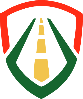 ДАБДПБезопасна Универсална МобилностТЕМАТИЧНО НАПРАВЛЕНИЕ 1: УПРАВЛЕНИЕ, ОСНОВАНО НА ИНТЕГРИТЕТТЕМАТИЧНО НАПРАВЛЕНИЕ 1: УПРАВЛЕНИЕ, ОСНОВАНО НА ИНТЕГРИТЕТТЕМАТИЧНО НАПРАВЛЕНИЕ 1: УПРАВЛЕНИЕ, ОСНОВАНО НА ИНТЕГРИТЕТТЕМАТИЧНО НАПРАВЛЕНИЕ 1: УПРАВЛЕНИЕ, ОСНОВАНО НА ИНТЕГРИТЕТТЕМАТИЧНО НАПРАВЛЕНИЕ 1: УПРАВЛЕНИЕ, ОСНОВАНО НА ИНТЕГРИТЕТТЕМАТИЧНО НАПРАВЛЕНИЕ 1: УПРАВЛЕНИЕ, ОСНОВАНО НА ИНТЕГРИТЕТ№Наименование на мяркатаЕфект на мяркатаОтговорник по мяркатаИндикатори за  изпълнение/отчитане на мяркатаИзточник на информация за изпълнението на мярката1.1 Цел: Прилагане на интегрирана система за планиране, изпълнение, отчитане, контрол и оценка на държавната политика по БДП в единна стратегическа рамкаЦел: Прилагане на интегрирана система за планиране, изпълнение, отчитане, контрол и оценка на държавната политика по БДП в единна стратегическа рамкаЦел: Прилагане на интегрирана система за планиране, изпълнение, отчитане, контрол и оценка на държавната политика по БДП в единна стратегическа рамкаЦел: Прилагане на интегрирана система за планиране, изпълнение, отчитане, контрол и оценка на държавната политика по БДП в единна стратегическа рамкаЦел: Прилагане на интегрирана система за планиране, изпълнение, отчитане, контрол и оценка на държавната политика по БДП в единна стратегическа рамка1.1.1 Отчитане изпълнението на дейностите на МВР от Плана за действие за БДП за 2021 г. Отчетност на дейностите от компетенциите на МВР МВРОтчет на изпълнението на дейностите на МВР от Плана за действие за БДП за 2021 г. - План за действие за БДП за 2021 г. - Анализ за състоянието на пътнотранспортния травматизъм през 2021 г.- АИС1.1.2Изпълнение на Стратегията на МВР и на Плана на МВР Изпълнение на дългосрочните цели за БДП и на мерките за годинатаМВРИзпълнен План на МВР към Стратегия на МВР - Стратегия на МВР - План на МВР - Информация до ДАБДП за заседанията на ДОККПБДП1.1.3Приоритетно планиране и  бюджетиране на мерки за БДП в рамките на одобрения бюджет на МВР съответната годинаПланово и финансово обезпечаване на политиката за БДП за дейностите на МВРМВРПредвиждане на устойчиво финансиране на мерките за БДП в годишния бюджетен разчет на МВР  съответната година.Бюджетен разчет на МВР1.2Цел: Подобряване на координацията и задълбочаване на взаимодействието между институциите при изпълнение на държавната политика в областтаЦел: Подобряване на координацията и задълбочаване на взаимодействието между институциите при изпълнение на държавната политика в областтаЦел: Подобряване на координацията и задълбочаване на взаимодействието между институциите при изпълнение на държавната политика в областтаЦел: Подобряване на координацията и задълбочаване на взаимодействието между институциите при изпълнение на държавната политика в областтаЦел: Подобряване на координацията и задълбочаване на взаимодействието между институциите при изпълнение на държавната политика в областта1.2.1Координация на действията на административните органи за взимане на съвместни решения и прилагане на общи практики в областта на БДПКонсенсус и обединени усилия за ефективно изпълнение на политиката за БДП в съответствие с компетенциите на МВРМВРСъвместни консенсусни решения- Документи, свързани с дейността на междуведомствени работни групи- Кореспонденция между институциите1.2.2Взаимодействие и координация в дейността на Националния координационен център за безопасно движение по пътищата Осигуряване на оперативност, координация и взаимодействие между компетентните държавни структури  при ПТП или усложнена пътна обстановка МВРМТС – ИААА МРРБ – АПИ Прилагани стандартизирани процедури за взаимодействие и координация - Постановление на МС №156 от 27 юни 2019 г. за създаване на НКЦБДП- Утвърдени стандартни оперативни процедури - Документи, свързани с дейността на НКЦБДП1.2.3Изпълнение на оперативното споразумение между МВР и ДАБДП за предоставяне на информация и взаимодействие Взаимодействие между МВР и ДАБДП в областта на БДПМВРДАБДПИзпълнени ангажименти по споразумениетоОперативно споразумение за   предоставяне на информация и взаимодействие (№81200-2797/ 21.02.2020 г.) 1.2.4Членство в Групата на високо ниво по безопасност на движението по пътищата към Европейската комисия (ЕК), в Комитета по СУМПС към ЕК, в ROADPOL и др.- Използване на капацитета на международните организации и международните инициативи- Внедряване на положителни чуждестранни практикиМВР- Изпълнени инициативи в рамките на членството- Взето участие във форумите на международните партньори- Внедрени положителни чуждестранни практики- Документация, свързана с членството в международни организации - Информация до ДАБДП за заседанията на ДОККПБДП 1.2.5.Изпълнение на дейностите по компонент „Пътен контрол“ от международен проект на Европейския съвет за безопасност на транспортаОбмяна на опит с полицията на Кралство Нидерландия и въвеждане на добри практики в работата на пътните полицаиМВРДАБДПИзпълнени дейности по план на международния проект на тема „Обмен на добри практики за безопасност на движението по пътищата“, финансиран от Европейския парламент и ръководен от Европейската комисия.Доклади за извършени дейности по проекта1.2.6Повишаване капацитета на МВР за управление, координация и контрол при настъпило тежко ПТП (със загинали и ранени) или при усложнена пътна обстановка - Взаимодействие между ОДМВР, структурите на ГДПБЗН, ОПУ и други компетентни органи в единна спасителна система - Управление на информационния поток вътре в МВР и към обществеността- Намаляване на: социалните последствия (загинали и ранени); материалните щети; икономическите загуби и последствията за околната среда МВРНКЦБДПМРРБ – АПИ МТС – ИАААОБЩИНИОбластни администрацииОКБДП- Изпълнени съвместни учения- Изготвена информация за брой ПТП, загинали и ранени- Информация за посетени  от структури на ГДБЗН ПТП или участъци/местопроизшествия, засегнати от извънредни ситуации (кризи) при усложнена пътна обстановка - Вътрешноведомствени нормативни актове- Информация до ДАБДП за заседанията на ДОККПБДП1.2.7Развитие на информационния обмен между Националния регистър на превозните средства и собствениците им и системата на ИААА за техническите прегледиПовишаване качеството на обмен на информация при  установена опасна техническа неизправност при извършване на периодичен технически прегледМВР ИААААвтоматизирани процеси- ЗДвП- Вътрешно-ведомствена нормативна база- Междуведомствено споразумение1.3Цел: Усъвършенстване на националното законодателство в областта на БДП  Цел: Усъвършенстване на националното законодателство в областта на БДП  Цел: Усъвършенстване на националното законодателство в областта на БДП  Цел: Усъвършенстване на националното законодателство в областта на БДП  Цел: Усъвършенстване на националното законодателство в областта на БДП  1.3.1Разработване на проект на нов ЗДвП и подзаконова нормативна уредба Подобрено национално законодателство в областта на БДПМВРМТС – ИААА, МРРБ – АПИ МЗДАБДППриет нов ЗДвП и разработена подзаконова нормативна уредба към него - Документация от работата на работни групи- Информация до ДАБДП за заседанията на ДОККПБДП1.3.2Разработване на проекти нормативни актове в областта на БДП Оптимизиране на обществените отношения в областта на БДПМВРПредложени и извършени  промени във вътрешнонормативни документи- Документация от работата на работни групи- Информация до ДАБДП за заседанията на ДОККПБДП1.4Цел: Ефективност на методологиите за набиране и обработка на данни за ПТП и БДПЦел: Ефективност на методологиите за набиране и обработка на данни за ПТП и БДПЦел: Ефективност на методологиите за набиране и обработка на данни за ПТП и БДПЦел: Ефективност на методологиите за набиране и обработка на данни за ПТП и БДПЦел: Ефективност на методологиите за набиране и обработка на данни за ПТП и БДП1.4.1Разработване и прилагане на оптимизирана методология за обследване на ПТП- Повишаване на капацитета на органите за работа при настъпили ПТП- Прилагане на методология, интегрираща основните и съпътстващите причини за ПТПМВРМТС – ИААА, МРРБ – АПИ Функционираща нова  методология за обследване на ПТП и за извършване на анализи с подобрено качество на използваните данни в периода 2021 г. – 2023 г.- Методология за обследване на ПТП- Статистически и аналитични справки - Информация до ДАБДП за заседанията на ДОККПБДП1.5Цел: Гарантиране на партньорство и прозрачност в политиката по БДП чрез сътрудничество с гражданския сектор, бизнеса, научните и академичните среди Цел: Гарантиране на партньорство и прозрачност в политиката по БДП чрез сътрудничество с гражданския сектор, бизнеса, научните и академичните среди Цел: Гарантиране на партньорство и прозрачност в политиката по БДП чрез сътрудничество с гражданския сектор, бизнеса, научните и академичните среди Цел: Гарантиране на партньорство и прозрачност в политиката по БДП чрез сътрудничество с гражданския сектор, бизнеса, научните и академичните среди Цел: Гарантиране на партньорство и прозрачност в политиката по БДП чрез сътрудничество с гражданския сектор, бизнеса, научните и академичните среди 1.5.1Участие в обществени консултации в областта на БДП Повишаване на компетенциите на заинтересуваните страни в гражданското общество МВРПроведени обществени консултацииСтановища1.5.2Участие в процеса по създаване на възможност за подаване и обработване на сигнали за нарушения, свързани с ПТП и БДП  Повишаване ролята на гражданското общество в процесите по реализиране на административнонаказателна отговорностМВРМРРБ – АПИМТС – ИАААДАБДП, ОбщиниСъздадена техническа възможност за подаване и обработване на сигнали за нарушения, свързани с ПТП и БДП  - Интернет  информационно пространство- Информация до ДАБДП за заседанията на ДОККПБДП1.6Цел: Повишаване капацитета на работещите в държавната администрация за изпълнение на политиката по БДПЦел: Повишаване капацитета на работещите в държавната администрация за изпълнение на политиката по БДПЦел: Повишаване капацитета на работещите в държавната администрация за изпълнение на политиката по БДПЦел: Повишаване капацитета на работещите в държавната администрация за изпълнение на политиката по БДПЦел: Повишаване капацитета на работещите в държавната администрация за изпълнение на политиката по БДП1.6.1Обучения за служители на МВР, осъществяващи контрол по ЗДвП Повишена квалификация на органите, осъществяващи контрол по ЗДвПМВРОбучени служителиВътрешноведомствени документи за провеждане на обучение в МВР1.6.2Обучения за реакция при ПТП и оказване на помощ на пострадалиПовишаване на професионалната подготовка на служителите в МВРМВРОбучени служителиВътрешноведомствени документи за провеждане на обучение в МВР1.6.3Обучение на служителите от МВР, посещаващи и обработващи ПТППовишаване квалификацията на служителитеМВРОбучени служители- Вътрешноведомствени документи -План-програма за обучение1.6.4Провеждане на съвместни областни учения за овладяване на критични ситуации при настъпило тежко ПТП или при усложнена пътна обстановкаПовишаване квалификацията на служителите, участващи при овладяване на критични ситуации или при усложнена пътна обстановка ОКБДП ДАБДП Проведени съвместни учения- График на ученията- Информация до ДАБДП за заседанията на ДОККПБДП1.7Цел: Осъществяване на ефективна комуникация и създаване на широка рамка на сътрудничество и съпричастност за различните аспекти от БДПЦел: Осъществяване на ефективна комуникация и създаване на широка рамка на сътрудничество и съпричастност за различните аспекти от БДПЦел: Осъществяване на ефективна комуникация и създаване на широка рамка на сътрудничество и съпричастност за различните аспекти от БДПЦел: Осъществяване на ефективна комуникация и създаване на широка рамка на сътрудничество и съпричастност за различните аспекти от БДПЦел: Осъществяване на ефективна комуникация и създаване на широка рамка на сътрудничество и съпричастност за различните аспекти от БДП1.7.1Участие в прилагането на единна комуникационна стратегия по БДП - Провеждане на целенасочена комуникационна и медийна политика- Излъчване в публичното пространство  на ясни и единни послания за БДП МВРМОН, МЗМТС, МРРБДАБДП  Активна медийна политикаИнформация до ДАБДП за заседанията на ДОККПБДП ТЕМАТИЧНО НАПРАВЛЕНИЕ 2: СОЦИАЛНО ОТГОВОРНО ПОВЕДЕНИЕ: УЧЕНЕ ПРЕЗ ЦЕЛИЯ ЖИВОТТЕМАТИЧНО НАПРАВЛЕНИЕ 2: СОЦИАЛНО ОТГОВОРНО ПОВЕДЕНИЕ: УЧЕНЕ ПРЕЗ ЦЕЛИЯ ЖИВОТТЕМАТИЧНО НАПРАВЛЕНИЕ 2: СОЦИАЛНО ОТГОВОРНО ПОВЕДЕНИЕ: УЧЕНЕ ПРЕЗ ЦЕЛИЯ ЖИВОТТЕМАТИЧНО НАПРАВЛЕНИЕ 2: СОЦИАЛНО ОТГОВОРНО ПОВЕДЕНИЕ: УЧЕНЕ ПРЕЗ ЦЕЛИЯ ЖИВОТТЕМАТИЧНО НАПРАВЛЕНИЕ 2: СОЦИАЛНО ОТГОВОРНО ПОВЕДЕНИЕ: УЧЕНЕ ПРЕЗ ЦЕЛИЯ ЖИВОТТЕМАТИЧНО НАПРАВЛЕНИЕ 2: СОЦИАЛНО ОТГОВОРНО ПОВЕДЕНИЕ: УЧЕНЕ ПРЕЗ ЦЕЛИЯ ЖИВОТ2.1Цел: Превенция на рисковете за здравето и живота на децата при взаимодействието им с пътната система като участници в движението по пътищатаЦел: Превенция на рисковете за здравето и живота на децата при взаимодействието им с пътната система като участници в движението по пътищатаЦел: Превенция на рисковете за здравето и живота на децата при взаимодействието им с пътната система като участници в движението по пътищатаЦел: Превенция на рисковете за здравето и живота на децата при взаимодействието им с пътната система като участници в движението по пътищатаЦел: Превенция на рисковете за здравето и живота на децата при взаимодействието им с пътната система като участници в движението по пътищата2.1.1Организиране и провеждане на  инициативи в детските градини и училищата - Подкрепа за творческите изяви на децата - Повишаване културата на движение на децата по пътищатаМВРМОН Проведени олимпиади и състезания по БДП, извънкласни инициативи по БДП Информация до ДАБДП за заседанията на ДОККПБДП2.1.2Ограничаване на рисковете от ПТП при организиран превоз на деца Осигуряване на безопасно придвижване на деца МВРМОН МТС – ИАААИзвършени проверки на превозни средства, с които се превозват деца, и на водачи Информация до ДАБДП за заседанията на ДОККПБДП2.1.3Провеждане кампании на МВР, насочени към деца и ученици - Повишаване културата на движение на децата по пътищата- Повишаване на информираността за рисковите факториМВРМОНПроведени кампании- План на МВР на превантивните кампании за ограничаване на пътнотранспортния травматизъм- Информация до ДАБДП за заседанията на ДОККПБДП 2.1.4Подпомагане на УКБДП в  дейностите за развитие на: средата за обучение по БДП, прилежащата пътна инфраструктура и организацията на движение в районите на училищатаАктивно участие на УКБДП в процесите по БДП с помощта на държавните институции на териториално нивоМВРУКБДПРУО на МОНОказано съдействие на УКБДПИнформация до ДАБДП за заседанията на ДОККПБДП 2.2Цел: Подготовка на образовани, обучени и информирани водачи, притежаващи квалификация и отговорно поведение за безопасно управление на ППСЦел: Подготовка на образовани, обучени и информирани водачи, притежаващи квалификация и отговорно поведение за безопасно управление на ППСЦел: Подготовка на образовани, обучени и информирани водачи, притежаващи квалификация и отговорно поведение за безопасно управление на ППСЦел: Подготовка на образовани, обучени и информирани водачи, притежаващи квалификация и отговорно поведение за безопасно управление на ППСЦел: Подготовка на образовани, обучени и информирани водачи, притежаващи квалификация и отговорно поведение за безопасно управление на ППС2.2.1Участие в изпълнението на цялостна концепция за реда, изискванията, организацията, условията и начина на провеждане на обучението на кандидатите за водачи и придобиване на правоспособност за управление на ППСПодготвени водачи за безопасно управление на ППСМВРМОН МТС – ИАААДАБДП - Взето участие при разработването на документи - Взето участие при изпълнението на мерки от компетенциите на МВР за подобряване на реда, изискванията, организацията, условията и начина на провеждане на обучението на кандидатите за водачи- Документи от националното и международното законодателство и за добри практики- Концепция за обучение- Информация до ДАБДП за заседанията на ДОККПБДП 2.2.2Организиране и провеждане на превантивни кампании Въздействие върху нарушителите с възпитателен характер МВРПроведени кампании – традиционни и с партньори- План на МВР на превантивните кампании за ограничаване на пътнотранспортния травматизъм- Информация до ДАБДП за заседанията на ДОККПБДП2.2.3Изпълнение на специализирани мерки за рискови групи водачи Повишаване на информираността за рисковите фактори при движение по пътищатаМВРМОНМЗ МТС – ИААА ДАБДПИзпълнени специализирани мерки спрямо: нови водачи, водачи с нарушения, водачи над 65 г.Информация до ДАБДП за заседанията на ДОККПБДП 2.2.4Изпълнение на дейностите съгласно Директива 2006/126/ЕО по проверка валидността и автентичността на СУМПС, издадени от компетентни органи на държави-членки при подмяната им с българскиПредотвратяване на неправомерно издаване на СУМПС при подмяна на невалидни СУМПС, издадени извън Република БългарияМВРИзпълнени проверки през Европейската система за обмен на информация за СУМПС – RESPER, и други каналиГодишен доклад за дейността2.2.5Оптимизация на дейностите по регистриране и контрол на водачитеПодобряване на възможностите за анализ на влиянието на водачите върху пътнотранспортната безопасност и превенция на нарушениятаМВРМТС – ИАААПодготвен проект на задание за изграждане на нов регистър на водачите- Нормативни актове - Междуведомствени споразумения2.3Цел: Повишаване на обществената чувствителност към темата за БДПЦел: Повишаване на обществената чувствителност към темата за БДПЦел: Повишаване на обществената чувствителност към темата за БДПЦел: Повишаване на обществената чувствителност към темата за БДПЦел: Повишаване на обществената чувствителност към темата за БДП2.3.1Участие в изпълнението на тематични програми за информираност на отделни целеви групи Излъчване на ясни и единни послания на държавните институции в общественото пространствоМВРМОН, МЗ МТС – ИААА МРРБ – АПИ  ДАБДП общини и ОКБДП Взето участие в национални, регионални и местни инициативи- Програми- Информация до ДАБДП за заседанията на ДОККПБДП 2.3.2Отбелязване на 29 юни – Деня на безопасността на движението по пътищатаПопуляризиране на политиката за БДПМВРДАБДП Общини и НПОПроведени мероприятияИнформация до ДАБДП за заседанията на ДОККПБДП 2.3.3 Организиране и провеждане на Дни на безопасността на пътя на ROADPOLОбединяване на институции и население в дейности за БДП, инициирани от ROADPOLМВРПартньориСъздадена организация и проведени мероприятия- Решения и документи на ROADPOL- План за МВР за превантивните кампании за ограничаване на пътнотранспортния травматизъм и други инициативни документи2.3.4Организиране и провеждане на Световния ден за възпоминание на жертвите от ПТПОбединяване на институции и население в дейности за БДП, инициирани в световен мащабМВРПартньориСъздадена организация и проведени мероприятияПлан за МВР за превантивните кампании за ограничаване на пътнотранспортния травматизъм и други инициативни документи2.3.5Участие в отбелязването на Европейската седмица на мобилността, Международния ден за БДП и други международни инициативиОбединяване на институции и население в дейности за БДП, инициирани от международни организацииМВРПартньори Взето участие в мероприятияИнформация до ДАБДП за заседанията на ДОККПБДП 2.4Цел: Развитие на социално-отговорна организационна култура за БДП Цел: Развитие на социално-отговорна организационна култура за БДП Цел: Развитие на социално-отговорна организационна култура за БДП Цел: Развитие на социално-отговорна организационна култура за БДП Цел: Развитие на социално-отговорна организационна култура за БДП 2.4.1Прилагане на комплекс от мерки за БДП спрямо работещите в МВР Предпазване на  работещите в МВР от ПТП при служебното им взаимодействие с пътната система МВР Приложени мерки съгласно методология, разработена от ДАБДПСтандартизирана методология за  предпазване на  работещите в бюджетните организации от ПТП при служебното им взаимодействие с пътната система ТЕМАТИЧНО НАПРАВЛЕНИЕ 3:  КОНТРОЛ: ЕФЕКТИВЕН И ПРЕВАНТИВЕНТЕМАТИЧНО НАПРАВЛЕНИЕ 3:  КОНТРОЛ: ЕФЕКТИВЕН И ПРЕВАНТИВЕНТЕМАТИЧНО НАПРАВЛЕНИЕ 3:  КОНТРОЛ: ЕФЕКТИВЕН И ПРЕВАНТИВЕНТЕМАТИЧНО НАПРАВЛЕНИЕ 3:  КОНТРОЛ: ЕФЕКТИВЕН И ПРЕВАНТИВЕНТЕМАТИЧНО НАПРАВЛЕНИЕ 3:  КОНТРОЛ: ЕФЕКТИВЕН И ПРЕВАНТИВЕНТЕМАТИЧНО НАПРАВЛЕНИЕ 3:  КОНТРОЛ: ЕФЕКТИВЕН И ПРЕВАНТИВЕН3.1Цел: Подобряване на материално-техническото и ресурсното обезпечаване на МВР за спазване правилата за движение по пътищата и провеждане на спасителна дейност Цел: Подобряване на материално-техническото и ресурсното обезпечаване на МВР за спазване правилата за движение по пътищата и провеждане на спасителна дейност Цел: Подобряване на материално-техническото и ресурсното обезпечаване на МВР за спазване правилата за движение по пътищата и провеждане на спасителна дейност Цел: Подобряване на материално-техническото и ресурсното обезпечаване на МВР за спазване правилата за движение по пътищата и провеждане на спасителна дейност Цел: Подобряване на материално-техническото и ресурсното обезпечаване на МВР за спазване правилата за движение по пътищата и провеждане на спасителна дейност 3.1.1Закупуване на нови полицейски автомобили Повишаване на ефективността на  осъществяваната контролна дейност чрез патрулни автомобили,  оборудвани със съвременни технически средства за контрол  МВРЗакупени и оборудвани полицейски автомобили- План-график- Информация до ДАБДП за заседанията на ДОККПБДП3.1.2Доставка на специализирани автомобили и оборудване за провеждане на спасителна дейност при ПТПНамаляване на времето за спасяване на пострадали при ПТП и подобряване на възможностите за реакцияМВРЗакупени специализирани автомобили  и оборудване за провеждане на спасителна дейност и оказване на първа помощ на пострадали - Вътрешноведомствена документация- Информация до ДАБДП за заседанията на ДОККПБДП3.1.3Закупуване на технически средства и системи за извършване на контрол по ЗДвП  Повишаване на ефективността от работата на контролните органиМВРЗакупени автоматизирани технически средства и системи - План-график- Информация до ДАБДП за заседанията на ДОККПБДП 3.1.4Прилагане на различни подходи за пренасочване на контролни органи съобразно натовареността на трафика Осъществяване на контрол по основните пътни артерии и в малките населени местаМВРИзпълнени мерки за оптимизиране на разпределението на човешкия ресурсВътрешноведомствена документация – заповеди, разпореждания, указания3.2Цел: Оптимизиране на способите за осъществяване на контрол от МВР за спазване правилата за движение по пътищата Цел: Оптимизиране на способите за осъществяване на контрол от МВР за спазване правилата за движение по пътищата Цел: Оптимизиране на способите за осъществяване на контрол от МВР за спазване правилата за движение по пътищата Цел: Оптимизиране на способите за осъществяване на контрол от МВР за спазване правилата за движение по пътищата Цел: Оптимизиране на способите за осъществяване на контрол от МВР за спазване правилата за движение по пътищата 3.2.1Разширение на автоматизацията на процесите по осъществяване на контрол и прилагане на административнонаказателна отговорностПовишаване на обективността на информацията, използвана в административнонаказателния процесМВРАвтоматизирани процеси- ЗДвП- ЗАНН- Вътрешноведомствени документи-Информация до ДАБДП за заседанията на ДОККПБДП 3.2.2Засилване на контролната дейност в рискови участъци съобразно извършени анализи- Ефективност при разпределението на ресурсите- Осъществяване на контрол в рискови участъци и часови диапазониМВРОсъществена контролна дейност - Статистика - Разпореждания- Указания-Информация до ДАБДП за заседанията на ДОККПБДП3.2.3Организиране и участие в провеждане на СПОВъздействие върху нарушителите с възпитателен характер МВРОрганизирани и проведени СПО за контрол над скоростта, шофиране след употреба на алкохол, наркотични вещества и техните аналози, използване на предпазни средства, техническа изправност на ППС, поведение на водачите към уязвимите участници в движението по пътищата и др.- Разпореждания - Информация до ДАБДП за заседанията на ДОККПБДП3.2.4Провеждане и участия в СПО при индикации за промяна в състоянието на пътнотранспортния травматизъм   Подобряване на средата за сигурност чрез насоченост на контролната дейност МВРПроведени СПО- Разпореждания - Информация до ДАБДП за заседанията на ДОККПБДП3.2.5Провеждане и участие в СПО, инициирани от ROADPOLПоддържане на актуални компетенции в областта на контрола на движението по пътищата в съответствие с тенденциите на европейския континент МВРМТС - ИААА Проведени СПО- График на ROADPOL- План на МВР на превантивните кампании за ограничаване на пътнотранспортния травматизъм- Информация до ДАБДП за заседанията на ДОККПБДП3.2.6Организиране, участие и провеждане на тематични операции съвместно с други институцииОказване на влияние върху средата за сигурност чрез общ контрол от органите на институциите с правомощияМВРМТС – ИАААМРРБ – АПИОбщиниПроведени  съвместни тематични операции- План между институциите с контролни функции- Информация до ДАБДП за заседанията на ДОККПБДП3.2.7Информираност на обществото за резултатите от контролната и аналитичната дейност- Въздействие върху нарушителите- Повишена прозрачност и информираност МВРПубликувани информации на интернет страницата на ГДНП и ДПВО- Информации с резултати от дейността- Отчети- Анализи- Информация до ДАБДП за заседанията на ДОККПБДП 3.2.9Реализиране на проекти за БДП чрез финансиране от Фонд за безопасност на движението- Повишаване качеството на живот на участниците в движението по пътищата- Подобряване на контрола по ЗДвПМВР Изпълнени проекти- План-график - Информация до ДАБДП за заседанията на ДОККПБДП 3.3Цел: Ефективност и ефикасност на административното наказание за постигане на превантивната функция на санкциятаЦел: Ефективност и ефикасност на административното наказание за постигане на превантивната функция на санкциятаЦел: Ефективност и ефикасност на административното наказание за постигане на превантивната функция на санкциятаЦел: Ефективност и ефикасност на административното наказание за постигане на превантивната функция на санкциятаЦел: Ефективност и ефикасност на административното наказание за постигане на превантивната функция на санкцията3.3.1Оптимизиране на реда за връчване на наказателни административни актове от органи на МВР - Ефективност на  административнонаказателно производство- Ефективно въздействие на санкциятаМВРИзпълнение на  оптимизирания ред - Нормативни актове- Вътрешноведомствени документи – заповеди, разпореждания, указания-Информация до ДАБДП за заседанията на ДОККПБДП3.3.2Извършване на справки и издаване на документи за издадени административни документи за нарушения на ЗДвППовишено качество на обслужване и информираност на населениетоМВРОсигурена възможност за информиране чрез Портал за електронни административни услуги на МВР за издадени  административни документи за нарушения на ЗДвП- Вътрешноведомствени документи, свързани с осигуряването на възможността- Информация до ДАБДП за заседанията на ДОККПБДП3.3.3Осигуряване на възможност за заплащане на глоби по ЗДвП чрез мобилни терминални устройства ПОС  в патрулните автомобили - Ефективност на  административнонаказателно производство- Ефективно въздействие на санкцията- Повишаване на събираемостта на глобите, наложени от органи на МВР – публични вземанияМВРВъзможност за заплащане на глобитеВътрешноведомствени документи, свързани с осигуряването на възможността 3.3.4 Проверка на водачите на МПС на гранично-контролно пропускателни пунктове за глоби по ЗДвП, връчване на електронни фишове за нарушения по ЗДвП, осигурена възможност за заплащане на глобите- Ефективност на  административнонаказателно производство- Ефективно въздействие на санкцията- Повишаване на събираемостта на глобите по ЗДвП – публични вземанияМВР- Реализирана  административнонаказателна отговорност- Събираемост на  неплатени в срока за доброволно заплащане дължими глоби по ЗДвП - ЗДвП- Вътрешноведомствени документи – заповеди, разпореждания, указания 3.3.5Развитие на информационния обмен по Споразумението между България, Хърватия, Унгария и Австрия относно улесняване на трансграничното изпълнение на финансови санкции във връзка с нарушения на правилата за движение по пътищата Информационен обмен с НАП за преотстъпени вземания;- Интеграция на системата на ЕЦОН в обмена по Залцбургски форум в платформа EUCARISМВРНАП- Реализирана  административнонаказателна отговорност- Събираемост на  неплатени в срока за доброволно заплащане дължими глоби по ЗДвП- Споразумение между държави-членки на Залцбургския форум- Инструкция №39 от 12 декември 2011 г. за взаимодействие между Министерството на вътрешните работи и Националната агенция за приходите3.4Цел: Усъвършенстване на реда за събиране, обработка и анализ на данни за ПТПЦел: Усъвършенстване на реда за събиране, обработка и анализ на данни за ПТПЦел: Усъвършенстване на реда за събиране, обработка и анализ на данни за ПТПЦел: Усъвършенстване на реда за събиране, обработка и анализ на данни за ПТПЦел: Усъвършенстване на реда за събиране, обработка и анализ на данни за ПТП3.4.1Изготвяне и прилагане на нормативна уредба за реда за служебно обследване на ПТП със загинали и използване на софтуер за реконструкция на ПТППодпомагане изготвянето на качествен анализ на ПТП със загинали МВРМТС – ИАААМРРБ – АПИДАБДПИзготвена и действаща нормативна уредбаНормативни документи3.4.2Актуализиране на задължителните показатели, въвеждани при регистрацията на ПТППовишаване качеството на събираната и обработвана информация и на данните за ПТП МВРАктуализирани показатели - ЗДвП- Вътрешноведомствени документи3.4.3Развитие на функционалността на АИС „Пътна полиция“ в частта за ПТППовишаване качеството на събираната и обработвана информация и на данните за ПТПМВРВъведени в експлоатация   функционалности на АИС „Пътна полиция“ в частта за ПТП - ЗДвП- Вътрешноведомствени документи ТЕМАТИЧНО НАПРАВЛЕНИЕ 4: ЩАДЯЩА ПЪТНА ИНФРАСТРУКТУРАТЕМАТИЧНО НАПРАВЛЕНИЕ 4: ЩАДЯЩА ПЪТНА ИНФРАСТРУКТУРАТЕМАТИЧНО НАПРАВЛЕНИЕ 4: ЩАДЯЩА ПЪТНА ИНФРАСТРУКТУРАТЕМАТИЧНО НАПРАВЛЕНИЕ 4: ЩАДЯЩА ПЪТНА ИНФРАСТРУКТУРАТЕМАТИЧНО НАПРАВЛЕНИЕ 4: ЩАДЯЩА ПЪТНА ИНФРАСТРУКТУРАТЕМАТИЧНО НАПРАВЛЕНИЕ 4: ЩАДЯЩА ПЪТНА ИНФРАСТРУКТУРА4.1Цел: Интегриране на пътната безопасност в управлението на пътната инфраструктура на национално, областно и общинско ниво за ограничаване на отрицателните ефекти в транспортния секторЦел: Интегриране на пътната безопасност в управлението на пътната инфраструктура на национално, областно и общинско ниво за ограничаване на отрицателните ефекти в транспортния секторЦел: Интегриране на пътната безопасност в управлението на пътната инфраструктура на национално, областно и общинско ниво за ограничаване на отрицателните ефекти в транспортния секторЦел: Интегриране на пътната безопасност в управлението на пътната инфраструктура на национално, областно и общинско ниво за ограничаване на отрицателните ефекти в транспортния секторЦел: Интегриране на пътната безопасност в управлението на пътната инфраструктура на национално, областно и общинско ниво за ограничаване на отрицателните ефекти в транспортния сектор4.1.1Координация и взаимодействие между стопаните на пътища и ОДМВР за подобряване безопасността на пътната инфраструктура Подобряване безопасността на пътната инфраструктураМВРСобственици на пътища- Взети участия в заседания на комисии- Изпратени сигнални писма до собственици на пътища - Осъществено взаимодействие - Планове за провеждане на заседания на комисии- Доклади от съвместни обходи и огледи- ЗДвП4.1.2Участие в създаването на механизъм за електронен обмен на данни между институциите във връзка с безопасността на движението по пътищата Повишаване на взаимодействието и координацията между институциитеМВРМРРБ – АПИМТС – ИАААНКЦБДП Създаден механизъм за електронен обмен на данниДокументация, свързана с осигуряването на механизъм4.1.3Информиране на водачите за пътни участъци с висока концентрация на ПТП Информираност на населението чрез средства за комуникация МВРМРРБ – АПИОбщини Разпространена информация чрез комуникационните канали на МВРИнформационни съобщения и публикации4.1.4Участие в актуализацията на ГПОД в населените местаПодобряване на организацията на движение в населените места чрез взаимодействие между институциитеМВРОбщиниМРРБ – АПИ – ОПУ Взето участие в дейности по актуализиране на ГПОДГПОД4.1.5Участие в обследването на пътната инфраструктура като причина за настъпване на ПТП- Повишено качество на анализа- Подобряване безопасността на пътната инфраструктура МВРМРРБ – АПИОбщини- Сигнализиране за нарушена безопасност на пътната инфраструктура- Използвана  в анализа информация за влиянието на пътната инфраструктура при настъпване на ПТПСправки/ доклади/ анализи от извършени обследвания4.2Цел: Поддържане и развитие на толерантни към човешките грешки републикански пътища, осигуряващи универсална мобилност при подхода „безопасна система“Цел: Поддържане и развитие на толерантни към човешките грешки републикански пътища, осигуряващи универсална мобилност при подхода „безопасна система“Цел: Поддържане и развитие на толерантни към човешките грешки републикански пътища, осигуряващи универсална мобилност при подхода „безопасна система“Цел: Поддържане и развитие на толерантни към човешките грешки републикански пътища, осигуряващи универсална мобилност при подхода „безопасна система“Цел: Поддържане и развитие на толерантни към човешките грешки републикански пътища, осигуряващи универсална мобилност при подхода „безопасна система“4.2.1Участие в огледи на състоянието на републиканските пътища Оценка на състоянието на  републиканската пътна мрежа преди настъпване на летния сезон, преди началото и след края на зимния сезонМВРМРРБ – АПИИзвършени огледи  преди настъпване на летния сезон, преди началото и след края на зимния сезонДоклади от извършени огледи4.2.2Участие в установяването и наблюдаване на УКПТППодобряване на БДП в УКПТПМВРМРРБ – АПИОбщини- Установени УКПТП и изготвена обобщена информация - Предоставена информация за УКПТП съгласно нормативните разпоредби- Обобщена информация за УКПТП- Документи, свързани с установяването на УКПТП4.3Цел: Поддържане и развитие на ниско-конфликтна общинска и улична пътна инфраструктура с ясни послания към участниците в движението и осигуряваща защитата от рисковете на градската средаЦел: Поддържане и развитие на ниско-конфликтна общинска и улична пътна инфраструктура с ясни послания към участниците в движението и осигуряваща защитата от рисковете на градската средаЦел: Поддържане и развитие на ниско-конфликтна общинска и улична пътна инфраструктура с ясни послания към участниците в движението и осигуряваща защитата от рисковете на градската средаЦел: Поддържане и развитие на ниско-конфликтна общинска и улична пътна инфраструктура с ясни послания към участниците в движението и осигуряваща защитата от рисковете на градската средаЦел: Поддържане и развитие на ниско-конфликтна общинска и улична пътна инфраструктура с ясни послания към участниците в движението и осигуряваща защитата от рисковете на градската среда4.3.1Участие в извършването на огледи на състоянието на общинската и уличната пътна инфраструктураОценка на състоянието на  общинската и уличната пътна мрежа преди настъпване на летния сезон, преди началото и след края на зимния сезонМВР Общини Извършени огледи  преди настъпване на летния сезон, преди началото и след края на зимния сезонДоклади от извършени огледи4.3.2Подпомагане извеждане на транзитните потоци извън населените места - Намаляване/ успокояване на трафика  на входно-изходните артерии на населените места - Намаляване на задръстванията в населените места- Повишаване на БДП и осигуряване на свободно придвижване на автомобилния поток МВРМРРБ – АПИОбщиниОсъществени действия по подпомагане извеждането на трафика и успокояване на движението на входно-изходните артерии на населените места- Планове- Разпореждания- Препоръки- УказанияТЕМАТИЧНО НАПРАВЛЕНИЕ 5: ПРЕВОЗНИ СРЕДСТВА В ЗАЩИТА НА ЧОВЕКАТЕМАТИЧНО НАПРАВЛЕНИЕ 5: ПРЕВОЗНИ СРЕДСТВА В ЗАЩИТА НА ЧОВЕКАТЕМАТИЧНО НАПРАВЛЕНИЕ 5: ПРЕВОЗНИ СРЕДСТВА В ЗАЩИТА НА ЧОВЕКАТЕМАТИЧНО НАПРАВЛЕНИЕ 5: ПРЕВОЗНИ СРЕДСТВА В ЗАЩИТА НА ЧОВЕКАТЕМАТИЧНО НАПРАВЛЕНИЕ 5: ПРЕВОЗНИ СРЕДСТВА В ЗАЩИТА НА ЧОВЕКАТЕМАТИЧНО НАПРАВЛЕНИЕ 5: ПРЕВОЗНИ СРЕДСТВА В ЗАЩИТА НА ЧОВЕКА5.1Цел: Развитие на цялостна държавна политика за обновяване на автомобилния парк в Република БългарияЦел: Развитие на цялостна държавна политика за обновяване на автомобилния парк в Република БългарияЦел: Развитие на цялостна държавна политика за обновяване на автомобилния парк в Република БългарияЦел: Развитие на цялостна държавна политика за обновяване на автомобилния парк в Република БългарияЦел: Развитие на цялостна държавна политика за обновяване на автомобилния парк в Република България5.1.1Контрол при регистрацията на употребявани автомобилиОптимизиране на изискванията и контрола при регистрация на употребявани автомобилиМВРОсъществен контрол- ЗДвП- Вътрешноведомствени нормативни актове- Разпореждания5.2Цел: Интегриране на техническото състояние на ППС в цялостния отчет и анализ на пътнотранспортния травматизъмЦел: Интегриране на техническото състояние на ППС в цялостния отчет и анализ на пътнотранспортния травматизъмЦел: Интегриране на техническото състояние на ППС в цялостния отчет и анализ на пътнотранспортния травматизъмЦел: Интегриране на техническото състояние на ППС в цялостния отчет и анализ на пътнотранспортния травматизъмЦел: Интегриране на техническото състояние на ППС в цялостния отчет и анализ на пътнотранспортния травматизъм5.2.1Участие в обследването на превозното средство като причина за настъпване на ПТП- Повишено качество на анализа- Подобряване БДП чрез използване за придвижване на технически изправни ППС МВР МТС – ИААА Използвана  в анализа информация за ППС като причина за настъпване на ПТПСправки/ доклади/ анализи от извършени обследвания5.2.2Отразяване в АИС на резултатите от  служебното обследване на ПТП и заключенията, свързани с техническото състояние на ППСКоректност на статистическите данни за причините за настъпване на тежки ПТП в рамките на календарната година, в която е настъпило ПТПМВРАктуализирани  в АИС „Пътна полиция“ в рамките на календарната година, в която е настъпило ПТП, данни от резултати от извършени обследвания- Технически експертизи- Съдебни решенияТЕМАТИЧНО НАПРАВЛЕНИЕ 6: СПАСИТЕЛНА ВЕРИГА ЗА ОПАЗВАНЕ НА ЖИВОТАТЕМАТИЧНО НАПРАВЛЕНИЕ 6: СПАСИТЕЛНА ВЕРИГА ЗА ОПАЗВАНЕ НА ЖИВОТАТЕМАТИЧНО НАПРАВЛЕНИЕ 6: СПАСИТЕЛНА ВЕРИГА ЗА ОПАЗВАНЕ НА ЖИВОТАТЕМАТИЧНО НАПРАВЛЕНИЕ 6: СПАСИТЕЛНА ВЕРИГА ЗА ОПАЗВАНЕ НА ЖИВОТАТЕМАТИЧНО НАПРАВЛЕНИЕ 6: СПАСИТЕЛНА ВЕРИГА ЗА ОПАЗВАНЕ НА ЖИВОТАТЕМАТИЧНО НАПРАВЛЕНИЕ 6: СПАСИТЕЛНА ВЕРИГА ЗА ОПАЗВАНЕ НА ЖИВОТА6.1.Цел: Обективна отчетност на статистическите данни за ПТП въз основа на единни критерии за оценка на травмитеЦел: Обективна отчетност на статистическите данни за ПТП въз основа на единни критерии за оценка на травмитеЦел: Обективна отчетност на статистическите данни за ПТП въз основа на единни критерии за оценка на травмитеЦел: Обективна отчетност на статистическите данни за ПТП въз основа на единни критерии за оценка на травмитеЦел: Обективна отчетност на статистическите данни за ПТП въз основа на единни критерии за оценка на травмите6.1.1.Разработване на методология за събиране на медицинските данни; разработване на цялостен споделен електронен документооборот, касаещ пътнотранспортния травматизъмПодобряване на аналитичните и статистическите данниМВРДАБДПМЗИзпълнени мерки за разработване на методология за събиране на медицинските данни; разработване на цялостен споделен електронен документооборот, касаещ пътнотранспортния травматизъм Докладвана от отговорните институции информация – регулярно за  заседания на ДОККПБДП и годишно в годишния доклад за изпълнение на политиката по БДП6.1.2Изграждане на база данни и система за отчитане на данните за пътнотранспортния травматизъм по скалата MAIS 3+Увеличен капацитет за анализ на пътнотранспортния травматизъмМВРДАБДПМЗИзпълнени мерки за изграждане на база данни и система за отчитане на данните за пътнотранспортния травматизъм по скалата MAIS 3+ Докладвана от отговорните институции информация – регулярно за  заседания на ДОККПБДП и годишно в годишния доклад за изпълнение на политиката по БДП6.2Цел: Подобрена комуникация между съставните части на единната спасителна системаЦел: Подобрена комуникация между съставните части на единната спасителна системаЦел: Подобрена комуникация между съставните части на единната спасителна системаЦел: Подобрена комуникация между съставните части на единната спасителна системаЦел: Подобрена комуникация между съставните части на единната спасителна система6.2.1Подготовка за разработване на нова Концепция за развитие на Национална система 112 за приемане на спешни повикванияПодобрено екипно взаимодействие при спешни ситуацииМВРМЗДАБДПНКЦБДПНабелязани мерки и дейности за изпълнение до 2023 г. на нова Концепция за развитие на Национална система 112 за приемане на спешни повиквания Документи, относими към подготовката за разработване на нова концепция6.2.2Въвеждане на система за оповестяване на населението  в дадена област за затруднена пътна обстановка по причина ПТП, бедствия и извънредни ситуацииУвеличена информираност на населението МВРМТСМЗДАБДПНКЦБДПИзпълнени мерки за въвеждане на система за оповестяване на населението в дадена област Документация, относима към въвеждането на система за оповестяване6.2.3Провеждане на съвместни областни учения за реакция при настъпило ПТП с пострадали или усложнена обстановкаРазвито взаимодействие между отделните спасителни екипи и работа в екипМВР Областни администрации Общини и др. Проведени съвместни учения - Планове- Графици6.3Цел: Усъвършенстване на организацията за реакция на екипите в единната спасителна системаЦел: Усъвършенстване на организацията за реакция на екипите в единната спасителна системаЦел: Усъвършенстване на организацията за реакция на екипите в единната спасителна системаЦел: Усъвършенстване на организацията за реакция на екипите в единната спасителна системаЦел: Усъвършенстване на организацията за реакция на екипите в единната спасителна система6.3.1Участие в разработване на стандартни оперативни процедури за осигуряване на най-кратко време за достигане и транспорт на пациентите в спешно състояние до лечебно заведение за болнична помощ;Намаляване на средното време за оказване на спешна медицинска помощМВРМЗМРРБ – АПИМТС – ИАААДАБДПРазработвани  стандартни оперативни процедури - Нормативни актове- Документи , свързани с дейността на работна групаТЕМАТИЧНО НАПРАВЛЕНИЕ 1: УПРАВЛЕНИЕ, ОСНОВАНО НА ИНТЕГРИТЕТТЕМАТИЧНО НАПРАВЛЕНИЕ 1: УПРАВЛЕНИЕ, ОСНОВАНО НА ИНТЕГРИТЕТТЕМАТИЧНО НАПРАВЛЕНИЕ 1: УПРАВЛЕНИЕ, ОСНОВАНО НА ИНТЕГРИТЕТТЕМАТИЧНО НАПРАВЛЕНИЕ 1: УПРАВЛЕНИЕ, ОСНОВАНО НА ИНТЕГРИТЕТТЕМАТИЧНО НАПРАВЛЕНИЕ 1: УПРАВЛЕНИЕ, ОСНОВАНО НА ИНТЕГРИТЕТТЕМАТИЧНО НАПРАВЛЕНИЕ 1: УПРАВЛЕНИЕ, ОСНОВАНО НА ИНТЕГРИТЕТТЕМАТИЧНО НАПРАВЛЕНИЕ 1: УПРАВЛЕНИЕ, ОСНОВАНО НА ИНТЕГРИТЕТ1No2Наименование на мярката 3Ефект на мярката4Отговорник по мярката5Индикатори по мярката, докладвани на заседания на ДОККПБДП и в годишния доклад за изпълнение на политиката по БДП  6Източник на информация за докладване на изпълнението на мярката1.1 Цел: Прилагане на интегрирана система за планиране, изпълнение, отчитане, контрол и оценка на държавната политика по БДП в единна стратегическа рамкаЦел: Прилагане на интегрирана система за планиране, изпълнение, отчитане, контрол и оценка на държавната политика по БДП в единна стратегическа рамкаЦел: Прилагане на интегрирана система за планиране, изпълнение, отчитане, контрол и оценка на държавната политика по БДП в единна стратегическа рамкаЦел: Прилагане на интегрирана система за планиране, изпълнение, отчитане, контрол и оценка на държавната политика по БДП в единна стратегическа рамкаЦел: Прилагане на интегрирана система за планиране, изпълнение, отчитане, контрол и оценка на държавната политика по БДП в единна стратегическа рамкаЦел: Прилагане на интегрирана система за планиране, изпълнение, отчитане, контрол и оценка на държавната политика по БДП в единна стратегическа рамка1.1.1 Отчитане изпълнението на Плана за действие за БДП за 2020 г. пред МС Годишна отчетност на цялостната държавна политика по БДП за 2020 г. на база предоставена  от компетентните институции информация ДАБДП МВР, МОН МТС/ИААА,  МРРБ/АПИ, МЗ Областни администрации Информация до ДАБДП за изпълнени мерки за БДП от МРРБ/АПИИнформация от МРРБ/АПИ за изпълнени мерки за БДП1.1.2Изпълнение на НСБДП за периода 2021-2030 г. и всички произтичащи от нея документи от компетентните държавни структури на централно, областно и общинско нивоИзпълнение на политиката по БДП в единна стратегическа рамка съгласно формулираните дългосрочни управленски цели на политиката по БДП в условията на  обединени виждания и усилия на заинтересованите страни в съвместна работа за постигане на общата визияИнтегриране на политиката по БДП в секторните политики на компетентните държавни институцииДАБДП МВР, МОН, МТС/ИААА,  МРРБ/АПИ, МЗ, институции в ОКБДП,  Областни администрации, Общини Разработени и приложени  публични политики за БДП чрез взаимосвързани секторни стратегии по БДП, планове за действие, закони, подзаконови нормативни актове, концепции и други, както и свързаните с тях административни актове, издавани от органите на изпълнителна власт Секторни стратегии за БДП, планове за действие, закони, подзаконови нормативни актове, концепции и други, както и свързаните с тях административни актове, издавани от органите на изпълнителна властИнформация, докладване на заседанията на ДОККПБДП/ОКБДП1.1.3Годишна актуализация на Плана за действие за БДП 2021-2023 г. към НСБДП Гъвкавост и адаптивност на годишното изпълнение на политиката по БДП  съгласно годишните приоритети и оперативни цели на националната политика по БДП, разработвани от ДАБДПДАБДП, МВР, МОН, МТС/ИААА,  МРРБ/АПИ, МЗ, ОКБДП,  Областни администрации, Общини  Актуализиран План за действие за БДППредложения на компетентните институцииИнформация, докладвана на заседанията на ДОККПБДП/ОКБДП1.1.10Докладване на изпълнени мерки по БДП на заседанията на ДОККПБДПРегулярна отчетност на политиката по БДПДАБДП МВР, МОН, МЗ, МРРБ/АПИ, МТС/ИАААПредставена информация от МРРБ/АПИ към ДАБДП за изпълнени мерки по БДППредставена информация от МРРБ/АПИ преди заседанията на ДОККПБДП 1.1.11Докладване на годишното изпълнение на държавната политика по БДП пред МС Годишна отчетност на държавната политика по БДП -  състояние на БДП, изпълнение на поставените стратегически цели, и приоритети от програмата на МС, свързани с БДПДАБДП МВР,  МТС/ИААА,  МРРБ/АПИ, МОН, МЗОбластни администрацииДоклад от институциите към ДАБДП за изпълнени годишни мерки по БДП по цели Представени доклади от институциите към ДАБДП 1.1.12Наблюдение и оценка на изпълнението на политиката по БДП Предприемане на корективни действия за подобряване изпълнението на политиката        ДАБДПМВР,  МТС/ИААА,  МРРБ/АПИ, МОН, МЗ, ОКБДП, общиниСекторни мониторинг и оценка на изпълнението на политиката по БДП Информация, докладвана от МРРБ/АПИ за  целите на заседанията на ДОККПБДП1.1.13Приоритетно планиране и  бюджетиране на мерки по БДП в рамките на одобрените бюджети на институциите на централно и областно нивоПланово и финансово обезпечаване на политиката по БДП на централно и областно нивоМВР,  МТС/ИААА,  МРРБ/АПИ, МОН, МЗ, ДАБДП, областни администрации Предвиждане на устойчиво финансиране на мерките по БДП в годишните бюджетни разчети на институциите Бюджетни разчети на институциитеГодишен доклад за изпълнение на политиката по БДП1.2Цел:Подобряване на координацията и задълбочаване на взаимодействието между институциите при изпълнение на държавната политика в областтаЦел:Подобряване на координацията и задълбочаване на взаимодействието между институциите при изпълнение на държавната политика в областтаЦел:Подобряване на координацията и задълбочаване на взаимодействието между институциите при изпълнение на държавната политика в областтаЦел:Подобряване на координацията и задълбочаване на взаимодействието между институциите при изпълнение на държавната политика в областтаЦел:Подобряване на координацията и задълбочаване на взаимодействието между институциите при изпълнение на държавната политика в областтаЦел:Подобряване на координацията и задълбочаване на взаимодействието между институциите при изпълнение на държавната политика в областта1.2.1Координация на действията на административните органи за вземане на съвместни решения и прилагане на общи практики в областта на БДПКонсенсус и обединени усилия за ефективно изпълнение на политиката по БДП, съобразно компетентността на отделните институцииДАБДП, МВР, МТС/ИААА,  МРРБ/АПИ, МОН, МЗ, ОКБДП, общиниСъвместни консенсусни решенияДокументи, свързани с дейността на ДОККПБДП/ОКБДПДокументи, свързани с дейността на междуведомствени работни групиКореспонденция между институциите1.2.3Изпълнение на методически указания на ДАБДП в изпълнение на НСБДП и произтичащите от нея документиСтандартизиране на планирането, изпълнението, оценката и отчитането на държавната политика по БДП МВР, МТС/ИААА, МРРБ/АПИ, МОН, МЗ, областни администрации,ОКБДП, общиниИзпълнени методически указания Информация за изпълнени мерки по БДП за целите на заседания на ДОККПБДП/ОКБДПКореспонденция между институциите1.2.4 Превенция на пътнотранспортния травматизъм, осъществявана от ДОККПБДП съгласно правилник за дейността й  Изпълнение на общ подход за превенция на пътнотранспортния травматизъм с ясни връзки между дейностите на заинтересованите страни и стриктна координация при извършването имДОККПБДП Участие на МРРБ/АПИ в организирани и проведени мин. 4 заседания годишноПредставена систематизирана информация от компетентността на МРРБ/АПИ с изпълнени/планирани мерки по БДП за целите на заседаниятаВзети/изпълнени решения; организация и контрол на изпълнението на решенията от компетентността на АПИКореспонденция, материали и протоколи, свързани със заседанията на ДОККПБДПИнформация за изпълнени мерки по БДП за целите на заседания на ДОККПБДП Изпълнени действия във връзка с решения, взети на заседанията на ДОККПБДП1.2.5Взаимодействие и координация в рамките на Националния координационен център за безопасност на движение по пътищата съгласно ПМС №156/27 юни 2019 г.Осигуряване на оперативна координация и взаимодействие между компетентните държавни структури  при настъпване на ПТП или усложнена пътна обстановка МВР, АПИ, ИААА, ДАБДППрилагани стандартизирани процедури за взаимодействие и координация ПМС №156/27 юни 2019 г. за създаване на Национален координационен център за БДПУтвърдени стандартни оперативни процедури Документи, свързани с дейността на Центъра1.2.8Изпълнение на оперативни споразумения за взаимодействие в областта на БДП Взаимодействие между ДАБДП и МВР, ИААА, АПИ, МЗ, ГФ в областта на БДП – предприемане на спешни и незабавни мерки; консултации  по въпроси, свързани с БДП; обмен на опит и добри практики; обучения; повишаване квалификацията на кадрите; участие в съвместни мероприятияДАБДП, МВР, ИААА, АПИ, МЗ, ГФИзпълнени съвместни инициативиСпоразумения между ДАБД и администрациите по чл. 14, ал. 1, във връзка с чл. 14, ал. 2 от Устройствения правилник на ДАБДП Представена информация1.2.10Членство в Европейския съвет за транспортна безопасност, Групата на високо ниво към Европейската комисия (ЕК), Електронно изследване на поведението на участниците в пътното движение (ESRA), Международна пътна федерация (IRF) и др.Използване на капацитета на международните организации и международни инициативи, развиващи дейност в областта на БДПВнедряване на положителните чуждестранни практикиДАБДПДОККПБДПМВРВнедрени положителни чуждестранни практикиИзпълнени инициативи в рамките на членствотоВзето участие във форумите на международните партньориДокументация, свързана с членството в европейските организации Докладвана от отговорните институции информация – регулярно за  заседания на ДОККПБДП и годишно в годишния доклад за изпълнение на политиката по БДП1.2.11Повишаване капацитета на органите на изпълнителната власт за управление, координация и контрол при настъпило ПТП с пострадали или усложнена пътна обстановка Сътрудничество с ОДМВР, ПБЗН, ОПУ в единна спасителна система Създаване на капацитет за оценка на способностите за управление на риска при ПТП или усложнена пътна обстановка чрез използване на подходящи ресурси, обучение и тренировкаОбезпечаване на кризисния мениджмънт за справяне с последствията от настъпило ПТП или усложнена пътна обстановкаУправление на информационния поток вътре в органите за управление и към общественосттаОценка на риска Намаляване на: социалните последствия (загинали, пострадали, потенциално засегнати хора); материалните щети (последици на инфраструктурата); прекъсването на доставки на основни стоки/услуги; икономическите загуби и последствията за околната среда НКЦ,Общини, Областни администрации,ОКБДП,ОДМВР, ПБЗН, ОПУИзпълнени съвместни ученияИзвършена оценка на риска: загинали, ранени, потенциално засегнати хора; последици на инфраструктурата; брой прекъснати доставки на основни стоки/услуги;  размер на икономическите загуби и последствията за околната средаДокладвана от отговорните институции информация – регулярно за  заседания на ОКБДП и годишно в общинските/областните годишни доклади за изпълнение на политиката по БДП1.3Цел: Усъвършенстване на националното законодателство в областта на БДП  Цел: Усъвършенстване на националното законодателство в областта на БДП  Цел: Усъвършенстване на националното законодателство в областта на БДП  Цел: Усъвършенстване на националното законодателство в областта на БДП  Цел: Усъвършенстване на националното законодателство в областта на БДП  Цел: Усъвършенстване на националното законодателство в областта на БДП  1.3.1Разработване на проект на нов ЗДвП и подзаконова нормативна уредба- Проект на Наредба за организиране на движението по пътищата, отворени за обществено ползванеПроект на  Наредба за сигнализация на пътищата с пътни знаци (Наредба за условията и реда за използване на  пътните знаци работно заглавие)Проект на Наредба за сигнализация на пътищата с пътна маркировка- Проект на Наредба за регулиране на движението по пътищата със светлинни сигналиРазработване на проект на Наредба за изграждане или монтиране върху платното за движение на изкуствени неравности и други средства за ограничаване на скоростта на движение и изискванията към тяхПодобрено национално законодателство в областта на БДПМРРБПроектът на наредба е разработен въз основа на възложена от МРРБ обществена поръчка.Изготвеният проект е разгледан и от работна група, създадена със Заповед № РД-02-14-512 от 03.06.2019 г. на министъра на РРБ, изменена със Заповед № РД-02-14-1173 от 8.12.2020 г. Наредбата се издава на основание чл. 3, ал. 3 от ЗДвП. Нормативният акт е изготвен като нова наредба поради големия брой съществени изменения и допълнения в него. Проектът на наредба е на етап преди ОК по реда на ЗНА.Прогнозен срок на окончателен вариант на наредбата – 09.2022 г. и прогнозен срок за подписване на наредбата 12.2022 г.Проектът на наредба е разработен въз основа на възложена от МРРБ обществена поръчка.Изготвеният проект предстои да бъде разгледан от работна група, създадена със Заповед № РД-02-14-512 от 03.06.2019 г. на министъра на РРБ, изменена със Заповед № РД-02-14-1173 от 8.12.2020 г. Наредбата се издава на основание чл. 14, ал. 1 от ЗДвП.Прогнозен срок на окончателен вариант на наредбата 03.2023 г. и прогнозен срок за подписване на наредбата 06.2023 г. Проектът на наредба е разработен без бюджетни средства. Разгледан е от работна група, създадена със Заповед № РД-02-14-512 от 03.06.2019 г. на министъра на РРБ, изменена със Заповед № РД-02-14-1173 от 8.12.2020 г. Изготвя се консолидиран вариант, съобразен с разработените проекти на Наредба за сигнализация на пътищата с пътни знаци и проект на Наредба за регулиране на движението по пътищата със светлинни сигнали, и прецизиране на разпоредби от нормативния акт във връзка с изменението на ЗДвП, ДВ, бр. 60 от 2020 гПрогнозен срок на окончателен вариант на наредбата 05.2023 г. и прогнозен срок за подписване на наредбата 08.2023 г.Проектът на наредба е разработен въз основа на възложена от МРРБ обществена поръчка.Изготвеният проект предстои да бъде разгледан от работна група, създадена със Заповед № РД-02-14-512 от 03.06.2019 г. на министъра на РРБ, изменена със Заповед № РД-02-14-1173 от 8.12.2020 г. Наредбата се издава на основание чл. 14, ал. 1 от ЗДвП.Прогнозен срок на окончателен вариант на наредбата 05.2023 г. и прогнозен срок за подписване на наредбата 08.2023 г. Проектът е в резултат на договор след обществена поръчка, който се изпълнява в момента. Наредбата се издава на основание чл. 24а, ал. 2 от ЗДвП.Прогнозен срок на окончателен вариант на наредбата 06.2023 г. и прогнозен срок за подписване на наредбата 09.2023 г.Докладване от отговорни институции1.3.2Разработване на проекти на нормативни актове в областта на БДП  Разработване на проект на подзаконова нормативна уредба по прилагането на ЗП във връзка с транспониране на приложимото европейско законодателствоРазработване на Наредба за проектиране на мостовеОптимизиране на обществените отношения в областта на БДП ДАБДП, МВР, МТС, МРРБ/АПИ, МЗ, МОН, ДОККПБДПМРРБСпрямо резултатите от мониторинга и оценката по изпълнение на Националната и секторната стратегия по БДП и съответните Планове за действие към тях, ще се планират при нужда вътрешнонормативни промени, в това число актуализация на действащи правилници, насоки и други вътрешноведомствени документи, имащи отношения към управлението на безопасността на пътната инфраструктураСлед проведена обществена поръчка договорът за разработване на наредбата не се подписва поради пренасочване на средствата към задачи, свързани с приоритети от Коалиционното споразумение.Документация от работа на работни групиДокладвана от МРРБ/АПИ информация – регулярно за  заседания на ДОККПБДП и годишно в годишния доклад за изпълнение на политиката по БДП1.4Цел:Ефективност на методологиите за набиране и обработка на данни за ПТП и БДПЦел:Ефективност на методологиите за набиране и обработка на данни за ПТП и БДПЦел:Ефективност на методологиите за набиране и обработка на данни за ПТП и БДПЦел:Ефективност на методологиите за набиране и обработка на данни за ПТП и БДПЦел:Ефективност на методологиите за набиране и обработка на данни за ПТП и БДПЦел:Ефективност на методологиите за набиране и обработка на данни за ПТП и БДП1.4.2Изпълнение на оперативни споразумения за двустранен обмен на информация в областта на БДПОбмен на регулярна оперативна и аналитична информация в електронен вид и достъп до информационните системи на ДАБДП,  МВР, ИААА, АПИ, МЗ, ГФДАБДПМВР, ИААА, АПИ, МЗ, ГФПредставена от компетентността на АПИ регулярна информация на ДАБДП, във формат и вид, в който се събира и поддържа от АПИ.Докладвана от МРРБ/АПИ информация – регулярно за  заседания на ДОККПБДП и годишно в годишния доклад за изпълнение на политиката по БДП1.4.3Разработване и прилагане на оптимизирана методология за обследване на ПТП, интегрираща всички основни и съпътстващи причини за настъпване на ПТП, касаещи елементите на пътнотранспортната безопасност – път, водач, превозно средствоПовишаване на капацитета на органите за работа при настъпили ПТПИзвършване на анализи на база по-точни и коректни статистически данниМВР, ИААА, АПИ Оказано съдействие от страна на АПИ на водещата по мярката институция – МВР във връзка с въвеждането на нова  методология за обследване на ПТПСрок: 2021-2023Докладвана от МРРБ/АПИ информация – регулярно за  заседания на ДОККПБДП и годишно в годишния доклад за изпълнение на политиката по БДП1.5Цел: Гарантиране на партньорство и прозрачност в политиката по БДП чрез сътрудничество с гражданския сектор, бизнеса, научните и академичните среди Цел: Гарантиране на партньорство и прозрачност в политиката по БДП чрез сътрудничество с гражданския сектор, бизнеса, научните и академичните среди Цел: Гарантиране на партньорство и прозрачност в политиката по БДП чрез сътрудничество с гражданския сектор, бизнеса, научните и академичните среди Цел: Гарантиране на партньорство и прозрачност в политиката по БДП чрез сътрудничество с гражданския сектор, бизнеса, научните и академичните среди Цел: Гарантиране на партньорство и прозрачност в политиката по БДП чрез сътрудничество с гражданския сектор, бизнеса, научните и академичните среди Цел: Гарантиране на партньорство и прозрачност в политиката по БДП чрез сътрудничество с гражданския сектор, бизнеса, научните и академичните среди 1.5.1Разширяване на представителството на заинтересованите страни в дейността на ДОККПБДППопуляризиране дейността на ДОККПБДП и важността на партньорството с гражданския сектор, бизнеса, научните и академичните среди в процеса на повишаване на БДПДОККПБДПРазширена представителност на участващите в дейността на ДОККПБДПДокументи, свързани с участието на наблюдатели в дейността на ДАБДП1.5.3Организиране и провеждане на обществени консултации по важни теми в областта на БДП Установяване и отчитане на становищата на заинтересованите страни в гражданското общество ДАБДП, МВР, МТС/ИААА, МВР/АПИ, МОН, МЗ, ОКБДП, общини, НПОУчастие на експерти от МРРБ/АПИ в организирани обществени консултацииКореспонденцияСтановищаСъгласувателни таблици 1.5.5Създаване на възможност за подаване и обработване на сигнали за нарушения, свързани с ПТП и БДП  Осигуряване на публичност на данните, свързани с БДП и пътнотранспортния травматизъмДАБДПМВР, МРРБ/АПИ, МТС/ИААА, ОбщиниДействаща и към момента е възможността всички граждани, фирми, организации и институции да отправят своите сигнали и предложения до АПИ по проблеми на БДП по електронен път на функционираща за целта официална електронна поща на АПИ.Всеки сигнал се обработва и според неговият характер се предприемат коригиращи действия и/или се предоставя информация/становище по проблема на подателя на сигнала, като отговорът се изпраща по електронна поща на електронен адрес на подателя.Докладвана от МРРБ/АПИ информация – регулярно за  заседания на ДОККПБДП и годишно в годишния доклад за изпълнение на политиката по БДП1.6Цел:Повишаване капацитета на работещите в държавната администрация за изпълнение на политиката по БДПЦел:Повишаване капацитета на работещите в държавната администрация за изпълнение на политиката по БДПЦел:Повишаване капацитета на работещите в държавната администрация за изпълнение на политиката по БДПЦел:Повишаване капацитета на работещите в държавната администрация за изпълнение на политиката по БДПЦел:Повишаване капацитета на работещите в държавната администрация за изпълнение на политиката по БДПЦел:Повишаване капацитета на работещите в държавната администрация за изпълнение на политиката по БДП1.6.1Провеждане на обучения от компетентните институции за техните служители, работещи в областта на БДППовишаване квалификацията на служителите, работещи в областта на БДПМТС/ИААА, МРРБ/АПИ, МВР, МЗ, ДАБДППроведени обученияДокладвана от МРРБ/АПИ информация – регулярно за  заседания на ДОККПБДП и годишно в годишния доклад за изпълнение на политиката по БДП1.6.2Провеждане на специализирани обучения за ОКБДП, организирани от ДАБДП Оптимизиране работата на ОКБДП  ДАБДПОКБДПУчастия на ОПУ в обученияГрафик на обучениятаДокладвана от отговорните институции информация – регулярно за  заседания на ДОККПБДП и годишно в годишния доклад за изпълнение на политиката по БДП1.6.4Провеждане на съвместни областни учения за екипите, участващи в  процесите за овладяване на критични ситуации при настъпило ПТП с пострадали или усложнена пътна обстановкаПовишаване квалификацията на служителите за овладяване на критични ситуации при настъпило ПТП с пострадали или усложнена пътна обстановкаОКБДП ДАБДПУчастия на ОПУ в ученияГрафик на учениятаДокладвана от отговорните институции информация – регулярно на  заседания на ОКБДП и годишно в годишния доклад за изпълнение на политиката по БДП1.7Цел:Осъществяване на ефективна комуникация и създаване на широка рамка на сътрудничество и съпричастност за различните аспекти от БДПЦел:Осъществяване на ефективна комуникация и създаване на широка рамка на сътрудничество и съпричастност за различните аспекти от БДПЦел:Осъществяване на ефективна комуникация и създаване на широка рамка на сътрудничество и съпричастност за различните аспекти от БДПЦел:Осъществяване на ефективна комуникация и създаване на широка рамка на сътрудничество и съпричастност за различните аспекти от БДПЦел:Осъществяване на ефективна комуникация и създаване на широка рамка на сътрудничество и съпричастност за различните аспекти от БДП1.7.1Прилагане на единна комуникационна стратегия по БДП Провеждане на целенасочена комуникационна и медийна политикаИзлъчване на ясни и единни послания на ангажираните по темата за БДП държавни институции в общественото пространство ДАБДП, МВР, МОН, МЗ, МТС/ИААА, МРРБ/АПИ,  ОКБДП, общини  Активна медийна политика на МРРБ/АПИ в насока популяризиране сред обществото на предприети мерки, участие в събития, проведени кампании и акции и реализиране на проекти в областта на БДПУчастие на АПИ като партньор на другите заинтересовани институции в провеждане на събития и кампанииОфициална интернет страница на МРРБ –www.mrrb.bgОфициална интернет страница на АПИ –www.api.bg Докладвана от МРРБ/АПИ информация – регулярно за  заседания на ДОККПБДПТЕМАТИЧНО НАПРАВЛЕНИЕ 2: СОЦИАЛНО ОТГОВОРНО ПОВЕДЕНИЕ: УЧЕНЕ ПРЕЗ ЦЕЛИЯ ЖИВОТТЕМАТИЧНО НАПРАВЛЕНИЕ 2: СОЦИАЛНО ОТГОВОРНО ПОВЕДЕНИЕ: УЧЕНЕ ПРЕЗ ЦЕЛИЯ ЖИВОТТЕМАТИЧНО НАПРАВЛЕНИЕ 2: СОЦИАЛНО ОТГОВОРНО ПОВЕДЕНИЕ: УЧЕНЕ ПРЕЗ ЦЕЛИЯ ЖИВОТТЕМАТИЧНО НАПРАВЛЕНИЕ 2: СОЦИАЛНО ОТГОВОРНО ПОВЕДЕНИЕ: УЧЕНЕ ПРЕЗ ЦЕЛИЯ ЖИВОТТЕМАТИЧНО НАПРАВЛЕНИЕ 2: СОЦИАЛНО ОТГОВОРНО ПОВЕДЕНИЕ: УЧЕНЕ ПРЕЗ ЦЕЛИЯ ЖИВОТТЕМАТИЧНО НАПРАВЛЕНИЕ 2: СОЦИАЛНО ОТГОВОРНО ПОВЕДЕНИЕ: УЧЕНЕ ПРЕЗ ЦЕЛИЯ ЖИВОТТЕМАТИЧНО НАПРАВЛЕНИЕ 2: СОЦИАЛНО ОТГОВОРНО ПОВЕДЕНИЕ: УЧЕНЕ ПРЕЗ ЦЕЛИЯ ЖИВОТ2.1Цел:Превенция на рисковете за здравето и живота на децата при взаимодействието им с пътната система като участници в движението по пътищатаЦел:Превенция на рисковете за здравето и живота на децата при взаимодействието им с пътната система като участници в движението по пътищатаЦел:Превенция на рисковете за здравето и живота на децата при взаимодействието им с пътната система като участници в движението по пътищатаЦел:Превенция на рисковете за здравето и живота на децата при взаимодействието им с пътната система като участници в движението по пътищатаЦел:Превенция на рисковете за здравето и живота на децата при взаимодействието им с пътната система като участници в движението по пътищатаЦел:Превенция на рисковете за здравето и живота на децата при взаимодействието им с пътната система като участници в движението по пътищата2.1.6Провеждане на кампании на институциите в областта на БДП, насочени към деца и ученици Подготвени деца и ученици в областта на БДППовишаване на информираността за рисковите фактори, свързани с  безопасността на движението по пътищатаМОН, МВР, МТС/ИААА, МРРБ/АПИ, ДАБДП, БЧКУчастие на експерти на АПИ в организирани от водещите по мярката институции кампании и инициативи в областта на БДП, насочени към деца и ученици  Докладвана от МРРБ/АПИ информация – регулярно за  заседания на ДОККПБДП и годишно в годишния доклад за изпълнение на политиката по БДП2.1.7Провеждане на кампании на ОКБДП за безопасна градска мобилност, насочени към деца и ученици Подготвени деца и ученици в областта на БДППовишаване на информираността за рисковите фактори, свързани с  безопасността на движението по пътищатаОКБДП (общини, ОДМВР, РУО)Участие на ОПУ в изпълнени кампанийни инициативи в областта на БДП, насочени към деца и ученици на областно нивоДокладвана от отговорните институции информация – регулярно за  заседания на ОКБДП и годишно в областния годишен доклад за изпълнение на политиката по БДП2.2Цел:Подготовка на образовани, обучени и информирани водачи, притежаващи квалификация и отговорно поведение за безопасно управление на пътни превозни средстваЦел:Подготовка на образовани, обучени и информирани водачи, притежаващи квалификация и отговорно поведение за безопасно управление на пътни превозни средстваЦел:Подготовка на образовани, обучени и информирани водачи, притежаващи квалификация и отговорно поведение за безопасно управление на пътни превозни средстваЦел:Подготовка на образовани, обучени и информирани водачи, притежаващи квалификация и отговорно поведение за безопасно управление на пътни превозни средстваЦел:Подготовка на образовани, обучени и информирани водачи, притежаващи квалификация и отговорно поведение за безопасно управление на пътни превозни средстваЦел:Подготовка на образовани, обучени и информирани водачи, притежаващи квалификация и отговорно поведение за безопасно управление на пътни превозни средства2.2.2Организиране и провеждане на превантивни кампании за опазване живота и здравето на водачите на ППС с акцент върху превишената/несъобразената скорост, шофирането след употреба на алкохол, наркотични вещества и техните аналози, ползването на предпазни средства, техническата изправност на МПС,  поведението на участниците в движението към уязвимите участници в него, при преминаване на автомобил със специален режим на движение и др. Подготвени водачи за безопасно управление на пътни превозни средстваДопълващо и надграждащо обучение за водачите на МПС след придобиване на правоспособностПовишаване на информираността за рисковите фактори, свързани с  безопасността на движението по пътищатаМОН, МЗ, МТС/ИААА, ДАБДП, МВР, МРРБ/АПИ,  ОКБДП, общини, БЧК  Участие на експерти на АПИ в организирани от водещите по мярката институции кампании за опазване живота и здравето на водачите на ППС Докладвана от МРРБ/АПИ информация – регулярно за  заседания на ДОККПБДП и годишно в годишния доклад за изпълнение на политиката по БДП2.3Цел:Повишаване на обществената чувствителност към темата за БДПЦел:Повишаване на обществената чувствителност към темата за БДПЦел:Повишаване на обществената чувствителност към темата за БДПЦел:Повишаване на обществената чувствителност към темата за БДПЦел:Повишаване на обществената чувствителност към темата за БДПЦел:Повишаване на обществената чувствителност към темата за БДП2.3.1Разработване и изпълнение на тематични програми за информираност на отделните целеви групи от населението Излъчване на ясни и единни послания на държавните институции в общественото пространствоДАБДП, МВР, МОН, МЗ, МТС/ИААА, МРРБ/АПИ, ОКБДП, общиниУчастие на експерти на АПИ в организирани от водещите по мярката институции в организирани национални, регионални и местни инициативиДокладвана от МРРБ/АПИ информация – регулярно за  заседания на ДОККПБДП и годишно в годишния доклад за изпълнение на политиката по БДП2.3.2Отбелязване на 29 юни – Денят на безопасността на движението по пътищатаПопуляризиране на политиката за БДПДАБДП, МВР, МОН, МЗ, МТС/ИААА, МРРБ/АПИ, ОКБДП, общини, в партньорство с НПО, граждански организацииУчастие на АПИ в провежданите кампании в  Денят на безопасността на движението по пътищата – предоставяне на информация до медиите, публикуване на информация на сайта на АПИ, излъчване на съобщения с апел за безопасно шофиране на знаците с променливо съдържание по РПМ в рамките на деняДокладвана от МРРБ/АПИ информация – регулярно за  заседания на ДОККПБДП и годишно в годишния доклад за изпълнение на политиката по БДП2.3.3 Отбелязване на Европейската седмица на мобилността,  Ден за безопасност на движението по пътищата, Дни на безопасността на пътя на ROADPOL , Световния ден за възпоменание на жертвите от пътнотранспортни произшествия и др.Популяризиране на политиката за БДПДАБДП, МВР, МОН, МЗ, МТС/ИААА, МРРБ/АПИ, ОКБДП, общини, в партньорство с НПО, граждански организацииУчастие на АПИ в провежданите кампании по темите – предоставяне на информация до медиите, публикуване на информация на сайта на АПИ, излъчване на съобщения с апел за безопасно шофиране на знаците с променливо съдържание по РПМ в рамките на тези определени дниДокладвана от МРББ/АПИ информация – регулярно за  заседания на ДОККПБДП и годишно в годишния доклад за изпълнение на политиката по БДП2.4Цел:Развитие на социално-отговорна организационна култура за БДП Цел:Развитие на социално-отговорна организационна култура за БДП Цел:Развитие на социално-отговорна организационна култура за БДП Цел:Развитие на социално-отговорна организационна култура за БДП Цел:Развитие на социално-отговорна организационна култура за БДП Цел:Развитие на социално-отговорна организационна култура за БДП 2.4.1Прилагане на комплекс от мерки по БДП спрямо работещите в бюджетни организации Предпазване на  работещите в бюджетните организации от ПТП при служебното им взаимодействие с пътната система Институции  Функциониращи системи от мерки по БДП в бюджетните организацииСистеми от мерки по БДП на бюджетните организацииДокладвана от отговорните институции информация – регулярно за  заседания на ДОККПБДП, ОКБДП и годишно в годишния доклад за изпълнение на политиката по БДП2.4.2Провеждане на инициативи за насърчаване и популяризиране на практики на отговорни работодатели в частни организации, които подпомагат подобряването на БДП;  Организиране на обществени мероприятия за популяризиране на публично-частното взаимодействие в областта на БДПМаксимизиране на положителното влияние на бизнеса върху обществото в областта на БДПДАБДПДОККПБДППопуляризирани добри практикиДокладвана от отговорните институции информация – регулярно за  заседания на ДОККПБДП, ОКБДП и годишно в годишния доклад за изпълнение на политиката по БДПТЕМАТИЧНО НАПРАВЛЕНИЕ 3:  КОНТРОЛ: ЕФЕКТИВЕН И ПРЕВАНТИВЕНТЕМАТИЧНО НАПРАВЛЕНИЕ 3:  КОНТРОЛ: ЕФЕКТИВЕН И ПРЕВАНТИВЕНТЕМАТИЧНО НАПРАВЛЕНИЕ 3:  КОНТРОЛ: ЕФЕКТИВЕН И ПРЕВАНТИВЕНТЕМАТИЧНО НАПРАВЛЕНИЕ 3:  КОНТРОЛ: ЕФЕКТИВЕН И ПРЕВАНТИВЕНТЕМАТИЧНО НАПРАВЛЕНИЕ 3:  КОНТРОЛ: ЕФЕКТИВЕН И ПРЕВАНТИВЕНТЕМАТИЧНО НАПРАВЛЕНИЕ 3:  КОНТРОЛ: ЕФЕКТИВЕН И ПРЕВАНТИВЕНТЕМАТИЧНО НАПРАВЛЕНИЕ 3:  КОНТРОЛ: ЕФЕКТИВЕН И ПРЕВАНТИВЕН3.1Цел:Подобряване на материално-техническото и ресурсното обезпечаване на МВР за спазване правилата за движение по пътищата и провеждане на спасителна дейност Цел:Подобряване на материално-техническото и ресурсното обезпечаване на МВР за спазване правилата за движение по пътищата и провеждане на спасителна дейност Цел:Подобряване на материално-техническото и ресурсното обезпечаване на МВР за спазване правилата за движение по пътищата и провеждане на спасителна дейност Цел:Подобряване на материално-техническото и ресурсното обезпечаване на МВР за спазване правилата за движение по пътищата и провеждане на спасителна дейност Цел:Подобряване на материално-техническото и ресурсното обезпечаване на МВР за спазване правилата за движение по пътищата и провеждане на спасителна дейност Цел:Подобряване на материално-техническото и ресурсното обезпечаване на МВР за спазване правилата за движение по пътищата и провеждане на спасителна дейност 3.1.2Закупуване на технически средства и системи, в т.ч. автоматизирани, за извършване на контрол по ЗДвП  Повишаване на ефективността от работата на контролните органиМВР, МТС/ИААА, АПИ Закупено оборудване за автомобили на НТУ във връзка с изпълнение на задълженията за контрол, съгласно чл. 167а от ЗДвПДокладвана от АПИ информация – регулярно за  заседания на ДОККПБДП и годишно в годишния доклад за изпълнение на политиката по БДП3.3Цел:Ефективност и ефикасност на административното наказание за постигане на превантивната функция на санкциятаЦел:Ефективност и ефикасност на административното наказание за постигане на превантивната функция на санкциятаЦел:Ефективност и ефикасност на административното наказание за постигане на превантивната функция на санкциятаЦел:Ефективност и ефикасност на административното наказание за постигане на превантивната функция на санкциятаЦел:Ефективност и ефикасност на административното наказание за постигане на превантивната функция на санкциятаЦел:Ефективност и ефикасност на административното наказание за постигане на превантивната функция на санкцията3.3.1Оптимизиране на реда за реализиране на административнонаказателна отговорност за нарушения по ЗДвП и реда за връчване на наказателни административни актове от МВР или от институции извън МВР Ефективно административнонаказателно производствоПревантивност на санкциятаМВР, АПИ, ИААА, ДАБДП, общиниУчастие на АПИ в междуведомствени работни групи за оптимизиране на реда за реализиране на административнонаказателна отговорност за нарушения по ЗДвП и реда за връчване на наказателни административни актове от МВР или от институции извън МВР Документи, свързани с работата на междуведомстве-на работна група Докладвана от АПИ информация – регулярно за  заседания на ДОККПБДП и годишно в годишния доклад за изпълнение на политиката по БДП3.4Цел: Усъвършенстване на реда за събиране, обработка и анализ на данни за ПТПЦел: Усъвършенстване на реда за събиране, обработка и анализ на данни за ПТПЦел: Усъвършенстване на реда за събиране, обработка и анализ на данни за ПТПЦел: Усъвършенстване на реда за събиране, обработка и анализ на данни за ПТПЦел: Усъвършенстване на реда за събиране, обработка и анализ на данни за ПТПЦел: Усъвършенстване на реда за събиране, обработка и анализ на данни за ПТП3.4.1Изготвяне и прилагане на нормативна уредба относно реда за служебно обследване на ПТП със загинали, чрез извършване на огледи на мястото на ПТП и използване на софтуер за реконструкция на ПТП; обследване на всички основни и съпътстващи причини за настъпване на ПТП, касаещи елементите на пътнотранспортната безопасност – път, водач, превозно средствоСлужебно обследване на ПТП със загинали за целите на безопасността на движение по пътищата, без да засяга наказателната отговорност на участниците в движението по пътищатаМВР, ИААА, АПИ, ДАБДПОбследване от експерти на АПИ/ОПУ на участъци с настъпили ПТП със загинали след получаване на подробни данни за настъпилите в тези участъци ПТП  от органите на МВР Докладвана от АПИ информация – регулярно за  заседания на ДОККПБДП и годишно в годишния доклад за изпълнение на политиката по БДПТЕМАТИЧНО НАПРАВЛЕНИЕ 4: ЩАДЯЩА ПЪТНА ИНФРАСТРУКТУРАТЕМАТИЧНО НАПРАВЛЕНИЕ 4: ЩАДЯЩА ПЪТНА ИНФРАСТРУКТУРАТЕМАТИЧНО НАПРАВЛЕНИЕ 4: ЩАДЯЩА ПЪТНА ИНФРАСТРУКТУРАТЕМАТИЧНО НАПРАВЛЕНИЕ 4: ЩАДЯЩА ПЪТНА ИНФРАСТРУКТУРАТЕМАТИЧНО НАПРАВЛЕНИЕ 4: ЩАДЯЩА ПЪТНА ИНФРАСТРУКТУРАТЕМАТИЧНО НАПРАВЛЕНИЕ 4: ЩАДЯЩА ПЪТНА ИНФРАСТРУКТУРАТЕМАТИЧНО НАПРАВЛЕНИЕ 4: ЩАДЯЩА ПЪТНА ИНФРАСТРУКТУРА4.1Цел:Интегриране на пътната безопасност в управлението на пътната инфраструктура на национално, областно и общинско ниво за ограничаване на отрицателните ефекти на транспортния секторЦел:Интегриране на пътната безопасност в управлението на пътната инфраструктура на национално, областно и общинско ниво за ограничаване на отрицателните ефекти на транспортния секторЦел:Интегриране на пътната безопасност в управлението на пътната инфраструктура на национално, областно и общинско ниво за ограничаване на отрицателните ефекти на транспортния секторЦел:Интегриране на пътната безопасност в управлението на пътната инфраструктура на национално, областно и общинско ниво за ограничаване на отрицателните ефекти на транспортния секторЦел:Интегриране на пътната безопасност в управлението на пътната инфраструктура на национално, областно и общинско ниво за ограничаване на отрицателните ефекти на транспортния секторЦел:Интегриране на пътната безопасност в управлението на пътната инфраструктура на национално, областно и общинско ниво за ограничаване на отрицателните ефекти на транспортния сектор4.1.1Създаване на нова и актуализиране на действащата нормативна уредба за въвеждане на изисквания за осигуряване на устойчива и безопасна пътна инфраструктураСъздадена нова и актуализирана действаща нормативна уредба МРРБ/АПИ,МВР, ДАБДПРазработен  след проведена работа на междуведомствена работна група на проект на Наредба за прилагане на ограничителни системи по пътищатаДокументи, свързани с работата на междуведомст-вени работни групиДокладвана от отговорните институции информация – регулярно за  заседания на ДОККПБДП и годишно в годишния доклад за изпълнение на политиката по БДП4.1.2Извършване на текущ анализ и оценка на организацията на дейностите по управление на пътната инфраструктура в централната и общинските администрации Оптимизиране на дейността по управление на пътната инфраструктура в централната и общинските администрации  АПИ/ОПУОбщиниИзвършване на анализ оценка на организацията на дейностите по управление на пътната инфраструктура в АПИ и предприемане на дейности по оптимизация на дейностите съобразно ефективността на тяхното изпълнение до моментаДокладвана от АПИ/ОПУ информация – регулярно за  заседания на ДОККПБДП/ОКБДП и годишно в годишния доклад за изпълнение на политиката по БДП4.1.5Координация и взаимодействие между стопаните на пътища (общини и ОПУ) с ОДМВР с цел съвместни действия по подобряване безопасността на пътната инфраструктура Обезпечаване координацията на съвместните действия  чрез дейността на ОКБДПОКБДП Участие на ОПУ в проведени минимум 4 заседания на ОКБДП  Изпълнени мерки за координация и взаимодействие чрез изпълнение на взети решения на заседания на ОКБДП Доклади от съвместни обходи и огледиДокладвана от отговорните институции информация – регулярно за  заседания на ДОККПБДП, ОКБДП и годишно в годишния доклад за изпълнение на политиката по БДП4.1.8Създаване на механизъм за електронен обмен на данни между институциите във връзка с пътната безопасност Подобряване на координацията между институциитеАПИ, МВР, ИААА Създаден механизъм за електронен обмен на данниДокладвана от отговорните институции информация – регулярно за  заседания на ДОККПБДП и годишно в годишния доклад за изпълнение на политиката по БДП4.1.9Докладване и анализ на тримесечна информация от страна на АПИ към ДАБДП във връзка с изпълнение на оперативно споразумение за обмен на информацияДокладване и анализ на информация от ОКБДП минимум четири пъти годишно (на заседанията на ОКБДП)Информационно обезпечаване АПИОбщини, ОПУ Докладвана информация от компетентността на АПИ регулярна информация на ДАБДП, във формат и вид, в който се събира и поддържа от АПИ.Докладвана от АПИ информация – регулярно за  заседания на ДОККПБДП и годишно в годишния доклад за изпълнение на политиката по БДП4.1.10Информиране на водачите за пътни участъци с висока концентрация на ПТП чрез мерки за комуникация и средства за сигнализацияПодготвеност на водачите за съществуващите рискове на пътя  АПИ, Общини и МВРРазпространена по медиите и публикувана на официалната интернет страница на АПИ информация за установените през изминалата календарна година участъци с концентрация на ПТП по области – карта, визуализираща местоположението на участъцитеПредприети краткосрочни мерки за сигнализиране на  участъците с концентрация на ПТПОфициалната интернет страница на АПИДокладвана от АПИ/ОПУ информация – регулярно за  заседания на ДОККПБДП/ОКБДП и годишно в годишния доклад за изпълнение на политиката по БДП4.1.11Изпълнение на целенасочени инвестиции в пътни участъци с най-висока концентрация на ПТП и/или с най-висок потенциал за намаляване на риска от ПТППодобряване на пътната безопасност в критичните участъциАПИ/ОПУ,  ОбщиниИзпълнени целенасочени инвестиции за обезопасяване на пътни участъци, за които е установено, че са с най-висока концентрация на ПТП и/или с най-висок потенциал за намаляване на риска от ПТПДокладвана от АПИ/ОПУ информация – регулярно за  заседания на ДОККПБДП/ОКБДП и годишно в годишния доклад за изпълнение на политиката по БДП4.1.14Изпълнение/актуализация на генерални планове за организация на движението в населените местаПодобряване на организацията на движение в населените местаОбщини, ОДМВР, ОПУ Съгласуване от страна на ОПУ на генерални планове  за организация на движението в населените места, представени от общинитеДокладвана от отговорните институции информация – регулярно за  заседания на ОКБДП и годишно в годишните доклади за изпълнение на политиката по БДП на областно и национално ниво4.1.15Прилагане на ефективен контрол при управление на договорите за проектиране и строителство на пътна инфраструктураПовишаване качеството на изпълнението на договорите за строителство и надзор МРРБ, АПИ/ОПУОбщиниСистемно изпълнение на мерки по прилагане на контрол както следва:Представители на Възложителя периодично посещават строителната площадка с цел контролиране на процеса на строителството. Освен това АПИ има регионални структури, които на място също следят за качественото изпълнение на обекта. Една от Дирекциите в АПИ (Анализ на риска и оперативен контрол) също има контролни  функции, осъществяващи контрол на изпълняваните СМР. Друга от Дирекциите в АПИ (Институт по пътища и мостове) разполага с тясно профилирани специалисти в детайлите на контрола на пътното и мостово строителство и с лицензирана лаборатория, като в случай на нужда и нейни представители също посещават обекта и изпълняват контрол на СМР. Освен описаните по-горе структури (дирекции) в АПИ, за всеки един проект има сключен договор с Консултант, който осъществява непрекъснат надзор по време на изпълнение на СМР - контрол на строителните продукти и на качеството на изпълнение на СМР. На консултанта е вменено и да следи за спазването на Техническия проект и на  Техническата спецификация на АПИ и също така изпълнява функциите на строителен надзор съгласно Закона за устройство на територията. Освен договор за строителен надзор, АПИ сключва договор за авторски надзор с Проектанта, който Проектант също следи за спазването на проекта и подписва актовете и протоколите, удостоверяващи изпълнените СМР съгласно Наредба 3 от 31.07.2003 г.                                 Изпълнителят на СМР и Консултантът представят на Възложителя доклади за отчитане хода на изпълнение на проекта. Договорни условия4.1.16Интегриране на научните изследвания и добрите практики в областта на пътната безопасностПривличане на допълнителна експертиза в областта на пътната безопасност  МРРБ/АПИ, МТС, общини, ДАБДП  Привлечени от страна на МРРБ/АПИ външни експерти- представители на бизнеса, неправителствения сектор в областта на пътната безопасност и на научните среди и университетите в работата на междуведомствени работни групи и реализацията на иновативни проекти с цел интегриране на научни изследвания, опит и добри практики в работата на АПИПокани към експертите за участие в провеждани от АПИ събития, кампании в областта на пътната безопасност Докладвана от МРРБ/АПИ информация – регулярно за  заседания на ДОККПБДП и годишно в годишните доклади за изпълнение на политиката по БДП на областно и национално ниво4.1.17Планиране на приоритетни мерки за БДП в рамките на одобрения бюджет на МРРБ/АПИ за съответната година за стопанисване на пътната инфраструктура; законова регламентация на тези задължения  Осигуряване на дългосрочно и предвидимо финансиране за реализиране на последователна и устойчива политика по отношение на пътната инфраструктура и нейната безопасност МРРБ/АПИ, ДАБДППланирани от АПИ  мерки,  съобразно осигурените от държавния бюджет целеви средства за пътна безопасност и утвърдените от МРРБ бюджетни лимити, за обезопасяване на участъците с концентрация на ПТП, подобряване на пътната безопасност по РПМ чрез актуализация на постоянната организация на движение, подмяна и допълване на вертикалната сигнализация, полагане на пътна маркировка от по-висок клас, обезопасяване на неподвижни препятствие в крайпътното пространство, изпълнение на интелигентни транспортни системи и на иновативни решения за подобряване на пътната безопасност. Бюджетни разчети на МРРБ/АПИ Докладвана от МРРБ/АПИ информация – регулярно за  заседания на ДОККПБДП и годишно в годишния доклад за изпълнение на политиката по БДП4.1.18Извършване на цялостна оценка на пътната мрежа на Р. БългарияСъгласно  Директива (ЕС) 2019/1936 на Европейския парламент и на Съвета от 23 октомври 2019 година за изменение на Директива 2008/96/ЕО относно управлението на безопасността на пътните инфраструктуриОсигуряване на цялостна информация относно състоянието на пътната мрежа в Р. България ДАБДП, АПИ, ОбщиниОказано съдействие от страна на АПИ на ДАБДП, като водеща институция по мярката, във връзка с извършване цялостна оценка на пътната мрежа на Р. България в частта РПМДокладвана от АПИ информация – регулярно за  заседания на ДОККПБДП и годишно в годишните доклади за изпълнение на политиката по БДП на областно и национално ниво4.1.19Въвеждане на допълнителни мерки за контрол на изпълнението на договорите за пътно поддържане през зимния сезон (м. ноември – м. март)Повишаване качеството на пътното поддържане чрез повишаване на контрола от страна на стопаните на пътяАПИ/ОПУ, общиниПредприети допълнителни мерки за осъществяване на контрол от страна на АПИ/ОПУ, като възложител, върху фирмите изпълнители  по договорите за пътно поддържане в условията на зимно поддържане на РПМ:Ежемесечно да се организират проверки за наличието на механизация и материали за зимно поддържанеДо 24 часа преди очакваните снеговалежи отговорниците по пътни участъци да провеждат срещи с всички ангажирани със снегопочистването лицаДо 12 часа преди очаквания снеговалеж да се докладва на директорите на областните пътни управления за готовността на техниката за почистванеДо 2 часа преди започването на снеговалежа отговорниците да проверят, че техниката е разположена на предварително определените местаДокладвана от АПИ/ОПУ информация – регулярно за  заседания на ДОККПБДП/ОКБДП и годишно в годишните доклади за изпълнение на политиката по БДП на областно и национално ниво4.1.20Обследване на състоянието на пътната инфраструктура като част от всички основни и съпътстващи причини за настъпване на ПТП, в рамките на служебно обследване на ПТП със загинали; набелязване и изпълнение на планови/спешни мерки за ограничаване на риска на мястото да настъпи подобно ПТП, ако са констатирани предпостави за товаОтчитане влиянието на състоянието на пътната инфраструктура за настъпване на ПТПМВР, АПИИзвършени от АПИ, ОПУ съвместно с МВР огледи на опасни участъци с предпоставки за настъпване на ПТП или участъци с повишен брой ПТП, след подаване на подробни данни от МВР за броя и характера на настъпилите ПТП или възникнали конфликтни ситуацииНабелязване на база на обследването на място и получените данни на конкретни краткосрочни и дългосрочни мерки за повишаване на безопасността на движение в проблемните участъциДокладвана от АПИ информация – регулярно за  заседания на ДОККПБДП и годишно в годишния доклад за изпълнение на политиката по БДП4.2Цел:Поддържане и развитие на толерантни към човешките грешки републикански пътища, осигуряващи универсална мобилност при подхода „безопасна система“Цел:Поддържане и развитие на толерантни към човешките грешки републикански пътища, осигуряващи универсална мобилност при подхода „безопасна система“Цел:Поддържане и развитие на толерантни към човешките грешки републикански пътища, осигуряващи универсална мобилност при подхода „безопасна система“Цел:Поддържане и развитие на толерантни към човешките грешки републикански пътища, осигуряващи универсална мобилност при подхода „безопасна система“Цел:Поддържане и развитие на толерантни към човешките грешки републикански пътища, осигуряващи универсална мобилност при подхода „безопасна система“Цел:Поддържане и развитие на толерантни към човешките грешки републикански пътища, осигуряващи универсална мобилност при подхода „безопасна система“4.2.1 Дейност на АПИ за възлагане на проектиране и строителство на участъци от трансевропейската пътна мрежаИзработване на проекти за следните участъци от трансевропейската пътна мрежа:Изработване на технически проект за изграждане на тунел от км 126+600 до км 126+750 на път II-86 "Средногорци - Рудозем"Срок: стартиране на ОП по ЗОП през 2022 г.Изработване на разширен идеен проект за АМ "Струма", Лот 3.2, участък - източен вариант с 4 лентов габаритСрок: стартиране на ОП по ЗОП през 2022 г.Изработване на Технически проект и ПУП-Парцеларен план за участък "Бяла - Велико Търново" от км 76+040 до км 133+240  с разработване на нов пътен възел при пресичането с АМ Хемус на км 99+901,23 и нова пътна връзка с път II-55Срок: стартиране на ОП по ЗОП през 2022 г.Изработване на идеен и технически проект с ПУП- Парцеларен план за участък "Монтана - Враца" от км 111+305 до км 140+008, част от модернизация трасето на път I-1 "Видин - Ботевград"Срок: стартиране на ОП по ЗОП през 2022 г.Изработване на идеен и технически проект с ПУП- Парцеларен план за обект АМ "Гюешево-Дупница"Срок: стартиране на ОП по ЗОП през 2022 г.Изработване на технически проект с ПУП Парцеларен план за обект: Главна пътна комуникация Смолян – участък на кръгово кръстовище при км 97+613 на път II-86 до км 2+000 (посока Мадан) с дължина 2 кмСрок: стартиране на ОП по ЗОП през 2022 г.Изработване на технически проект за извършване на ремонтно-възстановителни работи на Мост над река „Русенски лом“ на Път I-5 „Русе-Велико Търново“ при км 2+654 /Дъгов мост/Срок: стартиране на ОП по ЗОП през 2022 г.Изработване на проекти за модернизация на път І-1 (Е79) „Видин – Ботевград” – етап І от проект: „Подготовка на проект „(Е-79) Видин – Монтана”: Участък № 1: Път І-1 „Ружинци - Монтана“ от км 61+750 до км 102+060 и Участък № 2: Път І-1 „Монтана - Враца“ от км 111+305.50 до км 140+008 ", с обща дължина 69,013 кмСрок: за участък 1- 31.03.2021 г., за участък 2 предстои стартиране изпълнение по договораСтроителство на следните обекти от трансевропейската пътна мрежа:АМ „Струма“ Лот 3.1, Лот 3.3 и тунел „Железница“,Лот 3.1 ""Благоевград - Крупник"", дължина 12,6 кмСрок: 25.06.2022 г.                    АМ „Струма“ Лот 3.1 Тунел „Железница” с три обособени позиции, обща дълнина 4,4 кмСрок: до края на 2022 г.„Изработване на технически проект и изпълнение на част от мерките за смекчаване въздействието на трафика върху дивите животни и птици в Кресненското дефиле, посочени в Решение по ОВОС №3-3/2017г., чрез изграждане и модифициране на оградни и дефрагментационни съоръжения по път I-1 от км 380+300 до км 396+137 (част от дясното платно на АМ Струма лот 3.2) и повишаване на безопасността в участъка.”, дължина 15,837 кмСрок: 300 календарни дниИзработване на технически проект и строителство за обект: „Автомагистрала ,,Русе – Велико Търново“ от км 0+400 до км 76+200 за участъци „Русе – Бяла“ (участък №1)  и „Обход на гр.Бяла“ (участък №2), с обща дължина 75,6 кмСрок:  участък № 1 – 69 месеца, участък № 2 – 59 месецаИзработване на технически проект и строителство за обект:Път ІІІ-5004 „Обход на гр. Габрово” от км 20+124.50 до км 30+673.48, включително тунел под връх Шипка с дължина 3,220 км”, дължина 10,55 кмСрок: 50 месеца„Модернизация на път I-8 „Калотина-Софийски околовръстен път“ от км 1+000 до км 15+500 и етапна връзка”, дължина 14,5 кмСрок: до май 2022 г.Модернизация на път I-8 „Калотина – Софийски околовръстен път“ в участъка от източната граница на поземлен имот с идентификатор 35479.1.531 по КККР на с. Калотина до км 1+000 (с приблизителна дължина 90 м), дължина 0,9 кмСрок: до края на 2022 г.Изграждане на АМ „Европа“ от км 32+447 до км 48+903Срок: 23 месеца„АМ „Хемус“, участък от км 87+800 до км 223+426.75=км 222+000“, дължина 135,6 кмСрок: за участъка от км 87+800 до км 139+340 (пресичане с път II-35) – до края на 2024 г.За участъка от км 139+340 (пресичане с път II-35) до км 223+426.75 (пресичане с път I-5) – до 2025-2026 г.„АМ „Хемус“, участък от км 310+940 до км 327+260“, дължина 16,32 кмСрок: 2022 г.Път I-1 (E79) “Мездра-Ботевград" ЛОТ 2 от км 161+367 до км 174+800, Актуализация на технически проект в подучастък  от км 161+367 до км 172+000, изработване на технически проект за подучастъка от км 172+000 до км 174+800 - Обход на Люти дол, дължина 13,433 кмСрок: до 2024 г.Актуализация на технически проект и строителство на Път I-1 (E79) “Мездра-Ботевград ЛОТ 1 от км 174+800 до км 194+164,89=194,122, дължина 19,3 кмСрок: до 2024 г.Модернизация на път I-1 Видин-МонтанаУчастък Видин-МакрешСрок: до 2023-2024 г.Макреш-Бела и участък Бела-РужинциСрок: до края на 2023 г.Подобряване на базовата техническа пътна инфраструктураАПИИзработени проекти и построени участъци от  трансевропейската пътна мрежа, съгласно посочените в колона 2 „Наименование на мярката“, при спазване на посочените сроковеДокладвана от АПИ информация – регулярно за  заседания на ДОККПБДП и годишно в годишния доклад за изпълнение на политиката по БДП4.2.2Дейности на АПИ за проектиране и строителство на участъци от републиканските пътищаИзработване на проекти за следните участъци:Изработване на идеен и технически проект с ПУП-ПП на обект: Път III-1906 "(Гоце Делчев - граница Р Гърция) - Копривлен - п.к. Нова Ловча - Парил - Голешево - Петрово - Катунци" от км 18+147 до км 30+800Срок: стартиране на ОП по ЗОП през 2022 г.Изработване на технически проект за ремонт на път II-35 "Троян - Кърнаре", в уч-к на местността "Беклемето" и изграждане на съоръжение за снегозащитаСрок: стартиране на ОП по ЗОП през 2022 г.Изработване на технически проект за път III-1102 "Салаш-граница Р Сърбия" от км 45+000 до км 50+075.52Срок: стартиране на ОП по ЗОП през 2022 г.Изработване на технически проект за основен ремонт (рехабилитация) на обект: Път II-81 "Гр. ОПУ - София - Монтана - гр. Лом" от км 102+238 до км 146+643Срок: стартиране на ОП по ЗОП през 2022 г.Изработване на технически проект за основен ремонт (рехабилитация) по обособени позиции:                                                                                                                            Обособена позиция № 1 - Път III-213 "Айдемир-Силистра-Калипетрово" от км 0+000 до км 4+710;                                                                                                                                      Обособена позиция № 2 - Път III-213 "Айдемир-Силистра-Калипетрово" от км 11+130 до км 14+880,Срок: стартиране на ОП по ЗОП през 2022 г.Актуализиране на изработени технически проекти по три обособени позиции:                                                                         Обособена позиция № 1 - Път I-1 "Път II-17-гара Яна" от км 214+686 до км 237+553;                                                                                                                                               Обособена позиция № 2 - Път I-8 "София-Пловдив" от км 89+170 до км 147+750;                                    Обособена позиция № 3 - Път II-82 "Костенец-Самоков-София" от км 0+000 до км 86+100Срок: стартиране на ОП по ЗОП през 2022 г.Изработване на технически проекти за извършване на ремонтно-възстановителни работи на пътни съоръжения по обособени позиции:Обособена позиция № 1 - Надлез над ж.п. линия при км 83+200 на път I-6 "Гюешево-София";Обособена позиция № 2 - Мост над р. Струма при км 62+640 на път III-198 при село Тополница;                                                                                                                                                                                                                                                                                                                                    Обособена позиция № 3 - Мост над река "Русенски лом" на Път І-5 "Русе - Велико Търново" при км 2+654 /Дъгов мост/(проектът е посочен и в  мярка, отнасяща се до проекти по трансевропейска пътна мрежа)Срок: стартиране на ОП по ЗОП през 2022 г.Изработване на технически проекти за извършване на ремонтно-възстановителни на пътни съоръжения по обособени позиции (съгласно Протокол 28355/05.07.2021 на УС на АПИ)Срок: стартиране на ОП по ЗОП през 2022 г.Изработване на технически проект за основен ремонт (рехабилитация) за обект: Път I-5 Кърджали - Маказа от км 340+228 до км 342+639.41Срок: Индикативен- 2022 г.Изработване на технически проект за основен ремонт (рехабилитация) на обект: Път III-861 Лъки - Джурово - м. Здравец - м. Момина вода - м. Рожен (II-86 Чепеларе - Соколовци) от км 31+040 до км 42+971Срок: Индикативен- 2022 г.Изработване на технически проект за основен ремонт (рехабилитация) на обект: Път III-606 "Копривщица - Стрелча" от км 0+000 до км 32+852Срок:  През 2021 г. е сключен договор за проектиране, на 25.11.2021 г. първи междинен етап е разгледан и проект от ЕТИС на АПИ, предаден е втори междинен етап, предстои неговото разглеждане от ЕТИС на АПИ и окончателно предаване на техн.проект до края на 2022 г.Изработване на технически проект за основен ремонт (рехабилитация) на обект: път II-37 "Етрополе - Златица" от км 20+964 до км 44+820Срок:  През 2021 г. е сключен договор за проектиране, на 25.11.2021 г. първи междинен етап е разгледан и проект от ЕТИС на АПИ, предаден е втори междинен етап, предстои неговото разглеждане от ЕТИС на АПИ и окончателно предаване на техн.проект до края на 2022 г.Изработване на технически проект за основен ремонт за обект: Път III-1403 Подгорие - Шишманово - Макреш - гара Макреш - (о.п. Видин - Димово) от км 0+000 до км 22+098Срок:  През 2021 г. е сключен договор за проектиране, първи междинен етап е предаден на Възложителя и предстои неговото разглеждане от ЕТИС на АПИ и окончателно предаване на техн.проект до края на 2022 г.Изработване на технически проект за основен ремонт (рехабилитация) на обект: Път II-99 Бургас-Созопол-Царево от км 0+000 до км 20+504, от км 20+504 до км 28+514 (вариант Алепу) и от км 32+934 (съответства на 28+514) до км 58+000 с обща дължина на участъка 53.580км.Срок:  за завършване на техн.проект до 09.2022 г.Изработване на технически проект за основен ремонт (рехабилитация) на обект: Път І-9 Обзор - Слънчев Бряг от км 165+900 до км 199+100Срок: В момента е в процес на разработване на втори междинен етап.Изработване на технически проект за рехабилитация и реконструкция на обект: Път III-906 "(Старо Оряхово - Обзор) - Гильовица - Каблешково - I-9"  от км 0+000 до км 65+674, с обща дължина 65,674 кмСрок: : за завършване на техн.проект до 09.2022 г.Изработване на технически проект за основен ремонт (рехабилитация) на обект: Път III-1906 "(Гоце Делчев - граница Р Гърция) - Копривлен - п.к. Нова Ловча - Парил - Голешево - Петрово - Катунци" от км 0+024 до км 18+147 и от км 30+800 до км 50+500Срок:  за завършване на техн.проект до 09.2022 г.Изработване на технически проект за основен ремонт (рехабилитация) на обект: Път IІ-99 "Царево - Малко Търново от км 58+000 до км 117+000Срок:  за завършване на техн.проект до 06.2022 г.Изработване на технически проект за основен ремонт (рехабилитация) по обособени позиции на път I-4:Изработване на технически проект за основен ремонт (рехабилитация) Път І-4 Севлиево - Велико Търново - Омуртаг от км 101+550 до км 126+667Изработване на технически проект за основен ремонт (рехабилитация) на Път І-4 Севлиево - Велико Търново - Омуртаг от км 129+667 до км 134+000 и от км 137+697 до км 157+697Изработване на технически проект за основен ремонт (рехабилитация) на Път І-4 Севлиево - Велико Търново - Омуртаг от км 157+697 до км 186+100Срок:  за завършване на техн.проект до 06.2022 г.Изработване на технически проект за основен ремонт (рехабилитация) на обект: път III-2903 "гр. Генерал Тошево - с. Къпиново - с. Изворово - с. Красен - с. Росица - с. Лозница" от км 0+000 до км 11+770Срок:  за завършване на техн.проект до 06.2022 г.Изработване на технически проект за основен ремонт (рехабилитация) на обект: път III-2904 "с. Захари Стояново - с. Дуранкулак" от км 0+000 до км 17+772Срок:  за завършване на техн.проект до 06.2022 г.Изработване на технически проект за основен ремонт (рехабилитация) за обект: Път ІІ-14 о.п. Видин - Кула - Връшка чука - граница Р Сърбия от км 0+250 до км 30+240Срок:  за завършване на техн.проект до 06.2022 г.Изготвяне на технически проект за ремонтно-възстановителни работи на Селскостопански надлез на републикански път I-6 София-Бургас при км  381+968Срок:  През 2021 г. е сключен договор за проектиране, първи междинен етап е предаден на Възложителя и предстои неговото разглеждане от ЕТИС на АПИ и окончателно предаване на техн.проект до края на 2022 г.Изготвяне на технически проект за ремонтно-възстановителни работи на мостово съоръжение при км 0+000 на път III-1006 „Благоевград-Падеж-граница Северна Македония“Срок:  През 2021 г. е сключен договор за проектиране, първи междинен етап е предаден на Възложителя и предстои неговото разглеждане от ЕТИС на АПИ и окончателно предаване на техн.проект до края на 2022 г.Изработване на технически проекти за основен ремонт (рехабилитация) на пътни обекти по 3 (три) обособени позиции:Обособена позиция № 1: II-73 „О.п. Шумен - Радко Димитриево - Смядово - Веселиново - Лозарево – Карнобат” от км 0+000  до км 43+500  с обща дължина 43,500 кмОбособена позиция № 2: Път  II-73 „гр. ОПУ Шумен - Лозарево - (Карнобат - Бургас)“ от км 43+500 до км 90+332, с обща дължина, 46,832км;Обособена позиция № 3: Път  I-2 "п.в. Белокопитово - Разград" от км 93+500 до км 133+794, с обща дължина 40,294 км.Срок:  сключване на договор за възлагане за проектиране на техн.проект през 2022 г.Изработване на технически проект за основен ремонт на Път III-7001 (о.п. Силистра-о.п. Дулово) Алфатар - Войново - Кайнарджа - Краново – Капитан Димитрово –Коритен от км 0+000 до км 7+000, дължина 7.0 кмСрок:  сключване на договор за възлагане за проектиране на техн.проект през 2022 г.Изработване на технически проект за основен ремонт на мост над р. Дунав (Дунав мост 1) между Русе и Гюргево на път I-2 Русе-Разград от км 0+000 до км 1+057.Срок:  за завършване на техн.проект до 06.2022 г.Изработване на технически проект за основен ремонт на път III-1008 от км 0+000 до км 0+800, включително мост над река Струма при км 0+550 и изработване на  Идеен и технически проект за доизграждане на път  ІІІ-1008 Струмяни БеровоСрок:  Сключен договор през 2021 г., предстои разглеждане на първи междинен етап от ЕТИС на АПИ на 11.02.2022 г. след това ще се проведат приложимите процедури по екологичното законодателства, във връзка с избор на ново трасе до граница Р. С. Македония.Изработване на идеен проект и ПУП-Парцеларен План / План за изменение на улична регулация за Северен пътен възел „Трапезица“ при км 101+000 на Път I-5 „Русе – Бяла – Велико Търново“ (свързване с път III-514)Срок:  РИОСВ определи приложимите процедури по екологичното законодателство, следва да се възложи изработване на Преценка за необходимост от ОВОС/ОС.Изработване на технически проект за пътен надлез по общински път SFO 3059, над път II-17"(Мездра-Ботевград) п.в. на I-3-п.в. Ботевград на АМ "Хемус" при км 1+845, включително участъци за привързване към общинския път"Срок: 2021сключване на договор за възлагане на обществена поръчка 2022 г.Изработване на разширен идеен проект с извършване на пълни инженерно - геоложки проучвания и ПУП - ПП на АМ Черно мореСрок:  през 2021 г. се проведе заседание на ЕТИС на АПИ, прие се от технико-икономическа гледна точка следа, по която да се развие автомагистралата, следва да проведат приложимите екологични процедури. Индикативен срок за изработване на разширения идеен проект – 06.2024 г.Прединвестиционно проучване за скоростна отсечна между гр. Пловдив и гр. РудоземСрок: индикативен- стартиране на обществена поръчка през 2022 г.Строителство на следните обекти:"Реконструкция на път II-86 Средногорци - Рудозем, участък от км 125+727.46 до км 126+600 и от км 126+750 до км 132+920, област Смолян", с дължина 7,04 кмСрок: юли 2022 г."Изпълнение на строително-монтажни работи по проект: Път II-86 Средногорци - Рудозем и обходен път на гр. Рудозем от км 132+920 до км 134+280 и от км 134+480 до км 135+530, област Смолян", с дължина 2,61 кмСрок: предстои сключване на договор за СМРПодобряване на базовата техническа пътна инфраструктураАПИИзработени проекти и построени участъци от републикански пътища, съгласно посочените в колона 2 „Наименование на мярката“, при спазване на посочените сроковеДокладвана от АПИ информация – регулярно за  заседания на ДОККПБДП и годишно в годишния доклад за изпълнение на политиката по БДП4.2.3Въвеждане на интелигентни транспортни системи„Разработване и внедряване на интелигентна транспортна система в обхвата на автомагистрала Тракия“- "Внедряване на интелигентна система за автоматична идентификация на инциденти(Automatic Incident Detection - AID), управление на трафика и модернизация на тунел „Траянови врата“;Доставка и монтаж на 40 бр.електронни информационни табели (Variable message signs) в различни участъци от АМ „Тракия“ с възможност за отдалечен контрол в реално време;Доставка и монтаж на сензори за претегляне на моторни превозни средства в движение (Weigh in motion);Доставка и монтаж на камери за измерване на средна скорост и мониторинг на трафика с цялото прилежащо оборудване в определени участъци от АМ „Тракия“;"Срок: 2021-2022 г.“Автомагистрала „Струма“ Лот 3.1, Лот 3.3 и тунел „Железница“ - Контролен център за  обработка на информацията от всички Интелигентни Транспортни Системи (ИТС) изградени на Лот 3 на АМ Струма, включително тези в тунел Железница и тунелите в обхвата на АМ Струма Лот 3.2.Срок: съгласно срока за обектаАвтомагистрала „Струма“ Лот 3.1 Тунел „Железница” - Централна подсистема за управление на съобщения в тунела - софтуерни приложения, интегрирани към съществуващите подсистеми в Система за регионално управление на пътна инфраструктура и към Система за събиране на данни, наблюдение и управление (SCADA) на тунела;  Крайпътна подсистема за управление на съобщенията за тунел, включваща:  Пътна станция за регистриране на трафик чрез индуктивни рамки; Пътна станция за видеонаблюдение; Пътна станция за данни от настилка; Управляеми пътни знаци (УПЗ); Светофарни уредби;Срок: съгласно срока за обекта „Автомагистрала ,,Русе – Велико Търново“ от км 0+400 до км 76+200 за участъци „Русе – Бяла“ (участък №1)  и „Обход на гр.Бяла“ (участък №2)- Предвидените в идейния проект ИТС, включват преброителни пунктове, пунктове за метерологично наблюдение, пунктове за постоянно видеонаблюдение и информационни табели (VMS)Срок: съгласно срока за обекта„Подготовка на проект: Път I-1 /Е-79/ „Видин – Монтана – Враца”-  Предвидени за изграждане ИТС с център за управление на трафика при п.в. км 98+412.14 и информационни рамки на всеки пътен възел по две рамки.Срок: съгласно срока за обектаПът ІІІ-5004 „Обход на гр. Габрово” от км 20+124.50 до км 30+673.48, включително тунел под връх Шипка с дължина 3,220 км”- Предвидени в идейния проект:  стационарни контролни пунктове (точки) на портални или конзолни рамкиСрок: съгласно срока за обекта„Модернизация на път I-8 „Калотина-Софийски околовръстен път“ от км 1+000 до км 15+500 и етапна връзка”- Оптични кабели и една портална рамка при км 2+620, на която ще бъдат окачени  информационните табла, камерите следящи трафика и камерите за тол систематаСрок: съгласно срока за обекта„АМ „Хемус“, участък от км 87+800 до км 223+426.75=км 222+000“ – Предвижда се изграждане на конструкция за общо 23 броя портални рамкиСрок: съгласно срока за завършване на обекта„АМ „Хемус“, участък от км 310+940 до км 327+260“ - Предвижда се изграждане на конструкция за общо 3 броя портални рамки                              Срок: съгласно срока за завършване на обектаПът I-1 (E79) “Мездра-Ботевград" ЛОТ 2 от км 161+367 до км 174+800, Актуализация на технически проект в подучастък  от км 161+367 до км 172+000, изработване на технически проект за подучастъка от км 172+000 до км 174+800 - Обход на Люти дол- До изхода на тунел №1 ще се изгради диспечерски пункт. В него ще се поместят главно разпределително табло осветление №1, табло с непрекъсваемо захранване, табло пожароизвестяване, табло светофари, както и съответните контролери. Ще се монтира и система за събиране на данни, контрол, наблюдение и изпращане на ежедневната информация по интернет към диспечерски център на главното управление на пътищата.Срок: съгласно срока за завършване на обектаАктуализация на технически проект и строителство на Път I-1 (E79) “Мездра-Ботевград ЛОТ 1 от км 174+800 до км 194+164,89=194,12 - Предвидено в проекта е да се изпълнят шест пространствени едноотворни рамки – тип пасарелка. На рамките се предвижда да се монтира и/или изгради: По две светодиодни информационни табла с променливо съдържание за подаване на своевременни предупреждение и информация за ползвателите на пътя;поставянето на сензори за измерване на теглото на ППС в движение;поставянето на пътна метеорологична станция, която следи за състоянието на асфалтовата настилка на пътя (заскрежаване, замръзване, заледяване и т.н.) и предупреждава до 6 часа предварително за опасни явления;камери за разпознаване на регистрационните номера на ППС;камери за контрол на скоростта;пътна станция за установяване на трафик данни;пътна станция за видеонаблюдение;инфрачервен лазерен скенер за следене на габаритите на преминаващите ППС;видеонаблюдение в областта на порталната рамкаСрок: съгласно срока за завършване на обектаПовишаване безопасността на трафикаАПИ, МТС, ДАБДПИзпълнени мерки по въвеждане на интелигентни транспортни системи, съгласно посочените участъци в колона 2 „Наименование на мярката“, при спазване на посочените сроковеДокладвана от АПИ информация – регулярно за  заседания на ДОККПБДП и годишно в годишния доклад за изпълнение на политиката по БДП4.2.4Предприемане на огледи на състоянието на републиканските пътища преди настъпване на летния сезон и преди началото, и след края на зимния сезонОценка на състоянието на  републиканската пътна мрежа АПИ, МВРИзвършени огледи от служители на Областните пътни управления на състоянието на републиканската пътна мрежа на територията на съответната област преди настъпване на летния сезон и преди началото и след края на зимния сезонНабелязани проблеми по  републиканската пътна мрежа на база на извършените огледи и докладване от ОПУ към ЦА на АПИ с оглед отстраняване на проблемитеДоклади от извършени цялостни обходиДокладвана от АПИ/ОПУ информация – регулярно за  заседания на ДОККПБДП/ОКБДП и годишно в годишния доклад за изпълнение на политиката по БДП4.2.5Актуализация на организацията на движение по републиканските пътища Повишаване безопасността на движение по републиканската пътна мрежаАПИИзвършени огледи на участъци от републиканската пътна мрежа с цел установяване на съществуващи нередности/ неточности в постоянната организация на движение, в това число несъответствия между пътни знаци и пътна маркировка, недостатъци в пътната сигнализация, нужди от допълване или премахване на някои знаци, монтиране на ОСПИзготвяне на проекти за актуализация на постоянната организация на движение за участъци от републиканската пътна мрежа, на които са направени огледи и е установена необходимост от актуализацияДокладвана от АПИ информация – регулярно за  заседания на ДОККПБДП и годишно в годишния доклад за изпълнение на политиката по БДП4.2.6Извършване на периодичен оглед на състоянието на ограничителните системи за пътища по републиканската пътна мрежаОценка на състоянието на  ограничителните системи за пътища по републиканската пътна мрежа с цел предприемане на коригиращи действияАПИ, общини, МВРИзвършване на периодични инспекции по пътна безопасност по републиканските пътища, включващи и оглед на състоянието на ограничителните системи и набелязване на мерки за отстраняване на констатираните дефекти/липсиДокладвана от АПИ/ОПУ информация – регулярно за  заседания на ДОККПБДП/ОКБДП и годишно в годишния доклад за изпълнение на политиката по БДП4.2.7Сигнализиране, обезопасяване и наблюдаване на участъците с концентрация на ПТППовишаване на БДП в местата с концентрация на ПТП, отстраняване на проблеми в пътната инфраструктура, които представляват риск за настъпване на ПТПАПИ, МВРЕжегодно АПИ получава информация от МВР за установените през изтеклата календарна година участъци с концентрация на ПТП по републиканските пътища.На база на получените данни се предприемат следните действия:Оглед на УКПТПНабелязване на краткосрочни и дългосрочни мерки за обезопасяване на УКПТПСвоевременно изпълнение на краткосрочните мерки, в това число сигнализиране на УКПТП със съответните пътни знаци съгласно  Наредба № 18 от 23 юли 2001 г. за сигнализация на пътищата с пътни знациНаблюдение на УКПТП след прилагане на мерките относно тяхната ефективностДокладвана от АПИ/ОПУ информация – регулярно за  заседания на ДОККПБДП/ОКБДП и годишно в годишния доклад за изпълнение на политиката по БДП4.2.8Почистване на растителността и банкетите; почистване и възстановяване на републиканските пътища след края на зимния сезон, с особено внимание към почистване и възстановяване на пътни знаци и светлоотразителни елементиПовишено качество на дейностите по пътно поддържане АПИИзпълнени мерки по почистване на растителността и поддържане на банкетитеИзпълнени мерки по почистване и възстановяване на републиканските пътища след края на зимния сезон, с особено внимание към почистване и възстановяване на пътни знаци и светлоотразителни елементиДокладвана от АПИ/ОПУ информация – регулярно за  заседания на ДОККПБДП/ОКБДП и годишно в годишния доклад за изпълнение на политиката по БДП4.2.9Обезопасяване на крайпътното пространство на републиканските пътища, с особен акцент върху потенциално опасните участъциПовишаване на безопасността на движение по републиканската пътна мрежа,с акцент върху ограничаване на ПТП със загинали и ранени при излизане извън пътяАПИПрилагане на мерки по обезопасяване на крайпътното пространство чрез монтиране на нови и възстановяване на съществуващи ограничителни системи за пътища в участъци, където има повишен риск от напускане на платното за движение.Докладвана от АПИ информация – регулярно за  заседания на ДОККПБДП и годишно в годишния доклад за изпълнение на политиката по БДП4.2.10Физическо разделяне на  движението с оглед не навлизане в отсрещното платно за движениеОграничаване на челните удари АПИПрилагане на мерки по ограничаване на челните удари чрез монтиране на делинеатори с цел физическо разделяне на посоките на движение при двупосочни пътища в участъци с повишена аварийностДокладвана от АПИ информация – регулярно за  заседания на ДОККПБДП и годишно в годишния доклад за изпълнение на политиката по БДП4.2.11Разширяване обхвата на републиканските пътища, за които има данни за интензивността на движениетоАМ Струма, тунел Железница – изпълнение на крайпътна подсистема за управление на съобщенията за тунела, включваща:  Пътна станция за регистриране на трафик чрез индуктивни рамки, част от дейностите по изпълнение на интелигентни транспортни системи  по проектаСрок: съгласно срока на обекта„Автомагистрала ,,Русе – Велико Търново“ от км 0+400 до км 76+200 за участъцитена участъци „Русе – Бяла“ (участък №1)  и „Обход на гр.Бяла“ (участък №2) -  преброителни пунктове, предвидени в идейния проект за интелигентни транспортни системи за обектаСрок: съгласно срока на обектаАМ Тракия - доставка и монтаж на камери за измерване на средна скорост и мониторинг на трафика с цялото прилежащо оборудване в определени участъци от АМ „Тракия“, като част от проекта за „Разработване и внедряване на интелигентни транспортни системи на автомагистрала Тракия“.Срок: съгласно срока на обектаПът ІІІ-5004 „Обход на гр. Габрово” от км 20+124.50 до км 30+673.48, включително тунел под връх Шипка с дължина 3,220 км” - предвидени в идейния проект за интелигентни транспортни системи на обекта   стационарни контролни пунктове (точки)Срок: съгласно срока за обекта„Модернизация на път I-8 „Калотина-Софийски околовръстен път“ от км 1+000 до км 15+500 и етапна връзка”-  монтиране на камери, следящи трафика, като част от дейностите за изпълнение на  интелигентни транспортни системиСрок: съгласно срока за обектаРазширяване на броя на стационарните контролни точки, които са част от електронната система за пътно таксуване, с изграждане на нови  стационарни контролни точки в следните новостроящи се участъци:АМ „Хемус“ – нова отсечка до Угърчин и нова отсечка Търговище-ШуменАМ „Струма“-нова отсечка след Благоевград до СимитлиАМ „Европа“-нова отсечка между ГКПП Калотина и СливницаПът I-9 в участъка Варна – Бургас – нова отсечка Обход на гр. ПомориеПът I-1 в участъка Мездра – Ботевград-нова отсечка между с. Новачене и с. Люти долПът II-44 в участъка Габрово – Севлиево-нова отсечка Обход на ГабровоСрок: индикативно до края на 2023 г.Подобряване на информационната обезпеченост с цел оптимизиране на анализа и предприемане на действия АПИИзпълнени мерки по разширяване обхвата на пътищата, за които има данни за интензивността на движението по участъци, съгласно колона 2 „Наименование на мярката“, при спазване на посочените сроковеДокладвана от АПИ информация – регулярно за  заседания на ДОККПБДП и годишно в годишния доклад за изпълнение на политиката по БДП4.2.12Изграждане на площадки за отдих по съществуващи републикански пътища и буферни паркинги за престой на тежкотоварни МПС Повишаване безопасността на трафикаАПИ, общиниАПИ разглежда възможности за прилагане на тази мярка в бъдещ периодДокладвана от АПИ информация – регулярно за  заседания на ДОККПБДП и годишно в годишния доклад за изпълнение на политиката по БДП4.3Цел:Поддържане и развитие на ниско-конфликтна общинска и улична пътна инфраструктура, с ясни послания към участниците в движението и осигуряваща защитата от рисковете на градската средаЦел:Поддържане и развитие на ниско-конфликтна общинска и улична пътна инфраструктура, с ясни послания към участниците в движението и осигуряваща защитата от рисковете на градската средаЦел:Поддържане и развитие на ниско-конфликтна общинска и улична пътна инфраструктура, с ясни послания към участниците в движението и осигуряваща защитата от рисковете на градската средаЦел:Поддържане и развитие на ниско-конфликтна общинска и улична пътна инфраструктура, с ясни послания към участниците в движението и осигуряваща защитата от рисковете на градската средаЦел:Поддържане и развитие на ниско-конфликтна общинска и улична пътна инфраструктура, с ясни послания към участниците в движението и осигуряваща защитата от рисковете на градската средаЦел:Поддържане и развитие на ниско-конфликтна общинска и улична пътна инфраструктура, с ясни послания към участниците в движението и осигуряваща защитата от рисковете на градската среда4.3.10Извеждане на транзитните потоци извън населените места за успокояване на движението на входно-изходните артерии, през които преминават транзитно трасета от републиканската пътна мрежа, в т.ч. чрез изграждане на околовръстни пътища, в т.ч. и с оглед на програмата от мерки на МРРБ за успокояване на движението на входовете в населените места, през които преминават транзитно трасета от републиканската пътна мрежа (точка 3.5 от РМС № 16 от 17 януари 2019 г.)Изготвяне на проекти за изграждане на обходни пътища на населени места за следните обекти:• Път III-208 "Обход на град Провадия"Срок:  сключване на договор за възлагане за проектиране на техн.проект през 2022 г.• Изработване на разширен идеен проект за изнасяне на транзитния трафик извън централната част на град Плевен по съществуващи улици - източен обходСрок:  сключен договор през 2020 г., през 2021 г. е проведен ЕТИС, на който е приет първи междинен етап, следва да проведат приложимите екологични процедури.•	Изработване на технически проект за изграждане на обход на гр. Пловдив в 3 обособени позиции:Път ІІІ-805 „/Път І-8 „Пазарджик-Пловдив”/ - ПВ Царацово -Съединение” от 0+000 до км 1+460 и участък за привързване към съществуващия път и Път II-86 „/Път І-8 „Пазарджик-Пловдив”/ – Асеновград – Смолян” от км 0+000 до км 0+640 и участък за привързване към съществуващия пътПът ІІІ-805 „/Път І-8 „Пазарджик-Пловдив”/ - ПВ Царацово -Съединение” от км 1+460 до км 4+120 Път  ІІ-86 „/Път І-8 „Пазарджик-Пловдив”/ – Асеновград – Смолян” от км 0+640 до км 14+600Срок:  за обособена позиция 1 и 2 са сключени договори за проектиране, предстои да се разгледат първи междинен етап на ЕТИС на АПИ. За обособена позиция 3 предстои сключване на договор.•	Изработване на технически проект за доизграждане на обходен път на ПавликениСрок: Сключен договор през 2021 г., предстои разглеждане на първи междинен етап от ЕТИС на АПИ, след това ще се проведат приложимите процедури по екологичното законодателства, във връзка с избор на ново трасе за обходния път.Намаляване на трафика и задръстванията, повишаване на безопасността на движението и осигуряване свободния поток на автомобилния трафика Общини, АПИ, МВР Изработени проекти за изграждане на обходни пътища, съгласно посочените в колона 2 „Наименование на мярката“;Реализирана програма от мерки за успокояване на движението на входовете в населените места, през които преминават транзитно трасета от републиканската пътна мрежа- Пилотно приложение за 2020 г.Докладвана от отговорните институции информация – регулярно за  заседания на ОКБДП и годишно в годишните доклади за изпълнение на политиката по БДП на общинско, областно и национално ниво4.3.11Изграждане на оптимални връзки с висока степен на съответствие между различните видове транспортОсигуряване на безопасна скорост, комфорт и благоприятна атмосфера на мобилносттаОбщини, АПИ, НКЖИ и др.АПИ разглежда възможности за прилагане на тази мярка в бъдещ периодДокладвана от АПИ информация – регулярно за  заседания на ОКБДП и годишно в годишните доклади за изпълнение на политиката по БДП на общинско, областно и национално нивоТЕМАТИЧНО НАПРАВЛЕНИЕ 5: ПРЕВОЗНИ СРЕДСТВА В ЗАЩИТА НА ЧОВЕКАТЕМАТИЧНО НАПРАВЛЕНИЕ 5: ПРЕВОЗНИ СРЕДСТВА В ЗАЩИТА НА ЧОВЕКАТЕМАТИЧНО НАПРАВЛЕНИЕ 5: ПРЕВОЗНИ СРЕДСТВА В ЗАЩИТА НА ЧОВЕКАТЕМАТИЧНО НАПРАВЛЕНИЕ 5: ПРЕВОЗНИ СРЕДСТВА В ЗАЩИТА НА ЧОВЕКАТЕМАТИЧНО НАПРАВЛЕНИЕ 5: ПРЕВОЗНИ СРЕДСТВА В ЗАЩИТА НА ЧОВЕКАТЕМАТИЧНО НАПРАВЛЕНИЕ 5: ПРЕВОЗНИ СРЕДСТВА В ЗАЩИТА НА ЧОВЕКАТЕМАТИЧНО НАПРАВЛЕНИЕ 5: ПРЕВОЗНИ СРЕДСТВА В ЗАЩИТА НА ЧОВЕКА5.1Цел: Развитие на цялостна държавна политика за обновяване на автомобилния парк в Република БългарияЦел: Развитие на цялостна държавна политика за обновяване на автомобилния парк в Република БългарияЦел: Развитие на цялостна държавна политика за обновяване на автомобилния парк в Република БългарияЦел: Развитие на цялостна държавна политика за обновяване на автомобилния парк в Република БългарияЦел: Развитие на цялостна държавна политика за обновяване на автомобилния парк в Република БългарияЦел: Развитие на цялостна държавна политика за обновяване на автомобилния парк в Република България5.1.3Провеждане на целенасочени обществени кампании относно важността на изправността на превозното средство Повишаване на обществената чувствителност към  важността на изправността на превозното средство Институции в ДОККПБДПУчастие на АПИ в проведени целенасочени кампанииДокладвана от отговорните институции информация – регулярно за  заседания на ДОККПБДП и годишно в годишния доклад за изпълнение на политиката по БДП5.1.5 Стимулиране употребата на безопасни, екологични и енергийно ефективни автомобили за обществен транспорт и обслужване на нуждите на държавните администрации Въведени финансови, административни, инфраструктурни и др. стимули за закупуване на безопасни и екологични автомобили, в т.ч.  оборудвани със системи за превенция на ПТП и системи за мониторинг на пътната инфраструктура в реално времеДОККПБДПОбщини Изпълнени мерки за стимулиране закупуването на безопасни и екологични автомобили за обществен транспорт и обслужване на нуждите на държавните администрации Докладвана от отговорните институции информация – регулярно за  заседания на ДОККПБДП/ОКБДП и годишно в годишния доклад за изпълнение на политиката по БДП5.1.6Развитие на зарядна инфраструктура – поетапно изграждане на система от зарядни станции за електромобили и хибридни автомобили в населените места и извън населените места Ограничаване на вредните емисии, подобряване на качеството на животАПИ, Общини, МТС, бизнес,  МИ Съгласувани от АПИ като стопанин на републиканските пътища инвестиционни проекти за изграждане на зарядна инфраструктура, в това число проекти за изграждане на пътна връзка към търговски крайпътни обекти, и съдействие на инвеститорите в процеса на реализация на инвестиционното намерение доколкото същото засяга участъци в обхвата на пътя.Докладвана от АПИ информация – регулярно за  заседания на ДОККПБДП и годишно в годишния доклад за изпълнение на политиката по БДП5.4Цел:Повишаване безопасността на транспорта, превозващ пътници и опасни товариЦел:Повишаване безопасността на транспорта, превозващ пътници и опасни товариЦел:Повишаване безопасността на транспорта, превозващ пътници и опасни товариЦел:Повишаване безопасността на транспорта, превозващ пътници и опасни товариЦел:Повишаване безопасността на транспорта, превозващ пътници и опасни товариЦел:Повишаване безопасността на транспорта, превозващ пътници и опасни товари5.4.8Провеждане на обучения за повишаване познанията на водачите на ППС, превозващи пътници, относно необходимите действия в случай на ПТП с пострадалиБЧК, институции в ДОККПБДП, собственици на/стопанисващи служебен автопаркИзпълнени мерки за обучения за повишаване познанията на водачите на ППС, превозващи пътници, относно необходимите действия в случай на ПТП с пострадали Докладвана от отговорните институции информация – регулярно за  заседания на ДОККПБДП и годишно в годишния доклад за изпълнение на политиката по БДПТЕМАТИЧНО НАПРАВЛЕНИЕ 1: УПРАВЛЕНИЕ, ОСНОВАНО НА ИНТЕГРИТЕТТЕМАТИЧНО НАПРАВЛЕНИЕ 1: УПРАВЛЕНИЕ, ОСНОВАНО НА ИНТЕГРИТЕТТЕМАТИЧНО НАПРАВЛЕНИЕ 1: УПРАВЛЕНИЕ, ОСНОВАНО НА ИНТЕГРИТЕТТЕМАТИЧНО НАПРАВЛЕНИЕ 1: УПРАВЛЕНИЕ, ОСНОВАНО НА ИНТЕГРИТЕТТЕМАТИЧНО НАПРАВЛЕНИЕ 1: УПРАВЛЕНИЕ, ОСНОВАНО НА ИНТЕГРИТЕТТЕМАТИЧНО НАПРАВЛЕНИЕ 1: УПРАВЛЕНИЕ, ОСНОВАНО НА ИНТЕГРИТЕТ1№2Наименование на мярката3Ефект на мярката4Отговорник по мярката5Индикатори по мярката, докладвани на заседания на ДОККПБДП и в годишния доклад за изпълнение на политиката по БДП 6Източник на информация за докладване на изпълнението на мярката1.1 Цел: Прилагане на интегрирана система за планиране, изпълнение, отчитане, контрол и оценка на държавната политика по БДП в единна стратегическа рамкаЦел: Прилагане на интегрирана система за планиране, изпълнение, отчитане, контрол и оценка на държавната политика по БДП в единна стратегическа рамкаЦел: Прилагане на интегрирана система за планиране, изпълнение, отчитане, контрол и оценка на държавната политика по БДП в единна стратегическа рамкаЦел: Прилагане на интегрирана система за планиране, изпълнение, отчитане, контрол и оценка на държавната политика по БДП в единна стратегическа рамкаЦел: Прилагане на интегрирана система за планиране, изпълнение, отчитане, контрол и оценка на държавната политика по БДП в единна стратегическа рамка1.1.1 Отчитане изпълнението на Плана за действие за БДП за 2021 г. пред ДАБДПГодишна отчетност на секторната политика по БДП за 2021 г.МВР, МОН, МТС/ИААА, МРРБ/АПИ, МЗИнформация до ДАБДП за изпълнени мерки за БДП Информация за изпълнени мерки за БДП1.1.2Изпълнение на НСБДП за периода 2021 – 2030 г. и всички произтичащи от нея документи от компетентните държавни структури на централно, областно и общинско нивоИзпълнение на политиката по БДП в единна стратегическа рамка съгласно формулираните дългосрочни управленски цели на политиката по БДП в условията на обединени виждания и усилия на заинтересованите страни в съвместна работа за постигане на общата визияОще по-задълбочено интегриране и изпълнение на политиката по БДП в секторните политики на МТС и ИАААДАБДП, МВР, МОН, МТС/ИААА, МРРБ/АПИ, МЗ, институции в ОКБДП, Областни администрации, общини Разработени и приложени публични политики за БДП чрез взаимосвързани секторни стратегии по БДП, планове за действие, закони, подзаконови нормативни актове, концепции и други, както и свързаните с тях административни актове, издавани от органите на изпълнителна власт Секторни стратегии за БДП, планове за действие, закони, подзаконови нормативни актове, концепции и други, както и свързаните с тях административни актове, издавани от органите на изпълнителна властИнформация, докладване на заседанията на ДОККПБДП/ ОКБДП1.1.3Годишна актуализация на Плана за действие за БДП 2021 – 2023 г. към НСБДПГъвкавост и адаптивност на годишното изпълнение на политиката по БДП съгласно годишните приоритети и оперативни цели на националната политика по БДП, разработвани от ДАБДПДАБДП, МВР, МОН, МТС/ИААА, МРРБ/АПИ, МЗ, ОКБДП, Областни администрации, общини  Актуализиран План за действие за БДППредложения на компетентните институцииАктуализиран План за действие за БДПИнформация, докладвана на заседанията на ДОККПБДП/ ОКБДП1.1.10Докладване на изпълнени мерки по БДП на заседанията на ДОККПБДПРегулярна отчетност на политиката по БДПМВР, МОН, МЗ, МРРБ/АПИ, МТС/ИАААПредставена информация към ДАБДП за изпълнени мерки по БДППредставена информация преди заседанията на ДОККПБДП 1.1.11Докладване на годишното изпълнение на държавната политика по БДП пред МС Годишна отчетност на държавната политика по БДП – състояние на БДП, изпълнение на поставените стратегически цели и приоритети от програмата на МС, свързани с БДПДАБДП, МВР, МТС/ИААА, МРРБ/АПИ, МОН, МЗ, Областни администрацииДоклад от институциите към ДАБДП за изпълнени годишни мерки по БДП по цели Представени доклади от институциите към ДАБДП1.1.12Наблюдение и оценка на изпълнението на политиката по БДППредприемане на корективни действия за подобряване изпълнението на политикатаДАБДПМВРМТС/ИААА, МРРБ/АПИМОНМЗОКБДПобщиниСекторни мониторинг и оценка на изпълнението на политиката по БДП Годишен доклад за изпълнение на политиката по БДП Данни за ключовите индикаториИнформация, докладвана от ведомствата за целите на заседанията на ДОККПБДП1.1.13Приоритетно планиране и бюджетиране на мерки по БДП в рамките на одобрения бюджет на ИАААПланово и финансово обезпечаване на политиката по БДПИАААОсигурено финансиране на мерките по БДП в годишния бюджетен разчет на ИАААБюджетен разчетГодишен доклад за изпълнение на политиката по БДП 1.2Цел:Подобряване на координацията и задълбочаване на взаимодействието между институциите при изпълнение на държавната политика в областтаЦел:Подобряване на координацията и задълбочаване на взаимодействието между институциите при изпълнение на държавната политика в областтаЦел:Подобряване на координацията и задълбочаване на взаимодействието между институциите при изпълнение на държавната политика в областтаЦел:Подобряване на координацията и задълбочаване на взаимодействието между институциите при изпълнение на държавната политика в областтаЦел:Подобряване на координацията и задълбочаване на взаимодействието между институциите при изпълнение на държавната политика в областта1.2.1Координация на действията в сектор „Транспорт“, вземане на съвместни решения и прилагане на общи практики в областта на БДПКонсенсус и обединени усилия за ефективно изпълнение на политиката по БДПДАБДП, МВР, МТС/ИААА, МРРБ/АПИ, МОН, МЗ, ОКБДП, общиниКонсултации със заинтересованите страни и съвместни консенсусни решенияДокументи и кореспонденция между заинтересованите страни1.2.3Изпълнение на методически указания на ДАБДП в изпълнение на НСБДП и произтичащите от нея документи, отнасящи се за МТС и ИАААПланиране, изпълнение, оценка и отчитане на държавната политика по БДП МТС/ИААА Изпълнени методически указания Информация за изпълнени мерки по БДП за целите на заседания на ДОККПБДПКореспонденция между институциите1.2.5Планиране и поддържане на служители за взаимодействие и координация в рамките на Националния координационен център за безопасност на движение по пътищата съгласно ПМС № 156/27 юни 2019 г.Подобряване на взаимодействието между компетентните държавни структури при настъпване на ПТП или усложнена пътна обстановкаИАААПрилагани стандартизирани процедури за взаимодействие и координация ПМС № 156/27 юни 2019 г. за създаване на Национален координационен център за БДППредставяне на информация и/или документи на заседания на ДАБДП1.2.8Изпълнение на оперативно споразумение за взаимодействие в областта на БДП между ДАБДП и ИАААВзаимодействие, консултации, обмен на опит и добри практики, обучения; повишаване квалификацията на кадрите, участие в съвместни мероприятия по въпроси, свързани с БДПИАААИзпълнени съвместни инициативи с ДАБДП, МВР, МОН, БЧК, университети, браншови организации и НПОСпоразумение между ДАБД и ИААА по чл. 14, ал. 1, във връзка с чл. 14, ал. 2 от Устройствения правилник на ДАБДП Представена информация1.3Цел: Усъвършенстване на националното законодателство в областта на БДП  Цел: Усъвършенстване на националното законодателство в областта на БДП  Цел: Усъвършенстване на националното законодателство в областта на БДП  Цел: Усъвършенстване на националното законодателство в областта на БДП  Цел: Усъвършенстване на националното законодателство в областта на БДП  1.3.1Разработване на проекти на нормативни актове в областта на БДП  Участие в работна група за разработване на проекти за:- Закон за изменение и допълнение на Закона за движението по пътищата с цел приемане на мерки за осигуряване прилагането на Регламент (ЕС) 2018/858, Регламент за изпълнение (ЕС) 2019/621 и Регламент за изпълнение (ЕС) 2019/1916 – март 2022 г.- Наредба за изменение и допълнение на Наредба № Н-32 от 16.12.2011 г. за периодичните прегледи за проверка на техническата изправност на пътните превозни средства с цел приемане на мерки за осигуряване прилагането на Регламент за изпълнение (ЕС) 2019/621 и въвеждане изискванията на Делегирана директива (ЕС) 2021/1717 – септември 2022 г.- Наредба за изменение и допълнение на Наредба № 60 от 24.04.2009 г. за одобряване типа на нови моторни превозни средства и техните ремаркета с цел приемане на мерки за осигуряване прилагането на Регламент (ЕС) 2018/858 – септември 2022 г.- Проект на Наредба за изменение и допълнение на Наредба № 37 от 02.08.2002 г. за условията и реда за обучение на кандидатите за придобиване на правоспособност за управление на моторно превозно средство и условията и реда за издаване на разрешение за тяхното обучение- Проект на Инструкция за изменение и допълнение на Инструкция № 3 от 17.10.2008 г. за организиране и провеждане на изпитите на кандидатите за придобиване на правоспособност за управление на моторно превозно средство.Подобрено национално законодателство в областта на БДПМТС/ИАААДоклади на работни групиИзготвен нов проект на ЗДвПДокументация от работа на работни групиДокладвана информация – регулярно за заседания на ДОККПБДП и годишно в годишния доклад за изпълнение на политиката по БДП1.3.3Разработване на проекти на други нормативни актове в областта на БДПОптимизиране на обществените отношения в областта на БДПДАБДП, МВР, МТС, МРРБ/АПИ, МЗ, МОН, ДОККПБДППредложени и/извършени вътрешнонормативни промени Документация от работа на работни групиДокладвана от отговорните институции информация – регулярно за  заседания на ДОККПБДП и годишно в годишния доклад за изпълнение на политиката по БДП1.4Цел:Ефективност на методологиите за набиране и обработка на данни за ПТП и БДПЦел:Ефективност на методологиите за набиране и обработка на данни за ПТП и БДПЦел:Ефективност на методологиите за набиране и обработка на данни за ПТП и БДПЦел:Ефективност на методологиите за набиране и обработка на данни за ПТП и БДПЦел:Ефективност на методологиите за набиране и обработка на данни за ПТП и БДП1.4.2Изпълнение на оперативното споразумение за двустранен обмен на информация в областта на БДП между ДАБДП и ИАААОбмен на регулярна оперативна и аналитична информация в електронен вид ИАААПредставена регулярна информация на ДАБДП по образецДокладвана информация – регулярно за заседания на ДОККПБДП и годишно в годишния доклад за изпълнение на политиката по БДП1.4.3Прилагане на процедурата за „Реакция при извънредни ситуации“ от СУБДП, съгласно БДС ISO 39001:2014 за обследване на ПТП, интегрираща всички основни и съпътстващи причини за настъпване на ПТП, касаещи елементите на пътната безопасност – път, водач, превозно средствоПовишаване на знанията на служителите от ИАААИзвършване на анализи на база по-точни и коректни статистически данни ИАААИзползване на новата методология за обследване на ПТП с участие на служители от ИАААДокладвана информация – регулярно за заседания на ДОККПБДП и годишно в годишния доклад за изпълнение на политиката по БДП1.5Цел: Гарантиране на партньорство и прозрачност в политиката по БДП чрез сътрудничество с гражданския сектор, бизнеса, научните и академичните среди Цел: Гарантиране на партньорство и прозрачност в политиката по БДП чрез сътрудничество с гражданския сектор, бизнеса, научните и академичните среди Цел: Гарантиране на партньорство и прозрачност в политиката по БДП чрез сътрудничество с гражданския сектор, бизнеса, научните и академичните среди Цел: Гарантиране на партньорство и прозрачност в политиката по БДП чрез сътрудничество с гражданския сектор, бизнеса, научните и академичните среди Цел: Гарантиране на партньорство и прозрачност в политиката по БДП чрез сътрудничество с гражданския сектор, бизнеса, научните и академичните среди 1.5.3Организиране и провеждане на обществени консултации по важни теми в областта на БДП за промени в нормативната уредбаОтчитане на становищата на заинтересованите страни ДАБДП, МВР, МТС/ИААА, МВР/АПИ, МОН, МЗ, ОКБДП, общини, НПОПроведени обществени консултацииКореспонденцияСтановищаСъгласувателни таблици 1.5.5Създаване на възможност за подаване и обработване на сигнали за нарушения, свързани с ПТП и БДП  Осигуряване на публичност на данните, свързани с БДП и пътнотранспортния травматизъмДАБДП, МВР, МРРБ/АПИ, МТС/ИААА, общиниСъздадена техническа възможност за подаване и обработване на сигнали за нарушения, свързани с ПТП и БДП  Обособено интернет информационно пространствоДокладвана информация – регулярно за заседания на ДОККПБДП и годишно в годишния доклад за изпълнение на политиката по БДП1.6Цел:Повишаване капацитета на работещите в държавната администрация за изпълнение на политиката по БДПЦел:Повишаване капацитета на работещите в държавната администрация за изпълнение на политиката по БДПЦел:Повишаване капацитета на работещите в държавната администрация за изпълнение на политиката по БДПЦел:Повишаване капацитета на работещите в държавната администрация за изпълнение на политиката по БДПЦел:Повишаване капацитета на работещите в държавната администрация за изпълнение на политиката по БДП1.6.1Планиране на обучения от Института за публична администрация и други компетентни организации на служителите от ИАААПовишаване квалификацията на служителите, работещи в областта на БДПИАААПроведени обученияДокладвана информация – регулярно за заседания на ДОККПБДП и годишно в годишния доклад за изпълнение на политиката по БДП1.7Цел:Осъществяване на ефективна комуникация и създаване на широка рамка на сътрудничество и съпричастност за различните аспекти от БДПЦел:Осъществяване на ефективна комуникация и създаване на широка рамка на сътрудничество и съпричастност за различните аспекти от БДПЦел:Осъществяване на ефективна комуникация и създаване на широка рамка на сътрудничество и съпричастност за различните аспекти от БДПЦел:Осъществяване на ефективна комуникация и създаване на широка рамка на сътрудничество и съпричастност за различните аспекти от БДПЦел:Осъществяване на ефективна комуникация и създаване на широка рамка на сътрудничество и съпричастност за различните аспекти от БДП1.7.1Прилагане на единна комуникационна стратегия по БДППровеждане на целенасочена комуникационна и медийна политикаИзлъчване на ясни и единни послания на ангажираните по темата за БДП държавни институции в общественото пространствоДАБДП, МВР, МОН, МЗ, МТС/ИААА, МРРБ/АПИ, ОКБДП, общиниАктивна медийна политикаДокладвана информация – регулярно за заседания на ДОККПБДП/ ОКБДП и годишно в годишния доклад за изпълнение на политиката по БДПТЕМАТИЧНО НАПРАВЛЕНИЕ 2: СОЦИАЛНО ОТГОВОРНО ПОВЕДЕНИЕ: УЧЕНЕ ПРЕЗ ЦЕЛИЯ ЖИВОТТЕМАТИЧНО НАПРАВЛЕНИЕ 2: СОЦИАЛНО ОТГОВОРНО ПОВЕДЕНИЕ: УЧЕНЕ ПРЕЗ ЦЕЛИЯ ЖИВОТТЕМАТИЧНО НАПРАВЛЕНИЕ 2: СОЦИАЛНО ОТГОВОРНО ПОВЕДЕНИЕ: УЧЕНЕ ПРЕЗ ЦЕЛИЯ ЖИВОТТЕМАТИЧНО НАПРАВЛЕНИЕ 2: СОЦИАЛНО ОТГОВОРНО ПОВЕДЕНИЕ: УЧЕНЕ ПРЕЗ ЦЕЛИЯ ЖИВОТТЕМАТИЧНО НАПРАВЛЕНИЕ 2: СОЦИАЛНО ОТГОВОРНО ПОВЕДЕНИЕ: УЧЕНЕ ПРЕЗ ЦЕЛИЯ ЖИВОТТЕМАТИЧНО НАПРАВЛЕНИЕ 2: СОЦИАЛНО ОТГОВОРНО ПОВЕДЕНИЕ: УЧЕНЕ ПРЕЗ ЦЕЛИЯ ЖИВОТ2.1Цел:Превенция на рисковете за здравето и живота на децата при взаимодействието им с пътната система като участници в движението по пътищатаЦел:Превенция на рисковете за здравето и живота на децата при взаимодействието им с пътната система като участници в движението по пътищатаЦел:Превенция на рисковете за здравето и живота на децата при взаимодействието им с пътната система като участници в движението по пътищатаЦел:Превенция на рисковете за здравето и живота на децата при взаимодействието им с пътната система като участници в движението по пътищатаЦел:Превенция на рисковете за здравето и живота на децата при взаимодействието им с пътната система като участници в движението по пътищата2.1.5Ограничаване на рисковете от ПТП при осъществяване на организиран превоз на деца, свързан с учебна и/или извънучебна дейност в системата на предучилищното и училищно образование Осигуряване на безопасен транспорт за учениците в средищните училища  Усъвършенстване на контрола за безопасен превоз на деца и ученици в пътните превозни средстваМОН, МТС/ИААА, МВР, ДОККПБДП, общиниИзпълнени мерки за ограничаване на рисковете от ПТП при осъществяване на организиран превоз на децаДокладвана информация – регулярно за заседания на ДОККПБДП/ ОКБДП и годишно в годишния доклад за изпълнение на политиката по БДП2.1.6Участие в планираните кампании на институциите в областта на БДП, насочени към деца и ученици Повишаване на информираността за рисковите фактори, свързани с безопасността на движението по пътищатаМТС/ИАААИзпълнени кампанийни инициативи в областта на БДП, насочени към деца и ученици Докладвана информация – регулярно за заседания на ДОККПБДП и годишно в годишния доклад за изпълнение на политиката по БДП2.2Цел:Подготовка на образовани, обучени и информирани водачи, притежаващи квалификация и отговорно поведение за безопасно управление на пътни превозни средстваЦел:Подготовка на образовани, обучени и информирани водачи, притежаващи квалификация и отговорно поведение за безопасно управление на пътни превозни средстваЦел:Подготовка на образовани, обучени и информирани водачи, притежаващи квалификация и отговорно поведение за безопасно управление на пътни превозни средстваЦел:Подготовка на образовани, обучени и информирани водачи, притежаващи квалификация и отговорно поведение за безопасно управление на пътни превозни средстваЦел:Подготовка на образовани, обучени и информирани водачи, притежаващи квалификация и отговорно поведение за безопасно управление на пътни превозни средства2.2.1Участие в работна група за подготовка и приемане на промени в нормативната база за обучение, с утвърждаване на нова концепция за реда, изискванията, организацията, условията и начина на провеждане на обучението на кандидат-водачите и придобиване на правоспособност за управление на ППСПодготвени водачи за безопасно управление на пътни превозни средстваДАБДП, МОН, МТС/ИААА, МВР, ДОККПБДП, в партньорство с научните и академичните среди, НПО Приети нови наредби за подобряване на реда, изискванията, организацията, условията и начина на провеждане на обучението за придобиване на правоспособност за управление на МПС, провеждане на изпитите на кандидатите и разработване на предложения за промени в нормативните актовеДокументи от националното и международното законодателство и добри практики2.2.2Участие в организираните национални и международни превантивни кампании за опазване живота и здравето на водачите на ППС по предварително приет тематичен планПовишаване уменията на служителите от ИААА в управление на служебни МПС, посредством включване в допълнително обучение, организирано от компетентна организацияПовишаване на информираността за рисковите фактори, свързани с безопасността на движението по пътищатаПодготвени водачи за безопасно управление на пътни превозни средства. Допълващо и надграждащо обучение за водачите на МПС след придобиване на правоспособностМТС/ИАААОрганизирани и проведени кампании самостоятелно и/или с участие на други организацииДокладване на резултатите регулярно за заседания на ДОККПБДП и годишно в годишния доклад за изпълнение на политиката по БДП2.2.3Информиране на Центровете за обучение на кандидат водачи с аналитична информация за нарушения на рисковата група нови водачи, с регистрирани нарушения, довели до ПТП с пострадали участнициПовишаване на информираността за рисковите фактори, свързани с безопасността на движението по пътищатаИАААИзпълнени специализирани меркиДокладвана информация – регулярно за заседания на ДОККПБДП и годишно в годишния доклад за изпълнение на политиката по БДП2.2.4Актуализация на знанията на служителите на ИААА с изложените изисквания в Наредба № 24 от 02 декември 2002 г. за условията и реда за обучение за оказване на първа долекарска помощ от водачи на моторни превозни средстваДопълващо и надграждащо обучение за служителите от ИАААМОН, ДАБДП, МВР, МТС, ИААА, ОКБДППридобиване на знания и получаване на сертификат Докладвана информация – регулярно за заседания на ДОККПБДП и годишно в годишния доклад за изпълнение на политиката по БДП2.3Цел:Повишаване на обществената чувствителност към темата за БДПЦел:Повишаване на обществената чувствителност към темата за БДПЦел:Повишаване на обществената чувствителност към темата за БДПЦел:Повишаване на обществената чувствителност към темата за БДПЦел:Повишаване на обществената чувствителност към темата за БДП2.3.1Разработване и изпълнение на тематични програми за информираност на браншовите организацииПодготовка и запознаване с актуални въпроси, свързани с БДПИАААОрганизирани и проведени  национални, регионални и местни инициативиДокладвана информация – регулярно за заседания на ДОККПБДП и годишно в годишния доклад за изпълнение на политиката по БДП2.3.2Участие в отбелязването на 29 юни – Денят на безопасността на движението по пътищатаПопуляризиране на политиката за БДПМТС/ИААА, всички заинтересовани страниУчастие в различни мероприятия Докладвана информация – регулярно за заседания на ДОККПБДП и годишно в годишния доклад за изпълнение на политиката по БДП2.3.3Отбелязване на Европейската седмица на мобилността, Ден за безопасност на движението по пътищата, Дни на безопасността на пътя на ROADPOL , Световния ден за възпоменание на жертвите от пътнотранспортни произшествия и др.Популяризиране на политиката за БДПДАБДП, МВР, МОН, МЗ, МТС/ИААА, МРРБ/АПИ, ОКБДП, общини, в партньорство с НПО, граждански организацииОрганизирани и проведени мероприятияДокладвана информация – регулярно за заседания на ДОККПБДП и годишно в годишния доклад за изпълнение на политиката по БДП2.4Цел:Развитие на социално-отговорна организационна култура за БДП Цел:Развитие на социално-отговорна организационна култура за БДП Цел:Развитие на социално-отговорна организационна култура за БДП Цел:Развитие на социално-отговорна организационна култура за БДП Цел:Развитие на социално-отговорна организационна култура за БДП 2.4.1Прилагане на комплекс от мерки по БДП спрямо служителите на ИААА, в изпълнение на Решение № 16/17.01.2019 г. на Министерския съвет и утвърждаване на система за управление на БДП, съгласно изискванията на ISO 39001 и поддържане на сертификат за съответствиеУправление на работните процеси в съответствие с приетите Политика и процедури за БДП на служителите по време на работаИААА  Поддържане и актуализиране на системите от мерки по БДП в ИАААПоддържане на съответствие със сертифицираната СУБДП ISO 39001:2014 и успешно преминат контролен одит от независима организацияТЕМАТИЧНО НАПРАВЛЕНИЕ 3: КОНТРОЛ: ЕФЕКТИВЕН И ПРЕВАНТИВЕНТЕМАТИЧНО НАПРАВЛЕНИЕ 3: КОНТРОЛ: ЕФЕКТИВЕН И ПРЕВАНТИВЕНТЕМАТИЧНО НАПРАВЛЕНИЕ 3: КОНТРОЛ: ЕФЕКТИВЕН И ПРЕВАНТИВЕНТЕМАТИЧНО НАПРАВЛЕНИЕ 3: КОНТРОЛ: ЕФЕКТИВЕН И ПРЕВАНТИВЕНТЕМАТИЧНО НАПРАВЛЕНИЕ 3: КОНТРОЛ: ЕФЕКТИВЕН И ПРЕВАНТИВЕНТЕМАТИЧНО НАПРАВЛЕНИЕ 3: КОНТРОЛ: ЕФЕКТИВЕН И ПРЕВАНТИВЕН3.1Цел:Подобряване на материално-техническото и ресурсното обезпечаване на МВР за спазване правилата за движение по пътищата и провеждане на спасителна дейност Цел:Подобряване на материално-техническото и ресурсното обезпечаване на МВР за спазване правилата за движение по пътищата и провеждане на спасителна дейност Цел:Подобряване на материално-техническото и ресурсното обезпечаване на МВР за спазване правилата за движение по пътищата и провеждане на спасителна дейност Цел:Подобряване на материално-техническото и ресурсното обезпечаване на МВР за спазване правилата за движение по пътищата и провеждане на спасителна дейност Цел:Подобряване на материално-техническото и ресурсното обезпечаване на МВР за спазване правилата за движение по пътищата и провеждане на спасителна дейност 3.1.2Закупуване на технически средства и системи, в т.ч. автоматизирани, за извършване на контрол по ЗДвП  Повишаване на ефективността от работата на отделите „Контрол“ към РДААИАААЗакупени автоматизирани технически средства и системи План-графикДокладвана информация – регулярно за заседания на ДОККПБДП и годишно в годишния доклад за изпълнение на политиката по БДП3.2Цел:Оптимизиране на способите за осъществяване на контрол от МВР за спазване правилата за движение по пътищата Цел:Оптимизиране на способите за осъществяване на контрол от МВР за спазване правилата за движение по пътищата Цел:Оптимизиране на способите за осъществяване на контрол от МВР за спазване правилата за движение по пътищата Цел:Оптимизиране на способите за осъществяване на контрол от МВР за спазване правилата за движение по пътищата Цел:Оптимизиране на способите за осъществяване на контрол от МВР за спазване правилата за движение по пътищата 3.2.4Организиране и провеждане на тематични операции, съвместно с други институцииОказване на влияние върху средата за сигурност чрез общ контрол от органите на институциите с правомощияМВР, МТС/ИААА,  МРРБ, общиниПроведени съвместни тематични операцииПлан между институциите с контролни функцииДокладвана информация – регулярно за заседания на ДОККПБДП и годишно в годишния доклад за изпълнение на политиката по БДП3.3Цел:Ефективност и ефикасност на административното наказание за постигане на превантивната функция на санкциятаЦел:Ефективност и ефикасност на административното наказание за постигане на превантивната функция на санкциятаЦел:Ефективност и ефикасност на административното наказание за постигане на превантивната функция на санкциятаЦел:Ефективност и ефикасност на административното наказание за постигане на превантивната функция на санкциятаЦел:Ефективност и ефикасност на административното наказание за постигане на превантивната функция на санкцията3.3.1Оптимизиране на реда за реализиране на административнонаказателна отговорност за нарушения по ЗДвП и реда за връчване на наказателни административни актове Ефективно административнонаказателно производствоПревантивност на санкциятаМВР, АПИ, ИААА, ДАБДП, общиниИзпълнени мерки по оптимизиране на реда за реализиране на административнонаказателна отговорност за нарушения по ЗДвП и реда за връчване на наказателни административни актове Документи, свързани с работата на междуведомствена работна група Докладвана информация – регулярно за заседания на ДОККПБДП и годишно в годишния доклад за изпълнение на политиката по БДП3.4Цел: Усъвършенстване на реда за събиране, обработка и анализ на данни за ПТПЦел: Усъвършенстване на реда за събиране, обработка и анализ на данни за ПТПЦел: Усъвършенстване на реда за събиране, обработка и анализ на данни за ПТПЦел: Усъвършенстване на реда за събиране, обработка и анализ на данни за ПТПЦел: Усъвършенстване на реда за събиране, обработка и анализ на данни за ПТП3.4.1Изготвяне и прилагане на нормативна уредба относно реда за служебно обследване на ПТП със загинали, чрез извършване на огледи на мястото на ПТП и използване на софтуер за реконструкция на ПТП; обследване на всички основни и съпътстващи причини за настъпване на ПТП, касаещи елементите на пътнотранспортната безопасност – път, водач, превозно средствоСлужебно обследване на ПТП със загинали за целите на безопасността на движение по пътищата, без да засяга наказателната отговорност на участниците в движението по пътищатаМВР, МТС/ИААА, АПИ, ДАБДПИзготвена и действаща нормативна уредбаНормативни документиДокладвана информация – регулярно за  заседания на ДОККПБДП и годишно в годишния доклад за изпълнение на политиката по БДПТЕМАТИЧНО НАПРАВЛЕНИЕ 4: ЩАДЯЩА ПЪТНА ИНФРАСТРУКТУРАТЕМАТИЧНО НАПРАВЛЕНИЕ 4: ЩАДЯЩА ПЪТНА ИНФРАСТРУКТУРАТЕМАТИЧНО НАПРАВЛЕНИЕ 4: ЩАДЯЩА ПЪТНА ИНФРАСТРУКТУРАТЕМАТИЧНО НАПРАВЛЕНИЕ 4: ЩАДЯЩА ПЪТНА ИНФРАСТРУКТУРАТЕМАТИЧНО НАПРАВЛЕНИЕ 4: ЩАДЯЩА ПЪТНА ИНФРАСТРУКТУРАТЕМАТИЧНО НАПРАВЛЕНИЕ 4: ЩАДЯЩА ПЪТНА ИНФРАСТРУКТУРА4.1Цел:Интегриране на пътната безопасност в управлението на пътната инфраструктура на национално, областно и общинско ниво за ограничаване на отрицателните ефекти на транспортния секторЦел:Интегриране на пътната безопасност в управлението на пътната инфраструктура на национално, областно и общинско ниво за ограничаване на отрицателните ефекти на транспортния секторЦел:Интегриране на пътната безопасност в управлението на пътната инфраструктура на национално, областно и общинско ниво за ограничаване на отрицателните ефекти на транспортния секторЦел:Интегриране на пътната безопасност в управлението на пътната инфраструктура на национално, областно и общинско ниво за ограничаване на отрицателните ефекти на транспортния секторЦел:Интегриране на пътната безопасност в управлението на пътната инфраструктура на национално, областно и общинско ниво за ограничаване на отрицателните ефекти на транспортния сектор4.1.1Създаване на нова и актуализиране на действащата нормативна уредба за въвеждане на изисквания за осигуряване на устойчива и безопасна пътна инфраструктура(съгласно годишната актуализация на Плана за действие, в т.ч.  Наредба за обхвата и съдържанието на оценката на въздействието върху пътната безопасност и на одита за пътна безопасност, условията и реда за извършването им и за придобиване и признаване на професионална квалификация „одитор“, Наредба за прилагане на ограничителни системи по пътищата и улиците, Наредба № 3 за временната организация и безопасността на движението при извършване на строителни и монтажни работи по пътищата и улиците, Наредба за проектиране на мостове и др.)	Наредба за проектиране на мостовеСъздадена нова и актуализирана действаща нормативна уредбаМРРБКато по т. 1.3.24.1.8Създаване на механизъм за електронен обмен на данни между институциите във връзка с пътната безопасност Подобряване на координацията между институциитеАПИ, МВР, ИАААСъздаден механизъм за електронен обмен на данниДокладвана информация – регулярно за заседания на ДОККПБДП и годишно в годишния доклад за изпълнение на политиката по БДП4.1.16Интегриране на научните изследвания и добрите практики в областта на пътната безопасностПривличане на допълнителна експертиза в областта на пътната безопасност  МРРБ/АПИ, МТС, общини, ДАБДП Интегрирани научни изследвания Обменени добри практикиДокладвана информация – регулярно за  заседания на ДОККПБДП/ОКБДП и годишно в годишните доклади за изпълнение на политиката по БДП на областно и национално ниво4.2Цел:Поддържане и развитие на толерантни към човешките грешки републикански пътища, осигуряващи универсална мобилност при подхода „безопасна система“Цел:Поддържане и развитие на толерантни към човешките грешки републикански пътища, осигуряващи универсална мобилност при подхода „безопасна система“Цел:Поддържане и развитие на толерантни към човешките грешки републикански пътища, осигуряващи универсална мобилност при подхода „безопасна система“Цел:Поддържане и развитие на толерантни към човешките грешки републикански пътища, осигуряващи универсална мобилност при подхода „безопасна система“Цел:Поддържане и развитие на толерантни към човешките грешки републикански пътища, осигуряващи универсална мобилност при подхода „безопасна система“4.2.3Въвеждане на интелигентни транспортни системиПовишаване безопасността на трафикаАПИ, МТС, ДАБДПИзпълнени мерки по въвеждане на интелигентни транспортни системиДокладвана информация – регулярно за заседания на ДОККПБДП и годишно в годишния доклад за изпълнение на политиката по БДП4.3Цел:Поддържане и развитие на ниско-конфликтна общинска и улична пътна инфраструктура, с ясни послания към участниците в движението и осигуряваща защитата от рисковете на градската средаЦел:Поддържане и развитие на ниско-конфликтна общинска и улична пътна инфраструктура, с ясни послания към участниците в движението и осигуряваща защитата от рисковете на градската средаЦел:Поддържане и развитие на ниско-конфликтна общинска и улична пътна инфраструктура, с ясни послания към участниците в движението и осигуряваща защитата от рисковете на градската средаЦел:Поддържане и развитие на ниско-конфликтна общинска и улична пътна инфраструктура, с ясни послания към участниците в движението и осигуряваща защитата от рисковете на градската средаЦел:Поддържане и развитие на ниско-конфликтна общинска и улична пътна инфраструктура, с ясни послания към участниците в движението и осигуряваща защитата от рисковете на градската среда4.3.11Изграждане на оптимални връзки с висока степен на съответствие между различните видове транспортОсигуряване на безопасна скорост, комфорт и благоприятна атмосфера на мобилносттаОбщини, АПИ, МТС, НКЖИ и др.Изпълнени мерки по изграждане на оптимални връзки и висока степен на съответствие между различните видове транспортДокладвана информация – регулярно за заседания на ОКБДП и годишно в годишните доклади за изпълнение на политиката по БДП на общинско, областно и национално нивоТЕМАТИЧНО НАПРАВЛЕНИЕ 5: ПРЕВОЗНИ СРЕДСТВА В ЗАЩИТА НА ЧОВЕКАТЕМАТИЧНО НАПРАВЛЕНИЕ 5: ПРЕВОЗНИ СРЕДСТВА В ЗАЩИТА НА ЧОВЕКАТЕМАТИЧНО НАПРАВЛЕНИЕ 5: ПРЕВОЗНИ СРЕДСТВА В ЗАЩИТА НА ЧОВЕКАТЕМАТИЧНО НАПРАВЛЕНИЕ 5: ПРЕВОЗНИ СРЕДСТВА В ЗАЩИТА НА ЧОВЕКАТЕМАТИЧНО НАПРАВЛЕНИЕ 5: ПРЕВОЗНИ СРЕДСТВА В ЗАЩИТА НА ЧОВЕКАТЕМАТИЧНО НАПРАВЛЕНИЕ 5: ПРЕВОЗНИ СРЕДСТВА В ЗАЩИТА НА ЧОВЕКА5.1Цел: Развитие на цялостна държавна политика за обновяване на автомобилния парк в Република БългарияЦел: Развитие на цялостна държавна политика за обновяване на автомобилния парк в Република БългарияЦел: Развитие на цялостна държавна политика за обновяване на автомобилния парк в Република БългарияЦел: Развитие на цялостна държавна политика за обновяване на автомобилния парк в Република БългарияЦел: Развитие на цялостна държавна политика за обновяване на автомобилния парк в Република България5.1.1Участие във формулирането на държавна политика за обновяване на автомобилния парк; изпълнение на комплексни мерки съгласно заключенията и насоките на разработвания Анализ на автомобилния парк Национален консенсус по отношение на приоритетите за обновяване на автомобилния паркДОККПБДП, МТС/ИАААУчастие в сформирани работни групиИзпълнени мерки съгласно заключенията и насоките на Анализ на автомобилния парк Докладвана информация – регулярно за заседания на ДОККПБДП и годишно в годишния доклад за изпълнение на политиката по БДП5.1.2Участие в работата по интегриране на екологичността, безопасността и икономичността в държавната политика за устойчива мобилност като хоризонтални принципиОсигуряване на ефекта на синергията при изпълнение на държавните политики ДОККПБДП, МТС/ИАААЗаложени приоритети, които гарантират ефекта на синергиятаПриоритети на националните стратегически документи и документите, регламентиращи действието на програмите, по които ще се отпускат средства от ЕС5.1.3Участие в провеждането на целенасочени обществени кампании относно важността на изправността на превозното средство Повишаване на обществената чувствителност към важността на изправността на превозното средство Институции в ДОККПБДППроведени целенасочени кампанииДокладвана информация – регулярно за заседания на ДОККПБДП и годишно в годишния доклад за изпълнение на политиката по БДП5.1.6Развитие на зарядна инфраструктура – поетапно изграждане на система от зарядни станции за електромобили и хибридни автомобили в населените места и извън населените места Ограничаване на вредните емисии, подобряване на качеството на животАПИ, общини, МТС, бизнес, МИ Изпълнени мерки за изграждане на система от зарядни станции за електромобилитеДокладвана информация – регулярно за заседания на ДОККПБДП и годишно в годишния доклад за изпълнение на политиката по БДП5.2Цел:Интегриране на техническото състояние на пътните превозни средства в цялостния отчет и анализ на пътнотранспортния травматизъмЦел:Интегриране на техническото състояние на пътните превозни средства в цялостния отчет и анализ на пътнотранспортния травматизъмЦел:Интегриране на техническото състояние на пътните превозни средства в цялостния отчет и анализ на пътнотранспортния травматизъмЦел:Интегриране на техническото състояние на пътните превозни средства в цялостния отчет и анализ на пътнотранспортния травматизъмЦел:Интегриране на техническото състояние на пътните превозни средства в цялостния отчет и анализ на пътнотранспортния травматизъм5.2.1Обследване на превозното средство като част от всички основни и съпътстващи причини за настъпване на ПТП, в рамките на служебно обследване на ПТП със загиналиОтчитане влиянието на техническото състояние на ППС за настъпване на ПТПМВР, МТС/ИАААИзпълнени мерки за обследване на превозното средство като част от всички основни и съпътстващи причини за настъпване на ПТП, в рамките на служебно обследване на ПТП със загиналиДокладвана информация – регулярно за  заседания на ДОККПБДП и годишно в годишния доклад за изпълнение на политиката по БДП5.2.2Отразяване на резултатите от служебното обследване на ПТП и заключенията, свързани с техническото състояние на ППС, в статистиката за ПТПКоректност на заключенията в статистическите данни за причините за настъпване на тежко ПТПМВР, МТС/ИАААИзпълнени мерки за  отразяване на резултатите от служебното обследване на ПТП и заключенията, свързани с техническото състояние на ППС, в статистиката за ПТПДокладвана информация – регулярно за  заседания на ДОККПБДП и годишно в годишния доклад за изпълнение на политиката по БДП5.3Цел:Постигане на ефективност на контролната дейност, свързана с автомобилния паркЦел:Постигане на ефективност на контролната дейност, свързана с автомобилния паркЦел:Постигане на ефективност на контролната дейност, свързана с автомобилния паркЦел:Постигане на ефективност на контролната дейност, свързана с автомобилния паркЦел:Постигане на ефективност на контролната дейност, свързана с автомобилния парк5.3.1Осигуряване на оборудване за извършване на повторни крайпътни технически проверки с подвижни технически пунктове Оптимизация на контролната дейност на ИАААИАААИзпълнени мерки за осигуряване на оборудване за извършване на повторни крайпътни технически проверки с подвижни технически пунктовеДокладвана информация – регулярно за заседания на ДОККПБДП и годишно в годишния доклад за изпълнение на политиката по БДП5.3.2Използване на интегрирана информационна система, която да обхване всички етапи на пътния контролОптимизация на контролната дейност на ИАААИАААИзпълнени мерки за интегрираност на информационната системаДокладвана информация – регулярно за заседания на ДОККПБДП и годишно в годишния доклад за изпълнение на политиката по БДП5.3.3Прилагане на система „горещ списък“ за осъществяване на контрол на автомобилите по данни от регистрационна табелаОптимизация на контролната дейност на ИАААИАААИзпълнени мерки за ефективно прилагане на система „горещ списък“ за осъществяване на контрол на автомобилите по данни от регистрационна табелаДокладвана информация – регулярно за заседания на ДОККПБДП и годишно в годишния доклад за изпълнение на политиката по БДП5.3.4Обучение на служителите на ИААА с цел спазването на изискванията, посочени в чл. 39 от Регламент (ЕС) № 165/2014 на Европейския парламент и на СъветаОптимизация на контролната дейност на ИАААИАААИзпълнени мерки за обучение на служителитеДокладвана информация – регулярно за заседания на ДОККПБДП и годишно в годишния доклад за изпълнение на политиката по БДП5.3.5Повишаване на качеството на периодичните технически прегледи: провеждане на публичен дебат за разработване на нова методика за извършването на прегледите Оптимизация на контролната дейност на ИАААИАААИзпълнени мерки за повишаване на качеството на периодичните технически прегледиДокладвана информация – регулярно за заседания на ДОККПБДП и годишно в годишния доклад за изпълнение на политиката по БДП5.3.6Повишаване качеството на ремонтите и техническото обслужване на ППС, с които се извършват обществени превози, както и завишаване на отговорността на ангажираните с тази дейност лицаОптимизация на контролната дейност на ИАААИАААИзпълнени мерки за повишаване качеството на ремонтите и техническото обслужване на ППСДокладвана информация – регулярно за заседания на ДОККПБДП и годишно в годишния доклад за изпълнение на политиката по БДП5.3.7Извършване на комплексни проверки на пътна превозни средства и водачиОптимизация на контролната дейност на ИАААИАААИзпълнени мерки за ефективен контрол на превозните средства и водачите Докладвана информация – регулярно за заседания на ДОККПБДП и годишно в годишния доклад за изпълнение на политиката по БДП5.4Цел:Повишаване безопасността на транспорта, превозващ пътници и опасни товариЦел:Повишаване безопасността на транспорта, превозващ пътници и опасни товариЦел:Повишаване безопасността на транспорта, превозващ пътници и опасни товариЦел:Повишаване безопасността на транспорта, превозващ пътници и опасни товариЦел:Повишаване безопасността на транспорта, превозващ пътници и опасни товари5.4.1Изпълнение на изискванията на Директива 2001/85/ЕО относно критериите за безопасност на МПС, които осъществяват услуги по организиран или обществен превоз на пътници и опасни товариПовишена безопасност на транспорта, превозващ пътници и опасни товариИАААИзпълнени мерки за изпълнение на изискванията на Директива 2001/85/ЕО или еквивалентДокладвана информация – регулярно за заседания на ДОККПБДП и годишно в годишния доклад за изпълнение на политиката по БДП5.4.2Контрол по спазване на изискването за въведената система за управление на безопасността на движението съгласно стандарт БДС ISO 39001:2014 в ИААА и предоставяне на информация за ползите от СУБДП към дружествата, извършващи превоз на пътници и товариПовишена безопасност на транспорта, превозващ пътници и опасни товариИАААУспешно преминат контролен одит на система за управление на безопасността на движението съгласно стандарт БДС ISO 39001:2014Кореспонденция с дружествата, извършващи превоз на пътници и товариДокладвана информация – регулярно за заседания на ДОККПБДП и годишно в годишния доклад за изпълнение на политиката по БДП5.4.3Адаптиране и прилагане на европейските директиви и международни стандарти, свързани с безопасността на ППС (технически изисквания към ППС)Повишена безопасност на транспорта, превозващ пътници и опасни товариМТС/ИАААИзпълнени мерки за адаптиране и прилагане на европейските директиви и международни стандарти, свързани с безопасността на ППСДокладвана информация – регулярно за заседания на ДОККПБДП и годишно в годишния доклад за изпълнение на политиката по БДП5.4.4Създаване на организация за промени в нормативната уредба, отнесена към въвеждане на ограничения за допълнително монтиране на различни видове съоръжения в ППС, които застрашават безопасността на участниците в движението по пътищата (допълнителни фарове и светлини, портативни телевизори, ролбари и други модификации на автомобила, променящи заводските му параметри)Повишена безопасност на транспорта, превозващ пътници и опасни товариМТС/ИААА, МВРИзпълнени мерки за въвеждане на ограничения за допълнително монтиране на различни видове съоръжения, които застрашават безопасността на участниците в движението по пътищатаДокладвана информация – регулярно за заседания на ДОККПБДП и годишно в годишния доклад за изпълнение на политиката по БДП5.4.5Съгласуване на мерки за повишаване отговорността на работодателите по отношение на техническата изправност на МПС, с които се извършва обществен превозПовишена безопасност на транспорта, превозващ пътници и опасни товариМТС/ИАААИзпълнени мерки за повишаване отговорността на работодателитеДокладвана информация – регулярно за заседания на ДОККПБДП и годишно в годишния доклад за изпълнение на политиката по БДП5.4.6Съгласуване на мерки за повишаване качеството на медицинските прегледи и проверките на водачите, които извършват обществени превози, както и за завишаване на изискванията към водачите Повишена безопасност на транспорта, превозващ пътници и опасни товариМТС/ИААА, МЗИзпълнени мерки за повишаване качеството на медицинските прегледи и проверки на водачитеДокладвана информация – регулярно за заседания на ДОККПБДП и годишно в годишния доклад за изпълнение на политиката по БДП5.4.7Съгласуване на мерки за подобряване на взаимодействието с браншовите организации за ограничаване и намаляване на ПТП по вина на професионалните водачиПовишена безопасност на транспорта, превозващ пътници и опасни товариМТС/ИАААИзпълнени мерки за подобряване на взаимодействието с браншовите организацииДокладвана информация – регулярно за заседания на ДОККПБДП и годишно в годишния доклад за изпълнение на политиката по БДПТЕМАТИЧНО НАПРАВЛЕНИЕ 6: СПАСИТЕЛНА ВЕРИГА ЗА ОПАЗВАНЕ НА ЖИВОТАТЕМАТИЧНО НАПРАВЛЕНИЕ 6: СПАСИТЕЛНА ВЕРИГА ЗА ОПАЗВАНЕ НА ЖИВОТАТЕМАТИЧНО НАПРАВЛЕНИЕ 6: СПАСИТЕЛНА ВЕРИГА ЗА ОПАЗВАНЕ НА ЖИВОТАТЕМАТИЧНО НАПРАВЛЕНИЕ 6: СПАСИТЕЛНА ВЕРИГА ЗА ОПАЗВАНЕ НА ЖИВОТАТЕМАТИЧНО НАПРАВЛЕНИЕ 6: СПАСИТЕЛНА ВЕРИГА ЗА ОПАЗВАНЕ НА ЖИВОТАТЕМАТИЧНО НАПРАВЛЕНИЕ 6: СПАСИТЕЛНА ВЕРИГА ЗА ОПАЗВАНЕ НА ЖИВОТА6.2Цел: Подобрена комуникация между съставните части на единната спасителна система Цел: Подобрена комуникация между съставните части на единната спасителна система Цел: Подобрена комуникация между съставните части на единната спасителна система Цел: Подобрена комуникация между съставните части на единната спасителна система Цел: Подобрена комуникация между съставните части на единната спасителна система 6.2.3Участие в планирани съвместни областни учения за реакция при извънредни ситуации – ПТП с пострадали или усложнена обстановкаПодобрено екипно взаимодействие между отделните спасителни екипи при спешни ситуацииОКБДП – Областна администрация, общини, ЦСПМ, ОДМВР, РДПБЗН, РДАА, ОПУПроведени съвместни учения Докладвана информация – регулярно за заседания на ДОККПБДП, ОКБДП и годишно в годишните доклади за изпълнение на политиката по БДП6.3Цел: Усъвършенстване на организацията за реакция на екипите в единната спасителна системаЦел: Усъвършенстване на организацията за реакция на екипите в единната спасителна системаЦел: Усъвършенстване на организацията за реакция на екипите в единната спасителна системаЦел: Усъвършенстване на организацията за реакция на екипите в единната спасителна системаЦел: Усъвършенстване на организацията за реакция на екипите в единната спасителна система6.3.4Използване на възможностите на европейското финансиране за изграждане на системен капацитет за оказване на спешна аеромедицинска помощ Разширяване на видовете медицински транспортМЗ, МТС, МРРБИзпълнени мерки за Изграждане на системен капацитет за оказване на спешна аеромедицинска помощ чрез въздушен транспорт Докладвана информация – регулярно за заседания на ДОККПБДП и годишно в годишния доклад за изпълнение на политиката по БДПТЕМАТИЧНО НАПРАВЛЕНИЕ 1: УПРАВЛЕНИЕ, ОСНОВАНО НА ИНТЕГРИТЕТТЕМАТИЧНО НАПРАВЛЕНИЕ 1: УПРАВЛЕНИЕ, ОСНОВАНО НА ИНТЕГРИТЕТТЕМАТИЧНО НАПРАВЛЕНИЕ 1: УПРАВЛЕНИЕ, ОСНОВАНО НА ИНТЕГРИТЕТТЕМАТИЧНО НАПРАВЛЕНИЕ 1: УПРАВЛЕНИЕ, ОСНОВАНО НА ИНТЕГРИТЕТТЕМАТИЧНО НАПРАВЛЕНИЕ 1: УПРАВЛЕНИЕ, ОСНОВАНО НА ИНТЕГРИТЕТТЕМАТИЧНО НАПРАВЛЕНИЕ 1: УПРАВЛЕНИЕ, ОСНОВАНО НА ИНТЕГРИТЕТТЕМАТИЧНО НАПРАВЛЕНИЕ 1: УПРАВЛЕНИЕ, ОСНОВАНО НА ИНТЕГРИТЕТ1No2Наименование на мярката 3Ефект на мярката4Отговорник по мярката5Индикатори по мярката, докладвани на заседания на ДОККПБДП и в годишния доклад за изпълнение на политиката по БДП  6Източник на информация за докладване на изпълнението на мярката1.1 Цел: Прилагане на интегрирана система за планиране, изпълнение, отчитане, контрол и оценка на политика по БДП в единна стратегическа рамкаЦел: Прилагане на интегрирана система за планиране, изпълнение, отчитане, контрол и оценка на политика по БДП в единна стратегическа рамкаЦел: Прилагане на интегрирана система за планиране, изпълнение, отчитане, контрол и оценка на политика по БДП в единна стратегическа рамкаЦел: Прилагане на интегрирана система за планиране, изпълнение, отчитане, контрол и оценка на политика по БДП в единна стратегическа рамкаЦел: Прилагане на интегрирана система за планиране, изпълнение, отчитане, контрол и оценка на политика по БДП в единна стратегическа рамкаЦел: Прилагане на интегрирана система за планиране, изпълнение, отчитане, контрол и оценка на политика по БДП в единна стратегическа рамка1.1.1 Отчитане изпълнението на Плана за действие за БДП за 2021 г. пред ДАБДП. Годишна отчетност на цялостната политика по БДП за 2021 г. на база предоставена от ДГ, училищата, центровете за подкрепа на личностното развитие и РУО информация. МОН Годишен доклад по Плана за действие за БДП за 2020 г. до ДАБДП за изпълнени мерки за БДП.Информация за изпълнение на регионални мерки за БДП за 2021 г.Информация за изпълнение на мерки по БДП за 2021 г. на ниво ДГ, училище, ЦПЛР и ДССД.Годишен доклад по Плана за действие за БДП за 2021 г. за ДАБДП.Информация от РУО за изпълнени мерки на регионално ниво за БДП.Информация за изпълнение на мерките на ниво ДГ, училище, ЦПЛР и спрямо служителите в държавната администрация.1.1.2Изпълнение на НСБДП за периода 2021 - 2030 г. и всички произтичащи от нея документи от компетентните държавни структури на централно, областно и общинско ниво.Изпълнение на политиката по БДП в единна стратегическа рамка съгласно формулираните дългосрочни управленски цели на политиката по БДП в условията на  обединени виждания и усилия на заинтересованите страни в съвместна работа за постигане на общата визия.Интегриране на политиката по БДП в секторните политики на компетентните държавни институции.МОН Разработени и приложени публични политики за БДП чрез взаимосвързани секторни стратегии по БДП, планове за действие, закони, подзаконови нормативни актове, концепции и др., както и свързаните с тях административни актове, издавани от органите на изпълнителната власт. Секторни стратегии за БДП, планове за действие, закони, подзаконови нормативни актове, концепции и др., както и свързаните с тях административни актове, издавани от органите на изпълнителната власт.Информация, докладване на заседанията на ДОККПБДП.1.1.3Годишна актуализация на Плана за действие за БДП 2021 г. Гъвкавост и адаптивност на годишното изпълнение на политиката по БДП  съгласно годишните приоритети и оперативни цели на националната политика по БДП, разработвани от ДАБДП.МОН Актуализиран План за действие за БДП.Предложения на компетентните институции.Актуализиран План за действие за БДП.Информация, докладвана на заседанията на ДОККПБДП.1.1.4Разработване на годишен план-програма за БДП на ДГ и на училищно ниво.Годишна плановост на мерки по БДП на ниво ДГ и на училищеДГУКБДПГодишни план-програми за БДП на ДГ. Годишни план-програми за БДП на училищно ниво.Годишна план-програма за БДП, представена от директора на ДГ. Годишна план-програма за БДП, представена от директора на училището.Годишни план-програми за БДП на представени на ОБКБДП.1.1.5Разработване на годишни план-програми за БДП на ниво центрове за подкрепа на личностното развитие. Годишна плановост на мерки по БДП на ниво на ЦПЛР.ЦПЛРГодишни план-програми за БДП на ниво ЦПЛР.Годишна план-програма за БДП, представена от директора на ЦПЛР.Годишни план-програми за БДП, представени на ОБКБДП1.1.6Изпълнение на годишни мерки за БДП на ниво РУО.Годишно изпълнение на мерки по БДП на ниво РУО.РУОИзпълнени годишни мерки за БДП на ниво РУОДоклади на РУО като членове на ОКБДП на заседания на ОКБДП.Годишни доклади за БДП на РУО,  представени на МОН. 1.1.7Докладване на изпълнени мерки по БДП на заседанията на ДОККПБДП.Регулярна отчетност на политиката по БДП.МОН, РУООбобщена докладвана информация с изпълнени мерки по БДП.Представена информация от РУО към МОН за изпълнени мерки по БДП.Обобщена информация за заседанията на ДОККПБДП. Представена информация преди заседанията на ДОККПБДП. 1.1.8Докладване на годишното изпълнение на държавната политика по БДП пред ДАБДП. Годишна отчетност на държавната политика по БДП - състояние на БДП, изпълнение на поставените стратегически цели, и приоритети от програмата на МС, свързани с БДП.МОН, РУО, ДГ, училища, ЦПЛРДоклад за годишното изпълнение на държавната политика по БДП. Доклад от институциите към ДАБДП за изпълнени годишни мерки по БДП по цели. Доклад за годишното изпълнение на държавната политика по БДП. Представени доклади от институциите към ДАБДП1.1.9Наблюдение и оценка на изпълнението на мерките по БДП. Предприемане на корективни действия за подобряване изпълнението на политиката.МОН,РУОАнализ, управленски контрол и вземане на решения по време на изпълнението на мерките по БДП.Прилагане на методология за набиране и обработване на данни за състоянието на възпитанието и обучението по БДП.Преценка на мерките от гледна точка на техните резултати и въздействие, както и на потребностите, чието удовлетворяване се цели с тях.Секторни мониторинг и оценка на изпълнението на мерките по БДП. Годишен доклад за изпълнение на политиката по БДП. Данни за състоянието на възпитанието и обучението по БДП.Информация, докладвана от МОН за целите на заседанията на ДОККПБДП.1.1.10Наблюдение и оценка на изпълнението на мерките по БДПза взаимодействие по обмен на информация, анализиране на пътнотранспортните произшествия с участие на деца. Осигуряване на информация за пътнотранспортни произшествия с деца и  набелязване на мерки за тяхното ограничаване и намаляване на последствията. Предприемане на корективни действия за подобряване изпълнението на политиката за взаимодействие по обмен на информация.МОН, ЦИОО, РУО, ГДНП, сектор „Пътна полиция“, ОДМВР, общиниИзготвени обобщени справки данни по области в съответствие садминистративно-териториалното деление на страната за общия брой на децата в групите за задължително предучилищно образование в детските градини иучилищата, ЦПЛР и на учениците, разпределени според етапите за придобиване на основно и средно образование, и по класове отглеждат, обучават, възпитават и социализират в детските градини, училищата и ЦПЛР и справки за ПТП с участието на деца по вид и показатели, които се съдържат в Автоматизираната информационна система „Пътна полиция" на МВР, подсистема ПТП, и в нейния Справочен модул;.Информация, докладвана по електронен път между МОН и ГДНП;Информация докладвана между МОН и РУО Информация докладвана между РУО и кметовете на общините.1.1.11Планиране и финансово осигуряване на мерки по БДП в рамките на одобрените бюджети на институциите в системата на предучилищното и училищното образование.Планово и финансово обезпечаване на мерките на училищно ниво, на ниво на ЦПЛР, РУО. Училища, ЦПЛР РУОПредвиждане на устойчиво финансиране на мерките по БДП в годишните бюджетни разчети на институциите. Бюджетни разчети на институциите.Годишен доклад за изпълнение на мерките по БДП. 1.2Цел:Подобряване на координацията и задълбочаване на взаимодействието между институциите при изпълнение на държавната политика в областтаЦел:Подобряване на координацията и задълбочаване на взаимодействието между институциите при изпълнение на държавната политика в областтаЦел:Подобряване на координацията и задълбочаване на взаимодействието между институциите при изпълнение на държавната политика в областтаЦел:Подобряване на координацията и задълбочаване на взаимодействието между институциите при изпълнение на държавната политика в областтаЦел:Подобряване на координацията и задълбочаване на взаимодействието между институциите при изпълнение на държавната политика в областтаЦел:Подобряване на координацията и задълбочаване на взаимодействието между институциите при изпълнение на държавната политика в областта1.2.1Координация на действията на регионалните управления на образованието за вземане на съвместни решения и прилагане на общи практики в областта на БДП.Консенсус и обединени усилия за ефективно изпълнение на политиката по БДП съобразно спецификата на отделните регионални управления на образованието.МОН, РУОСъвместни консенсусни решения.Документи, свързани с дейността на МОН.Документи, свързани с дейността на работни групи.Кореспонденция между институциите в системата на предучилищното и училищното образование.1.2.2Изпълнение на методически указания на ДАБДП в изпълнение на НСБДП и произтичащите от нея документи.Стандартизиране на планирането, изпълнението, оценката и отчитането на държавната политика по БДП. МОН, РУО, ДГ, училища, ЦПЛРИзпълнени методически указания. Информация за изпълнени мерки по БДП за целите на заседания на ДОККПБДП/ОКБДП.Кореспонденция между институциите1.2.3.Организиране и провеждане на национално работно съвещание Консенсус и обединени усилия за ефективно изпълнение на политиката по БДП, съобразно спецификата на отделните регионални управления на образованието.МОН, РУОПроведена работна срещаИнформация за изпълнение на мерките на заседания на ДОККПБДП/ОКБДП.1.3Цел: Усъвършенстване на националното законодателство в областта на БДПЦел: Усъвършенстване на националното законодателство в областта на БДПЦел: Усъвършенстване на националното законодателство в областта на БДПЦел: Усъвършенстване на националното законодателство в областта на БДПЦел: Усъвършенстване на националното законодателство в областта на БДПЦел: Усъвършенстване на националното законодателство в областта на БДП1.3.1Разработване на проект на подзаконова нормативна уредба по прилагането на Закона за движение по пътищата във връзка с транспониране на приложимото европейско законодателство.Прието национално законодателство в областта на БДП за хармонизиране на националната нормативна уредба с европейската. МОНАктуализирани нормативни документи.Документация от работа на работни групи.Докладвана от отговорните институции информация – регулярно за  заседания на ДОККПБДП и годишно в годишния доклад за изпълнение на политиката по БДП.1.3.2Разработване на проекти на нормативни актове в областта на БДП. Оптимизиране на обществените отношения в областта на БДП.МОНПредложени и/извършени вътрешнонормативни промени Документация от работа на работни групи.Докладвана от отговорните институции информация – регулярно за  заседания на ДОККПБДП и годишно в годишния доклад за изпълнение на политиката по БДП1.4Цел: Гарантиране на партньорство и прозрачност в политиката по БДП чрез сътрудничество с гражданския сектор, бизнеса, научните и академичните среди Цел: Гарантиране на партньорство и прозрачност в политиката по БДП чрез сътрудничество с гражданския сектор, бизнеса, научните и академичните среди Цел: Гарантиране на партньорство и прозрачност в политиката по БДП чрез сътрудничество с гражданския сектор, бизнеса, научните и академичните среди Цел: Гарантиране на партньорство и прозрачност в политиката по БДП чрез сътрудничество с гражданския сектор, бизнеса, научните и академичните среди Цел: Гарантиране на партньорство и прозрачност в политиката по БДП чрез сътрудничество с гражданския сектор, бизнеса, научните и академичните среди Цел: Гарантиране на партньорство и прозрачност в политиката по БДП чрез сътрудничество с гражданския сектор, бизнеса, научните и академичните среди 1.4.1 Интегриране на научната и академичната експертиза по БДП при формиране на държавната политика в областта чрез дейността на Съвета на научната и академичната общност към Председателя на ДАБДП, в т.ч.:провеждане на заседания на Съвета;дейност на работни групи в рамките на Съвета;обмен на информация;провеждане на научно-практически конференции и кръгли маси по проблемите на БДП;стимулиране изграждането на мрежа от районни Центрове за научни изследвания, консултации и експертиза в областта на БДП;изграждане/възстановява-не на Центрове за научни изследвания, консултации и експертиза към държавните администрации, ангажирани с дейност по БДП;организиране на конкурси в областта на БДП, подобно на млад изследовател с постижения в БДП, учен с постижения в областта на БДП, селище с високи постижения в областта на осигуряване на БДП, институция с високи постижения в областта на БДП и др.;разпространение на научни разработки в областта на БДП.Обезпечаване на научния подход при решаване предизвикателствата в областта на БДП.Интегриране на специализираните ресурси на гражданския, корпоративния, научния и академичния сектор за провеждане на експертни изследвания и анализи.ДАБДП,научни институтиМОНИзпълнена организация на заседанията – логистика, събиране и обобщаване на докладваната на заседанията информация, разпространение на материали от заседанието.Проведени мин. 4 заседания годишно.Координация на съвместните действия за изпълнение на решенията от заседанията.Контрол на изпълнението на решенията от заседанията.Подготовка на годишен доклад за работата на Съвета. Проведени съвместни инициативи.Представена информация от членовете на Съвета. Взети и изпълнени решения на заседанията. Участие в работни групи.Годишен доклад за работата на Съвета.Протоколи и материали от работата на Съвета.Документация, свързана с работа на работни групи.Кореспонденция. Докладвана от отговорните институции информация – регулярно за  заседания на ДОККПБДП и годишно в годишния доклад за изпълнение на политиката по БДП.1.4.2Организиране и провеждане на обществени консултации по важни теми в областта на БДП. Установяване и отчитане на становищата на заинтересованите страни в гражданското общество. МОНПроведени обществени консултации.Кореспонденция.Становища.Съгласувателни таблици. 1.5Цел:Осъществяване на ефективна комуникация и създаване на широка рамка на сътрудничество и съпричастност за различните аспекти от БДПЦел:Осъществяване на ефективна комуникация и създаване на широка рамка на сътрудничество и съпричастност за различните аспекти от БДПЦел:Осъществяване на ефективна комуникация и създаване на широка рамка на сътрудничество и съпричастност за различните аспекти от БДПЦел:Осъществяване на ефективна комуникация и създаване на широка рамка на сътрудничество и съпричастност за различните аспекти от БДПЦел:Осъществяване на ефективна комуникация и създаване на широка рамка на сътрудничество и съпричастност за различните аспекти от БДП1.5.1Прилагане на единна комуникационна стратегия по БДП. Провеждане на целенасочена комуникационна и медийна политика.Излъчване на ясни и единни послания на ангажираните по темата за БДП държавни институции в общественото пространство. МОН, РУО, ДГ, училища, ЦПЛР Активна медийна политика.Официална интернет страница на МОН – www.mon.bgОфициални страници на РУО,  ДГ, училища, ЦПЛР.ТЕМАТИЧНО НАПРАВЛЕНИЕ 2: СОЦИАЛНО ОТГОВОРНО ПОВЕДЕНИЕ: УЧЕНЕ ПРЕЗ ЦЕЛИЯ ЖИВОТТЕМАТИЧНО НАПРАВЛЕНИЕ 2: СОЦИАЛНО ОТГОВОРНО ПОВЕДЕНИЕ: УЧЕНЕ ПРЕЗ ЦЕЛИЯ ЖИВОТТЕМАТИЧНО НАПРАВЛЕНИЕ 2: СОЦИАЛНО ОТГОВОРНО ПОВЕДЕНИЕ: УЧЕНЕ ПРЕЗ ЦЕЛИЯ ЖИВОТТЕМАТИЧНО НАПРАВЛЕНИЕ 2: СОЦИАЛНО ОТГОВОРНО ПОВЕДЕНИЕ: УЧЕНЕ ПРЕЗ ЦЕЛИЯ ЖИВОТТЕМАТИЧНО НАПРАВЛЕНИЕ 2: СОЦИАЛНО ОТГОВОРНО ПОВЕДЕНИЕ: УЧЕНЕ ПРЕЗ ЦЕЛИЯ ЖИВОТТЕМАТИЧНО НАПРАВЛЕНИЕ 2: СОЦИАЛНО ОТГОВОРНО ПОВЕДЕНИЕ: УЧЕНЕ ПРЕЗ ЦЕЛИЯ ЖИВОТТЕМАТИЧНО НАПРАВЛЕНИЕ 2: СОЦИАЛНО ОТГОВОРНО ПОВЕДЕНИЕ: УЧЕНЕ ПРЕЗ ЦЕЛИЯ ЖИВОТ2.1Цел:Превенция на рисковете за здравето и живота на децата при взаимодействието им с пътната система като участници в движението по пътищатаЦел:Превенция на рисковете за здравето и живота на децата при взаимодействието им с пътната система като участници в движението по пътищатаЦел:Превенция на рисковете за здравето и живота на децата при взаимодействието им с пътната система като участници в движението по пътищатаЦел:Превенция на рисковете за здравето и живота на децата при взаимодействието им с пътната система като участници в движението по пътищатаЦел:Превенция на рисковете за здравето и живота на децата при взаимодействието им с пътната система като участници в движението по пътищатаЦел:Превенция на рисковете за здравето и живота на децата при взаимодействието им с пътната система като участници в движението по пътищата2.1.1Оптимизирано обучение на деца и ученици по БДП в системата на образованието в единна концептуална рамка:осъвременяване на учебната документация по БДП въз основа на опита в Република България и водещите страни по отношение на БДП; заделяне на финансови, технически и човешки ресурси за обезпечаване на обучението по БДП; определяне на конкретни образователни цели като минимални изисквания за обучение по БДП в детските градини и училищата; интегриране на темите по БДП в темите от учебното съдържание по общообразователните учебни предмети и/или по предметите за придобиване на професионална квалификация, едновременно с преподаването им като отделен предмет;прилагане на единни образователни стандарти по места;използване на учебни материали и подходи, адаптирани както към възрастта и зрелостта на обучаваните, така и към духа на времето;обучение с натрупване, при което всяко ниво на обучение надгражда предишното с цел приемственост и ефективен напредък;подпомагане на ръководствата на училищата и детските градини от централните и местните власти в прилагането на националната политика по обучение в областта на БДП;обезпечаване на училищата и детските градини с годишни образователни планове за безопасна градска мобилност с участието на експерти от общините, ОДМВР, ПБЗН, ЦСМП, родители и др. при спазване на държавен образователен стандарт за приобщаващо образование;насоченост на БДП не само към придобиване на знания и разбиране на правилата за движение, но и към промяна на нагласите и мотивацията;практическа насоченост на уроците - да се провеждат не само в класната стая, но също така да включват обучение и опит на практика - както в защитена среда, така и в реални условия, адаптирани към ролята, която имат в системата за движение, в т.ч. обучение по оказване на първа помощ за учениците в горните класове;осигуряване на механизъм за обратна връзка и оценка на ефективността от обучението по БДП.Поставяне на темата във фокуса на обществен дебат Подобрено управление на дейностите за възпитание и обучение на децата и учениците по БДП Подготвени деца и ученици в областта на БДП.ДГ, училища, ДПО, ДСПУО, ДПОО Изпълнени мерки за подобряване обучението на деца и ученици по БДП. Докладвана от отговорните институции информация – регулярно за  заседания на ДОККПБДП и годишно в годишния доклад за изпълнение на политиката по БДП.2.1.2Повишаване квалификацията на педагогическите специалисти в системата на средното образование във връзка с обучението по БДП. Подготвени педагогически специалисти в областта на БДП.Заимстване на добри европейски практики.ДПСРККРИзпълнени мерки за подобряване квалификацията на специалистите по БДП в системата на образованието. Докладвана от отговорните институции информация – регулярно за  заседания на ДОККПБДП и годишно в годишния доклад за изпълнение на политиката по БДП.2.1.3Организиране и провеждане на  извънкласни инициативи по БДП за деца и ученици в системата на образованието.Подкрепа за творческите изяви на децата по темата за БДП.ДГ, училища, ЦПЛР, ДПО,  ДСПУО, ДПООИзпълнени извънкласни инициативи по БДП за деца и ученици в системата на образованието.Докладвана от отговорните институции информация – регулярно за  заседания на ДОККПБДП и годишно в годишния доклад за изпълнение на политиката по БДП.2.1.4Организиране и провеждане на национални състезания по БДП, национални, регионални и общински извънкласни инициативи за деца и ученици в системата на образованието, свързани с културата на движение по пътищата.Подкрепа за творческите изяви на децата по темата за БДП.МОН МВР, Сектор Пътна полиция ДОККПБДПДГ, училища, ЦПЛР, ДПО,  ДСПУО, ДПООИзпълнени инициативи по БДП за деца и ученици в системата на образованието.Докладвана от отговорните институции информация – регулярно за  заседания на ДОККПБДП и годишно в годишния доклад за изпълнение на политиката по БДП.2.1.4.1Организиране и провеждане на Национално състезание по БДП I възрастова група: ученици от V до VII класII  възрастова  група:ученици от VIII до X класПодпомага възпитаването и обучението на учениците в култура на поведение на пътя, свързана със спазването на общовалидните правила и норми за лична и колективна безопасност. Подкрепя учениците да могат да взимат самостоятелни и адекватни решения в различни ситуации на пътя, като осъзнават действията си и носят пряка отговорност за това. Подпомага възпитаването на качества от значение за общото личностно развитие като информираност, култура в отношенията, съобразителност, уважение към общността и правилата. Чрез състезанието могат да се проследят и някои резултати на учениците, придобити в следствие на обучението по БДП.Училища, МВР, Сектор Пътна полиция, РУО Организирана и проведена олимпиада по БДП Докладвана от отговорните институцииПротоколи от класирането на учениците.2.1.4.2Организиране и провеждане на национално състезание по професия "Най-добър млад автомонтьор и водач на МПС" и  участие в международно  европейско състезание по професия "Най-добър млад автомонтьор и водач на МПС".Ученици от професионалните гимназииПодкрепа на учениците от ПГ за изява на теоретичната подготовка, практическите умения и компетентностите,придобити при обучението по професията за изпълнение на автомонтьорски операции,спазване на правилата по БДП и безопасно майсторско управление наавтомобил.Подпомагане на учениците за изява на професионално-личностни качества -комуникативност, трудова дисциплина и етика, работа в екип, адекватни реакции приуправлението на МПС.МОН, ДПОО, професионални гимназии, Интер Карс България ЕООДУчилищен кръг до 28.02.2022 г.	Месец на професиитеаприл 2022 г.Докладвана от отговорните институцииПротоколи от класирането на учениците.2.1.4.3Национална ученическа викторина по безопасност на движението “Да запазим децата на пътя” 2022 Ученици от 1 до 4 клас и от 5 до 7 клас на училищата и ЦПЛР в страната.Подкрепя изграждането на умения и навици за действие в условията на пътното движение и формиране на култура за безопасно поведение на пътя.НДД. ГДНП, сектор “Пътна полиция”, НДПК,РУО МонтанаДокладвана от отговорните институцииПротоколи от класирането на учениците.2.1.4.4Републикански шампионат по правилата на Международния алианс по туризъм (ФИА) -по безопасност на движението и приложно колоездене и участие в европейски шампионат за деца велосипедисти по правилата на ФИА.Подкрепя усвояването на знания за правилата за движение и формиране на практически умения за адекватно и безопасно поведение в пътна обстановка; Установяване на знания и умения за повреди и управление на велосипед.НДД, общини, училища Докладвана от отговорните институцииПротоколи от класирането на учениците.2.1.4.5Републикански шампионат “Младежта за безопасност на движението” - по безопасност на движението и приложно колоезденеПопуляризиране движението за безопасност и култура на безопасно поведение в пътна обстановка.Повишаване на техниката и умението за управление на велосипедистите при спазване на правилата по БДП.Подпомагане на усвояването на приложните елементи от специализираните програми по БДП и медико-санитарна защита.НДД, общини, училищаДокладвана от отговорните институцииПротоколи от класирането на учениците.2.1.5Ограничаване на рисковете от ПТП при осъществяване на организиран превоз на деца, свързан с учебна и/или извънучебна дейност в системата на предучилищното и училищно образование. Осигуряване на безопасен транспорт за учениците в средищните училища.  Усъвършенстване на контрола за безопасен превоз на деца и ученици в пътните превозни средства.МОН, РУО, училища, ДГ, ЦПЛРИзпълнени мерки за ограничаване на рисковете от ПТП при осъществяване на организиран превоз на деца. Докладвана от отговорните институции информация – регулярно за  заседания на ДОККПБДП/ОКБДП и годишно в годишния доклад за изпълнение на политиката по БДП.2.1.6Провеждане на кампании на институциите в областта на БДП, насочени към деца и ученици. Подготвени деца и ученици в областта на БДП.Повишаване на информираността за рисковите фактори, свързани с  безопасността на движението по пътищата.МОН, РУО, училища, ДГ, ЦПЛР Изпълнени кампанийни инициативи в областта на БДП, насочени към деца и ученици.  Докладвана от отговорните институции информация – регулярно за  заседания на ДОККПБДП/ОКБДП и годишно в годишния доклад за изпълнение на политиката по БДП.2.1.6.1Провеждане на кампания „Пътят на първокласника“. Определяне на най-безопасния маршрут от дома до училище и обратно и идентифициране на препятствия и проблемни точки - за родителите на всички ученици на първата родителска среща са коментирани проблемите и изискванията по пътната безопасност, включително и с участие на представители от Пътна полиция.Училища, РУО, ОДМВР, общиниИзпълнени кампанийни областта на БДП, насочени към ученици от начален етап на основното образованиеДокладвана от отговорните институции информация – регулярно за  заседания на ОБКБДП и годишно в областния годишен доклад за изпълнение на политиката по БДП на ОКБДП.2.1.6.2"Посланията на есенния лист" връчат своите послания за спазване на правилата за движение по пътищата, прикрепени към есенен лист, на водачите на МПС.Фокусиране на вниманието на децата, учениците, водачите на МПС и на всички участници в движението върху необходимостта от засилване на вниманието и бдителността в есенно-зимните условия.НДД, ГДНП ,Сектор „Пътна полиция”, РУО - София-град, Столична община, СБА, БЧК, НДПКИзпълнена кампания в областта на БДП, насочени към деца и ученициДокладвана от отговорните институции информация2.1.7Провеждане на кампании на ОКБДП за безопасна градска мобилност, насочени към деца и ученици Подготвени деца и ученици в областта на БДППовишаване на информираността за рисковите фактори, свързани с  безопасността на движението по пътищатаРУО, училища, ДГ, ЦПЛРИзпълнени кампанийни инициативи в областта на БДП, насочени към деца и ученици Докладвана от отговорните институции информация – регулярно за  заседания на ОКБДП и годишно в областния годишен доклад за изпълнение на политиката по БДП.2.1.8Активизиране на дейността на училищните комисии в развитието на средата за обучение по БДП и прилежащата пътна инфраструктура и организация на движението в непосредствена близост до училището. Формиране у учениците на съзнателно и отговорно отношение към въпросите на личната безопасност и тази на околните, придобиване на основни допълнителни знания и умения за разпознаване и оценка на опасните ситуации и вредните фактори в околната среда, и оказване на помощ в случай на опасност.Училищни комисии по БДП, РУО, ОДМВР Дейност на училищните комисии по БДПОтчети за дейността на комисиитеДокладвана от отговорните институции информация – регулярно за  заседания на ОКБДП и годишно в годишния доклад за изпълнение на политиката по БДП.2.2Цел:Подготовка на образовани, обучени и информирани водачи, притежаващи квалификация и отговорно поведение за безопасно управление на пътни превозни средстваЦел:Подготовка на образовани, обучени и информирани водачи, притежаващи квалификация и отговорно поведение за безопасно управление на пътни превозни средстваЦел:Подготовка на образовани, обучени и информирани водачи, притежаващи квалификация и отговорно поведение за безопасно управление на пътни превозни средстваЦел:Подготовка на образовани, обучени и информирани водачи, притежаващи квалификация и отговорно поведение за безопасно управление на пътни превозни средстваЦел:Подготовка на образовани, обучени и информирани водачи, притежаващи квалификация и отговорно поведение за безопасно управление на пътни превозни средстваЦел:Подготовка на образовани, обучени и информирани водачи, притежаващи квалификация и отговорно поведение за безопасно управление на пътни превозни средства2.2.1Изпълнение на цялостна концепция за реда, изискванията, организацията, условията и начина на провеждане на обучението на кандидат-водачите и придобиване на правоспособност за управление на ППС.Подготвени водачи за безопасно управление на пътни превозни средства.ДАБДП, МОН, МТС/ИААА, МВР,  ДОККПБДП, в партньорство с научните и академичните среди, НПО Разработени документи и изпълнени мерки за подобряване на реда, изискванията, организацията, условията и начина на провеждане на обучението за придобиване на правоспособност за управление на МПС, провеждане на изпитите на кандидатите и разработване на предложения за промени в нормативните актове.Документи от националното и международното законодателство и добри практикиКонцепция за обучение, подготвена в резултат от дейността на работната групаДокладвана от отговорните институции информация – регулярно за  заседания на ДОККПБДП и годишно в годишния доклад за изпълнение на политиката по БДП.2.2.2Организиране и провеждане на превантивни кампании за опазване живота и здравето на водачите на ППС с акцент върху превишената/несъобразената скорост, шофирането след употреба на алкохол, наркотични вещества и техните аналози, ползването на предпазни средства, техническата изправност на МПС,  поведението на участниците в движението към уязвимите участници в него, при преминаване на автомобил със специален режим на движение и др. Подготвени водачи за безопасно управление на пътни превозни средстваДопълващо и надграждащо обучение за водачите на МПС след придобиване на правоспособностПовишаване на информираността за рисковите фактори, свързани с  безопасността на движението по пътищатаМОН, МЗ, МТС/ИААА, ДАБДП, МВР, МРРБ/АПИ,  ОКБДП, общини, БЧК  Организирани и проведени кампании Подготвени материали за провеждане на кампаниите, съгласувани с Национален център по обществено здраве и анализи, във връзка с методологически ръководства по изпълнение на Националната стратегия за борба с наркотиците.Докладвана от отговорните институции информация – регулярно за  заседания на ДОККПБДП и годишно в годишния доклад за изпълнение на политиката по БДПИнформация, докладвана на ОКБДП. 2.2.3Изпълнение на специализирани мерки за рискови групи водачи: нови водачи, водачи с регистрирани нарушения, водачи с възраст над 65 г., в т.ч. обучения за въздействието на наркотичните вещества и техните аналози върху централната нервна система и последиците при управление на превозно средство след тяхната употреба.Допълващо и надграждащо обучение за водачите на МПС след придобиване на правоспособност.Повишаване на информираността за рисковите фактори, свързани с  безопасността на движението по пътищата.МОН, МЗ, МТС/ИААА, ДАБДП, МВР, ОКБДП Изпълнени специализирани мерки.Докладвана от отговорните институции информация – регулярно за  заседания на ДОККПБДП и годишно в годишния доклад за изпълнение на политиката по БДПИнформация, докладвана на ОКБДП. 2.2.4Актуализация на знанията на водачите на ППС, в т.ч. във връзка с настъпили промени в законодателството; актуализация на Наредба № 24 от 02 декември 2002 г. за условията и реда за обучение за оказване на първа долекарска помощ от водачи на моторни превозни средства.Допълващо и надграждащо обучение за водачите на МПС след придобиване на правоспособност.МОН, ДАБДП, МВР, МТС, ОКБДПОсъществени мероприятия за публичност на настъпили промени в регламентацията.Докладвана от отговорните институции информация – регулярно за  заседания на ДОККПБДП и годишно в годишния доклад за изпълнение на политиката по БДПИнформация, докладвана на ОКБДП.2.3Цел:Повишаване на обществената чувствителност към темата за БДПЦел:Повишаване на обществената чувствителност към темата за БДПЦел:Повишаване на обществената чувствителност към темата за БДПЦел:Повишаване на обществената чувствителност към темата за БДПЦел:Повишаване на обществената чувствителност към темата за БДПЦел:Повишаване на обществената чувствителност към темата за БДП2.3.1Разработване и изпълнение на тематични програми за информираност на отделните целеви групи от населението. Излъчване на ясни и единни послания на държавните институции в общественото пространство.ДАБДП, МВР, МОН, МЗ, МТС/ИААА, МРРБ/АПИ, ОКБДП, общиниОрганизирани и проведени  национални, регионални и местни инициативи.Докладвана от отговорните институции информация – регулярно за  заседания на ДОККПБДП и годишно в годишния доклад за изпълнение на политиката по БДП.2.3.2Отбелязване на 29 юни – Деня на безопасността на движението по пътищата.Популяризиране на политиката за БДП.ДАБДП, МВР, МОН, МЗ, МТС/ИААА, МРРБ/АПИ, ОКБДП, общини, в партньорство с НПО, граждански организацииОрганизирани и проведени мероприятия.Докладвана от отговорните институции информация – регулярно за  заседания на ДОККПБДП, ОКБДП и годишно в годишния доклад за изпълнение на политиката по БДП.2.3.3 Отбелязване на Европейската седмица на мобилността,  Ден за безопасност на движението по пътищата, Дни на безопасността на пътя на ROADPOL, Световния ден за възпоменание на жертвите от пътнотранспортни произшествия и др.Популяризиране на политиката за БДП.ДАБДП, МВР, МОН, МЗ, МТС/ИААА, МРРБ/АПИ, ОКБДП, общини, в партньорство с НПО, граждански организацииОрганизирани и проведени мероприятия.Докладвана от отговорните институции информация – регулярно за  заседания на ДОККПБДП, ОКБДП и годишно в годишния доклад за изпълнение на политиката по БДП.2.4Цел:Развитие на социално-отговорна организационна култура за БДП Цел:Развитие на социално-отговорна организационна култура за БДП Цел:Развитие на социално-отговорна организационна култура за БДП Цел:Развитие на социално-отговорна организационна култура за БДП Цел:Развитие на социално-отговорна организационна култура за БДП Цел:Развитие на социално-отговорна организационна култура за БДП 2.4.1Прилагане на комплекс от мерки по БДП спрямо работещите в бюджетни организации. Предпазване на  работещите в бюджетните организации от ПТП при служебното им взаимодействие с пътната система. ДССД  Функциониращи системи от мерки по БДП в бюджетните организации.Разработена от ДАБДП стандар- тизирана методология за предпазване на работещите в бюджетните организации от ПТП при служебното им взаимодействие с пътната система. Системи от мерки по БДП на бюджетните организации.Докладвана от отговорните институции информация – регулярно за  заседания на ДОККПБДП, ОКБДП и годишно в годишния доклад за изпълнение на политиката по БДП.ТЕМАТИЧНО НАПРАВЛЕНИЕ 6: СПАСИТЕЛНА ВЕРИГА ЗА ОПАЗВАНЕ НА ЖИВОТАТЕМАТИЧНО НАПРАВЛЕНИЕ 6: СПАСИТЕЛНА ВЕРИГА ЗА ОПАЗВАНЕ НА ЖИВОТАТЕМАТИЧНО НАПРАВЛЕНИЕ 6: СПАСИТЕЛНА ВЕРИГА ЗА ОПАЗВАНЕ НА ЖИВОТАТЕМАТИЧНО НАПРАВЛЕНИЕ 6: СПАСИТЕЛНА ВЕРИГА ЗА ОПАЗВАНЕ НА ЖИВОТАТЕМАТИЧНО НАПРАВЛЕНИЕ 6: СПАСИТЕЛНА ВЕРИГА ЗА ОПАЗВАНЕ НА ЖИВОТАТЕМАТИЧНО НАПРАВЛЕНИЕ 6: СПАСИТЕЛНА ВЕРИГА ЗА ОПАЗВАНЕ НА ЖИВОТАТЕМАТИЧНО НАПРАВЛЕНИЕ 6: СПАСИТЕЛНА ВЕРИГА ЗА ОПАЗВАНЕ НА ЖИВОТА1No2Наименование на мярката 3Ефект на мярката4Отговорник по мярката5Индикатори по мярката, докладвани на заседания на ДОККПБДП и в годишния доклад за изпълнение на политиката по БДП  6Източник на информация за докладване на изпълнението на мяркатаЦел: Подобрена комуникация между съставните части на Единната спасителна системаЦел: Подобрена комуникация между съставните части на Единната спасителна системаЦел: Подобрена комуникация между съставните части на Единната спасителна системаЦел: Подобрена комуникация между съставните части на Единната спасителна системаЦел: Подобрена комуникация между съставните части на Единната спасителна системаЦел: Подобрена комуникация между съставните части на Единната спасителна система62Разработване и използване на споделен електронен документооборот, касаещ пътнотранспортния травматизъмПодобряване на аналитичните и статистическите данниМВР, МЗИзпълнени мерки за разработване на методология за събиране на медицинските данни; разработване на цялостен споделен електронен документооборот, касаещ пътнотранспортния травматизъмИнформация на институциите 64Прилагане на процедурите, разработени към Рамков план С.П.А.С.И.Подобрено взаимодействие между компетентните органи за реагиране при ПТП с пострадали или усложнена метеорологична обстановка, затруднени пътни условия, затруднено и/или блокирано движение по уличната и пътната мрежаДАБДП, АПИ, МВР, МЗПрилагане на процедурите при управление на настъпили ПТПОсъществени взаимодействия в рамките на НКЦИнформация на институциитеДокументи, свързани с дейността на НКЦЦел: Усъвършенстване на организацията за реакция на екипите в единната спасителна системаЦел: Усъвършенстване на организацията за реакция на екипите в единната спасителна системаЦел: Усъвършенстване на организацията за реакция на екипите в единната спасителна системаЦел: Усъвършенстване на организацията за реакция на екипите в единната спасителна системаЦел: Усъвършенстване на организацията за реакция на екипите в единната спасителна системаЦел: Усъвършенстване на организацията за реакция на екипите в единната спасителна система67Дислоциране (при необходимост) на медицински екипи в участъците с повишена концентрация на ПТП и  разкриване (при необходимост) на нови филиали на спешна медицинска помощ и изнасяне на спешни медицински екипи в отдалечени населени места в зависимост от развитието на демографията в Р БългарияПодобряване покритието на услугатаМЗИзпълнени мерки за дислоциране и разкриване Информация на  МЗ68Обновяване на материалната база в системата на спешната медицинска помощ чрез изпълнение на проект №BG16RFOP001-4.001-0001 „Подкрепа за развитие на системата за спешна медицинска помощ”Обновени автопарк и медицинско оборудване за всички мобилни екипи в ЦСМПМЗИзпълнени мерки за постоянно обновяване на материалната база в  системата на спешната медицинска помощПроектна документация69Разработване на стандартни оперативни процедури за осигуряване на най-кратко време за достигане и транспорт на пациентите в спешно състояние до лечебно заведение за болнична помощ.  Изработване на карта с изохрони за достигане до дадена точка от републикански или общински пътНамаляване на средното време за оказване на спешна медицинска помощМЗ, МВР, МРРБ, МТС Изпълнени мерки за разработване на  стандартни оперативни процедуриИнформация на  институциите